ZÁKLADNEJ ŠKOLY S VYUČOVACÍM JAZYKOM MAĎARSKÝM - ALAPISKOLAČESKOSLOVENSKEJ ARMÁDY 15MOLDAVA NAD BODVOU - SZEPSI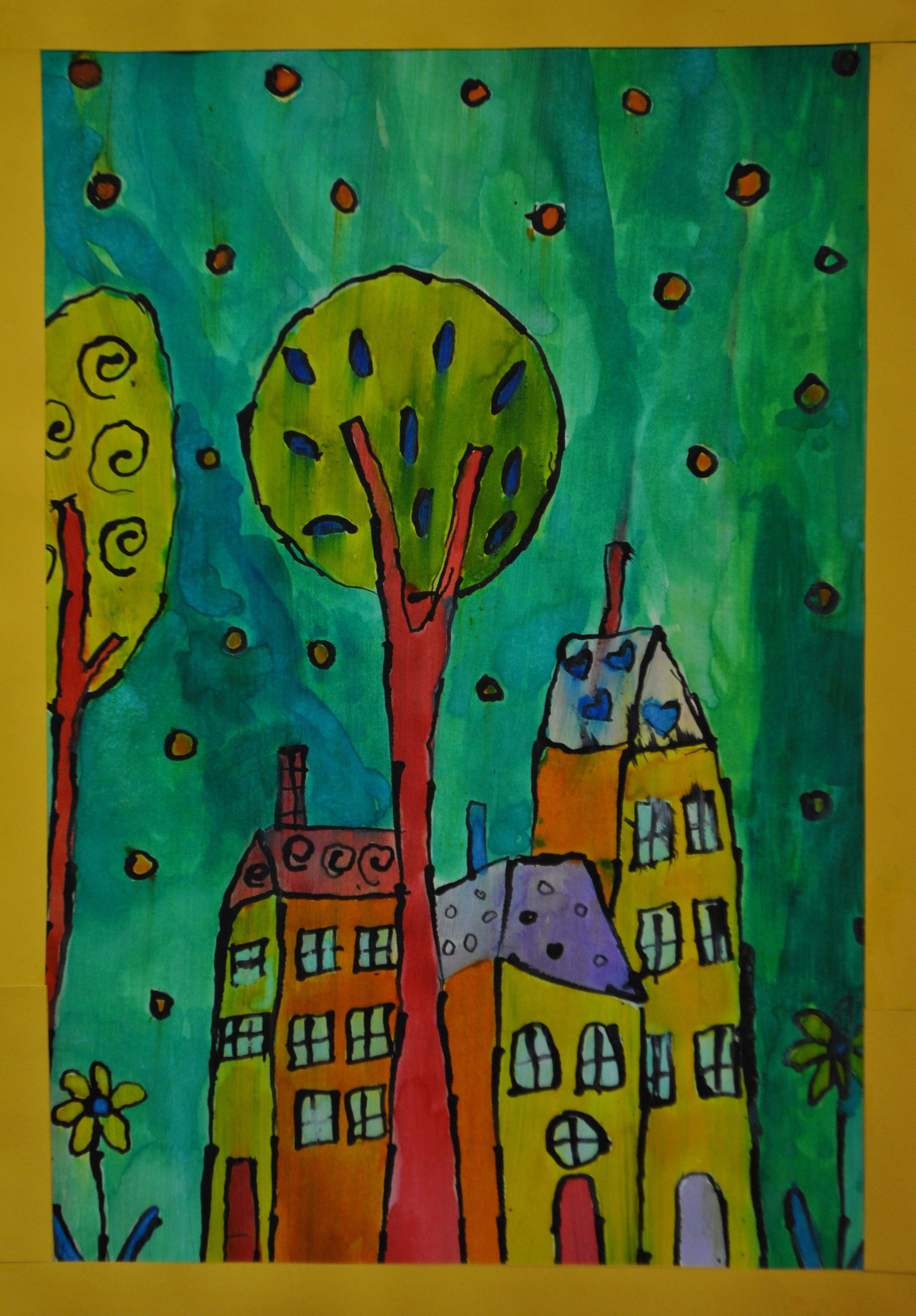 Národná klasifikácia vzdelania_verzia V17 z 15. 11. 2017https://www.minedu.sk/data/files/3772.pdfPredkladateľ: Základná škola s vyučovacím jazykom maďarským - Alapiskola, Československej armády 15, Moldava nad Bodvou - SzepsiNázov školy: Základná škola s vyučovacím jazykom maďarským - Alapiskola, Československej armády 15, Moldava nad Bodvou - Szepsi		Adresa: ČSA 15, 045 01 Moldava nad BodvouIČO: 51845598Riaditeľ školy: Mgr. Andrea SirgelyKoordinátor pre tvorbu ŠkVP I. a II. stupeň ZŠ: Mgr. Andrea Sirgely Ďalšie kontakty: zsvjmmoldava@gmail.comZriaďovateľ: Mestský úrad Moldava nad BodvouNázov:	Mestský úrad Moldava nad BodvouAdresa: Školská 2, 045 01 Moldava nad BodvouKontakty: JUDr. Ing. Slavomír Borovský, PaedDr. Klára Vranaiová, PhD.Dátum schválenia: 02.9.2015Miesto vydania: Moldava nad BodvouPlatnosť dokumentu od: 02.09.2015 Mgr. Andrea Sirgelyriaditeľka školy„Nech sa naše lepšie stránky stanú silnými a nech nás obohatia  naše  rozdiely.”Veľkosť školyZákladná škola s vyučovacím jazykom maďarským - Alapiskola, Československej armády 15, Moldava nad Bodvou - Szepsi je plne organizovaná škola s počtom tried 28 a celkovým počtom žiakov 507. Počet tried v jednotlivých ročníkoch uvádza tabuľka:Charakteristika školyZačiatky našej školy siahajú do roku 1950. V roku 2002 došlo k spojeniu základnej školy a gymnázia. Vyučovacím jazykom školy je maďarský jazyk. Od 1. septembra 2002 sa stal  zriaďovateľom školy Mestský úrad Moldava nad Bodvou. Je to plne organizovaná základná škola a gymnázium. Od 1. septembra 2015 na základe hromadného prestupu žiakov na Cirkevnú spojenú školu Blahoslavenej Sáry Salkaházi s vyučovacím jazykom maďarským - Boldog Salkaházi Sára Magyar Tannyelvű Egyházi Iskolaközpont Szepsi, Československej armády 15, 045 01 Moldava nad Bodvou na Základnej škole a gymnáziu s vyučovacím jazykom maďarským - Magyar Tannyelvű Alapiskola és Gimnázium Moldava nad Bodvou došlo k organizačným zmenám, následkom ktorých došlo k prestupu 162 žiakov na Cirkevnú školu. Účinnosťou dňa 01. 09. 2015 zanikli 3 triedy primárneho vzdelávania, 5 tried nižšieho sekundárneho vzdelávania, 3 triedy vyššieho sekundárneho vzdelávania a 2 skupiny ŠKD. Znížený počet žiakov a následný zánik 11 tried spôsobilo zníženie počtu pedagogických zamestnancov školy. V školskom roku 2015/2016 novozriadená cirkevná škola dostala do prenájmu v budove našej školy 11 miestností.Od školského roku 2016/2017 sa ruší dvojzmenná prevádzka. V priestotoch budovy sa zriadí výdajňa teplej stravy s jedálňou pre žiakov a zamestnancov školy. Od 5. septembra 2016 sa znova spustí do prevádzky ŠKD, vytvoria sa študovne pre každého žiaka školy v rámci celodenného výchovného systému NP ŠOV. Od 31.8.2018 sa vyradí zo siete škôl naša inštitúcia ako Základná škola a gymnázium s vyučovacím jazykom maďarským - Magyar Tannyelvű Alapiskola és Gimnázium, Moldava nad Bodvou a od 1.septembra 2018 sa zaradí pod názvom Základná škola s vyučovacím jazykom maďarským - Alapiskola, Československej armády 15, Moldava nad Bodvou - Szepsi. Od 1.septembra 2018 sa zaradí do siete škôl aj Školský klub detí s výchovným jazykom maďarským - Iskolai klub, Československej armády 15, Moldava nad Bodvou - Szepsi, ako súčasť Základnej školy s vyučovacím jazykom maďarským - Alapiskola, Československej armády 15, Moldava nad Bodvou - Szepsi a Výdajná školská jedáleň, Československej armády 15, Moldava nad Bodvou, ako súčasť Základnej školy s vyučovacím jazykom maďarským - Alapiskola, Československej armády 15, Moldava nad Bodvou - Szepsi.„Aby naše deti mali šancu v živote uspieť“ - od septembra 2018 sa škola zapojí do programu Teach for Slovakia - partner celosvetovej vzdelávacej siete Teach for All.V školskom roku 2018/2019, ako odpoveď na rastúci extrémizmus a intoleranciu k zraniteľným skupinám medzi žiakmi a študentmi sa naša škola zapojila do programu Vnímavá škola.Od 1.9.2019 sme sa úspešne zaradili do programu Škola inkluzionistov. Škola inkluzionistov je program Nadácie pre deti Slovenska zameraný na rozvoj a podporu inkluzívneho vzdelávania na prvom a druhom stupni základných škôl. Cieľom je podpora a rozvoj práce na školách s rozmanitosťou žiakov bez ohľadu na ich fyzické, intelektuálne, emocionálne, sociálne, jazykové alebo iné obmedzenia. Program zahŕňa: intenzívny vzdelávací program na podporu školy na ceste k inklúzii, spoluprácu so skúseným odborným tímom počas celej doby trvania programu, sieťovanie podobne zmýšľajúcich kolegov z celého Slovenska, podporu až do výšky 1 000 € na aktivity na podporu inkluzívneho vzdelávania.Využitím Programu Šťastná škola budeme pracovať na tom, aby zážitkové úlohy, hry a cvičenia vyučovacích hodín šťastia u detí postupne vyvolali optimizmus a pocit radosti zo života. Týmto sa naši žiaci stanú v dospelosti osobami schopnými prežívať šťastie. Titul Šťastná škola pomôže formulovať charakteristický profil školy a zároveň s orientáciou na pozitívnu psychológiu ju posilní v pozícii medzi ostatnými vzdelávacími inštitúciami.V projekte sa zúčastnia pedagógovia 1. stupňa, ktorí v školskom roku 2019/2020 budú uskutočňovať vyučovacie hodiny šťastia v každom mesiaci aspoň v jednej skupine s využitím vyučovacieho materiálu. Realizované aktivity sa nahrajú na webovú stránku programu.Program vyučovania šťastia pozostáva z 10 tém nasledovné:Vďačnosť podporujúca šťastiePrecvičovanie optimizmuStarostlivosť o vzťahyDobré skutky podporujúce šťastieVytýčenie a dosiahnutie cieľovStratégie riešenia problémovRadosť z maličkostíOdpustenieTelesný pohybTrvalo udržateľné šťastieŠkola zabezpečuje vzdelávanie svojich zamestnancov vo svojich kompetenciách: legislatíva a metodika (pedagogické porady)moderné a inovačné vyučovacie metódy (zasadnutia predmetových komisií a metodického združenia)nové trendy vzdelávania učiteľov anglického jazyka na ZŠ (učitelia AJ)podpora profesijnej orientácie žiakov ZŠ na odborné vzdelávanie a prípravu prostredníctvom rozvoja polytechnickej výchovy zameranej na rozvoj pracovných zručností a práca s talentami (učitelia FYZ, TCH, výchovná poradkyňa)zvyšovanie kvality vzdelávania na ZŠ a SŠ s využitím elektronického testovania (učitelia INF)školenia BOZP (pravidelné školenia na začiatku školského roka) vzdelávaniametodické dniŠkola zamestnáva odborníkov školskej internetovej siete. Fyzické pripojenie na internet v odborných učebniach, školskej knižnici, kabinetoch a zborovni lokálnou sieťou zabezpečujú interní a externí zamestnanci. Pedagogický kolektív má potenciál sledovať vývoj moderných informačných technológií a tie využívať vo výchovno-vzdelávacom procese.Charakteristika žiakov	Žiaci našej školy pochádzajú z Moldavy nad Bodvou a zo spádovej oblasti nášho mesta. Veľké percento žiakov prichádza zo sociálne znevýhodneného prostredia.  Vyše 80% žiakov žije v hmotnej núdzi. Zvýšeným počtom žiakov so ŠVVP postupne narastá aj počet integrovaných žiakov v bežných triedach. Na I. stupni ZŠ pre žiakov, ktorí z výchovno-vzdelávacieho hľadiska potrebujú kompenzačný a rozvojový program sa zriadi od 1.9.2015 do 30.6.2016 špecializovaná trieda, od 1.9.2016 špeciále triedy pre žiakov s ĽMP, od 1.9.2017 do 30.6.2018 špeciálne triedy pre žiakov s VPU, od 1.9.2020 špeciálna trieda pre žiakov s ĽMP a SMP. Dôvody zriadenia špeciálnych tried pre žiakov s ĽMP: Špeciálna základná škola Moldava nad Bodvou z kapacitných dôvodov neprijala každého žiaka s ĽMP, rodičia nesúhlasili s preradením dieťaťa do ŠZŠ. Naša škola úzko spolupracuje s referentkou sociálnych vecí a opatrovateľskej služby mesta, komunitnými a terénnymi sociálnymi pracovníkmi Moldavy na Bodvou, odborníkmi Centra pedagogicko-psychologického poradenstve a prevencie Košice-okolie, Centra špeciálno-pedagogického poradenstva Košice. V spolupráci s Mestským úradom sa snažíme zaškoliť všetky školopovinné deti pochádzajúce z marginalizovaných skupín. Pedagógovia sa zúčastňujú vzdelávaní spojených s uvedenou problematikou. Na metodických združeniach a predmetových komisiách sa riešia špeciálne výchovno-vzdelávacie potreby žiakov a možnosti vytvárania špecifických podmienok pre ich úspešné vzdelávanie a uspokojovanie ich špeciálnych výchovno-vzdelávacích potrieb. Na zmiernenie deficitu školskej úspešnosti žiakov škola prevádzkuje nulté ročníky, zamestnáva asistentov učiteľa, v rámci mimoškolských činností zabezpečuje adekvátnu starostlivosť pre všetkých žiakov školy. V školskom roku 2017/2018 sa vytvorí inkluzívny tím, v zostave školský špeciálny pedagóg, školský sociálny pedagóg, logopéd. Na škole v menšom počte (cca 10 - 20) plnia povinnú školskú dochádzku žiaci v zahraniční. Kvôli preplnených školských priestorov sa naši žiaci vzdelávali do roku 2016 v dvojzmennej prevádzke. Od 1. septembra 2016 v priestoroch školy sa vytvoria študovne, kde v poobedňajších hodinách,  pod pedagogickým dozorom dostanú žiaci príležitosť pripravovať sa na vyučovanie. Postupne sa zlepšuje úroveň podmienok výchovy a vzdelávania. „Aby naše deti mali šancu v živote uspieť“ - sme začali spolupracovať v programe Teach for Slovakia. Ako odpoveď na rastúci extrémizmus a intoleranciu k zraniteľným skupinám medzi žiakmi a študentmi sa naša škola zapojila do programu Vnímavá škola. V školskom roku 2019/2020 sme sa úspešne zaradili do programu Škola inkluzionistov. Program je zameraný na rozvoj a podporu inkluzívneho vzdelávania na prvom a druhom stupni základných škôl. Cieľom je podpora a rozvoj práce na školách s rozmanitosťou žiakov bez ohľadu na ich fyzické, intelektuálne, emocionálne, sociálne, jazykové alebo iné obmedzenia. Programom získame: intenzívny vzdelávací program na podporu školy na ceste k inklúzii, spoluprácu so skúseným odborným tímom počas celej doby trvania programu, sieťovanie podobne zmýšľajúcich kolegov z celého Slovenska, podporu až do výšky 1 000 € na aktivity na podporu inkluzívneho vzdelávania. Využitím Programu Šťastná škola budeme pracovať na tom, aby zážitkové úlohy, hry a cvičenia vyučovacích hodín šťastia u detí postupne vyvolali optimizmus a pocit radosti zo života. Týmto sa naši žiaci stanú v dospelosti osobami schopnými prežívať šťastie. Titul Šťastná škola pomôže formulovať charakteristický profil školy a zároveň s orientáciou na pozitívnu psychológiu ju posilní v pozícii medzi ostatnými vzdelávacími inštitúciami. Počet žiakov v jednotlivých ročníkoch k 1.9.202015+2 šp.tr./I.stupeň   	8+2 šp.tr./II.stupeň	27 tried / 503 žiakov /z toho 11 št. mimo SRCharakteristika pedagogického zboruUčiteľský zbor tvorí 38 pedagógov (z toho 2 na MD), 3 odborní zamestnanci (sociálni pedagógovia a logopéd), 1 školský špeciálny pedagóg a 6 asistentov učiteľa. V rámci národného projektu ŠOV, t.č. NP PoP (od februára 2017) vykonávajú pedagogickú a odbornú činnosť na našej škole 3 asistenti, 1 sociálny pedagóg a 1 špeciálny pedagóg. Od 1.9.2017 pôsobí na našej škole školský logopéd. Pedagogickí zamestnanci školy sa vyznačujú kvalifikovanosťou a vysokou odbornosťou. Prvú atestáciu vykonalo 6, druhú 13 učiteľov. Na škole pôsobí výchovný a kariérový poradca, koordinátor primárnej prevencie drogových závislostí a prevencie sociálno-patologických javov, environmentálnej výchovy, finančnej gramotnosti a koordinátor testovania žiakov. Pedagógovia sa pravidelne zúčastňujú odborných, metodických a legislatívnych školení. Vzdelávania sa pedagogickí zamestnanci zúčastňujú na základe plánu vzdelávania v súlade s osobným plánom profesijného rastu. Podľa kariérových pozícií škola má:troch vedúcich pedagogických zamestnancov (riaditeľka školy a 2 zástupkyne) a nasledovných pedagogických zamestnancov - špecialistov:triedni učitelia (27)výchovný a kariérový poradca (2)vedúci metodického združenia (2)vedúci vzdelávacích oblastí  (1)ostatných pedagogických zamestnancov na špecializované činnosti, ako sú koordinátori: koordinátor prevencie drogových závislostí a prevencie sociálno-patologických javovkoordinátor finančnej gramotnostikoordinátor pre testovanie žiakovkoordinátor pre environmentálnu výchovuOrganizačná štruktúra školyHierarchia kariérových pozícií pedagogických zamestnancov školyŠtruktúra orgánov mikroriadenia školyProjektyŠkola má dlhodobé skúsenosti s projektovou činnosťou a podporuje ju na rôznych úrovniach (školské, národné a medzinárodné). Naše projekty majú rôzne časové trvanie. Naša škola je zapojená do dlhodobých medzinárodných projektov v spolupráci s inými školami v zahraničí. Do projektovej činnosti aplikovanej v našej škole sú zapojení žiaci bez rozdielu študijného zamerania. Neoddeliteľnou súčasťou projektovej činnosti je využívanie informačných a komunikačných technológií ako účinného prostriedku na komunikáciu, spracovanie a prezentáciu projektov. Súčasné prebiehajúce národné projekty:Národný projekt: Podpora profesijnej orientácie žiakov ZŠ na odborné vzdelávanie a prípravu prostredníctvom rozvoja polytechnickej výchovy zameranej na rozvoj pracovných zručností a práca s talentami  (sa končí dňom 31.12.2015, Národný projekt v rámci udržateľnosti bude pokračovať aj v priebehu nasledujúcich 5 rokov)Národný projekt: Zvyšovanie kvality vzdelávania na ZŠ a SŠ s využitím elektronického testovania (Moderné vzdelávanie pre vedomostnú spoločnosť - Projekt je spolufinancovaný zo zdrojov EÚ)Národný projekt: Rozvoj informatizácie regionálneho školstva - Infovek 2 (pripojenie škôl na internet, WiFi do škôl - trvá)Národný projekt: Škola otvorená všetkým (od februára 2017, trvá 2,5 rokov)Národný projekt: Duálne vzdelávanie a zvýšenie atraktivity a kvality OVPProgramyVnímavá školaŠkola inkuzionistovŠťastná školaSpolupráca s rodičmi a inými subjektmi Združenie maď. rodičov na Slovensku pri Základnej škole s vyučovacím jazykom maďarským - Alapiskola Moldava nad Bodvou (predseda riadi prácu výboru , tento zasadá 3 - 4 krát počas školského roka)Rada školy (má 11 členov, traja zvolení zamestnanci školy: dvaja pedagogickí, jeden nepedagogický, štyria zvolení zástupcovia rodičov, štyria delegovaní zástupcovia zriaďovateľa, rada školy zasadá 4 - krát počas školského roka)Mestský úrad Moldava nad Bodvou - zriaďovateľ školy (spolupráca v oblasti právnych predpisov, riadenia, rozvoja a hospodárenia školy, spolupráca s terénnymi sociálnymi pracovníkmi, spoločným školským úradom)základné školy, odkiaľ prichádzajú uchádzači o štúdium (spolupráca s výchovnými poradcami, propagácia školy, deň otvorených dverí, poskytovanie informácií o štúdiu a prijímacom konaní)stredné školy (informácie o možnostiach štúdia na SŠ, SOŠ, PŠ, informačné vstupy zo strany zástupcov SŠ, SOŠ a PŠ, účasť našich žiakov na dňoch otvorených dverí na SŠ, SOŠ. PŠ) CPPPaP Košice-okolie, Slovenskej jednoty 29, Košice (vyšetrenia, prednášky, preventívne a intervenčné programy s vybranými triedami, poradenská činnosť)CŠPP Rožňava (vyšetrenia, prednášky, preventívne a intervenčné programy s vybranými triedami, poradenská činnosť)MPC DP Košice (odborné, metodické a legislatívne školenia)KŠÚ (spolupráca v oblasti právnych predpisov a pri organizácii maturitných skúšok)Liga proti rakovine (Deň narcisov)materské školy a základné školy v Moldave nad BodvouCentrum voľného času Moldava nad Bodvou, Cvrček (spoločné podujatia, prednášky)ZUŠ - zmluva o vzájomnej spolupráce (rozvíjanie nadaných žiakov, výchovné koncerty, kultúrne podujatia)Policajný zbor SR, PZ Moldava nad Bodvou (prednášky, projekty spolupráce)Večné deti n. o.Organizácia prijímacieho konania - základné vzdelávanieNaša základná škola vychádza v ústrety každému rodičovi, ktorý sa rozhodne pre vzdelávanie svojho dieťaťa na jej pôde. Zápis do 1. ročníka sa realizuje v zmysle Zákona č. 245/2008 Z.z. o výchove a vzdelávaní (školský zákon) a o zmene a doplnení niektorých zákonov a všeobecne záväzných predpisov a pokynov zriaďovateľa: Mestský úrad Moldava nad Bodvou.„Na základné vzdelávanie sa prijíma dieťa, ktoré splnilo podmienky na začatie plnenia povinnej školskej dochádzky podľa § 19 a o ktorého prijatie na základe zápisu podľa § 20 ods. 2 požiadal zákonný zástupca do spádovej školy alebo inej školy podľa výberu zákonného zástupcu. Povinná školská dochádzka začína začiatkom školského roka, ktorý nasleduje po dni, keď dieťa dovŕši šiesty rok veku a dosiahne školskú spôsobilosť, ak tento zákon neustanovuje inak. Na základné vzdelávanie možno výnimočne prijať dieťa, ktoré nedovŕšilo šiesty rok veku, a to vždy po vyjadrení príslušného zariadenia výchovného poradenstva a prevencie a všeobecného lekára pre deti a dorast. O prijatí dieťaťa na základné vzdelávanie rozhodne riaditeľ školy do 15. júna, ktorý predchádza školskému roku, v ktorom sa má základné vzdelávanie začať. Riaditeľ školy do 30. júna zašle zoznam detí prijatých na plnenie povinnej školskej dochádzky obci, v ktorej majú trvalý pobyt. Do prvého ročníka základnej školy sa prijíma dieťa, ktoré dovŕšilo šiesty rok veku a dosiahlo školskú spôsobilosť. Do nultého ročníka základnej školy sa prijíma dieťa zo sociálne znevýhodneného prostredia, u ktorého je predpoklad, že jeho zaradením do nultého ročníka sa jeho vývin vyrovná. Do nultého ročníka sa prijíma aj dieťa podľa § 19 ods. 4 až 7.Ak nemožno umiestniť dieťa do základnej školy, riaditeľ tejto školy informuje zákonného zástupcu dieťaťa a príslušný orgán miestnej štátnej správy v školstve, ktorý následne určí školu, v ktorej bude dieťa plniť povinnú školskú dochádzku, alebo zabezpečí inú formu jeho vzdelávania podľa tohto zákona.Ak dieťa po dovŕšení šiesteho roku veku nedosiahlo školskú spôsobilosť, riaditeľ školy rozhodne o odklade začiatku plnenia povinnej školskej dochádzky dieťaťa o jeden školský rok alebo o zaradení dieťaťa do nultého ročníka základnej školy, a to vždy na žiadosť zákonného zástupcu. Súčasťou žiadosti zákonného zástupcu je odporučenie všeobecného lekára pre deti a dorast a odporučenie príslušného zariadenia výchovného poradenstva a prevencie. Riaditeľ školy môže rozhodnúť o odklade začiatku plnenia povinnej školskej dochádzky dieťaťa alebo o jeho zaradení do nultého ročníka aj na návrh materskej školy, ktorú dieťa navštevuje, a na základe predchádzajúceho odporučenia zariadenia výchovného poradenstva a prevencie, a to vždy s informovaným súhlasom zákonného zástupcu. Zákonný zástupca má právo rozhodnúť o tom, či dieťa s odloženou školskou dochádzkou bude navštevovať materskú školu alebo nultý ročník.Ak zákonný zástupca dieťaťa požiada o to, aby bolo na plnenie povinnej školskej dochádzky výnimočne prijaté dieťa, ktoré nedovŕšilo šiesty rok veku, je povinný k žiadosti predložiť súhlasné vyjadrenie príslušného zariadenia výchovného poradenstva a prevencie a súhlasné vyjadrenie všeobecného lekára pre deti a dorast.“Rozdelenie tried na skupinyRozdelenie tried na skupiny a zriaďovanie skupín sa uskutočňuje v zmysle vyhlášky MŠ SR č. 320/2008 Z. z. o základnej škole v znení vyhlášky MŠVV a Š SR č. 224/2011 Z. z. podľa podmienok školy.Počet skupín a počet žiakov v skupine sa určí podľa priestorových, personálnych a finančných podmienok školy, podľa charakteru činnosti žiakov, podľa náročnosti predmetu s ohľadom na požiadavky ochrany zdravia a bezpečnosti práce.Delenie na skupiny sa uskutočňuje okrem výchovných predmetov aj na základe výchovno-vzdelávacích výsledkov žiakov. Škola ako životný priestorK budovaniu priateľskej atmosféry medzi žiakmi navzájom a medzi žiakmi a pedagógmi prispievajú rozličné mimoškolské aktivity -  výlety, exkurzie a poznávacie zájazdy, súvisiace s vyučovacími predmetmi, športové aktivity v tímoch atď. Aby sa žiaci a pedagógovia cítili v škole čo najpríjemnejšie, kladieme veľký dôraz na upravené a estetické prostredie tried, školského dvora, chodieb. Triedy sú vybavené novým nábytkom a zariadené podľa hygienických noriem. Zborovňa učiteľov je vybavená novým zariadením. Sociálne miestnosti sú obnovené dlažbami a obkladačkami. Na školskom dvore sme vytvorili malý park vysadením okrasných kríkov a stromov. Na chodbách sú nástenky o aktuálnych informáciách a aktivitách školy. Učitelia vybudovali dobrý vzťah so žiakmi a rodičmi. Silnou stránkou školy v oblasti starostlivosti o menej úspešných žiakov pochádzajúcich zo SZP a MRK je zavedenie celodenného výchovného systému v spolupráci s inkluzívnym tímom z projektu ŠOV. Žiaci majú vytvorený pre prípravu na vyučovanie, vypracovanie domácich úloh, prácu v záujmovom útvare. V novom vyučovacom predmete Výchova k manželstvu a rodičovstvu učitelia rozvíjajú sebavedomie, sebaúctu, interpersonálne vzťahy. Sociálny pedag´govia a asistenti učiteľa, najmä rómsky hovoriaci, sú nápomocní v kontakte so zákonnými zástupcami žiakov. Žiaci školy sú zapájaní do prípravy a realizácie školských tematických projektov, predmetových súťaží, športových olympiád. S cieľom efektívneho naplnenia voľného času žiakov sa intenzívne rozvíja záujmová činnosť prostredníctvom vzdlelávacích poukazov a celodenného výchovného systému v rámci projektu ŠOV. Škola organizuje aktivity spoločenského, kultúrneho, športového a tvorivého charakteru. Na chodbách sú zriadené čitateľské kútiky a hracie stoly (stolný tenis, stolný futbal) cieľom poskytovania priestoru žiakom pre individuálny a spoločenský relax. Pozitívnu atmosféru dotvárajú literárne a výtvarné práce žiakov, výrobky a dekorácie z prírodných materiálov. K modernému vzhľadu vnútorných priestorov priespieva vybavenie novými farebnými šatníkovými skriňkami. Na výchovu a vzdelávanie žiakov so ŠVVP slúžia špeciálne učebné pomôcky a najmodernejšie rozvojové hry pre vývoj dieťaťa v oblasti komunikácie, koordinácie, tvorivosti, predstáv, pamäti, šikovnosti, stability, motoriky, matematických schopností, získané z rôznych projektov a vlastných finančných zdrojov. Podľa skúseností z predchádzajúcich rokov absolvením nultého ročníka žiaci so SZP zvládajú plnenie požiadaviek stanovených učebnými osnovami 1. ročníka. Využívaním rozličných stimulačných programov napredujú v oblasti motoriky, socializácie, komunikačných zručností. Výchovná poradkyňa zabezpečuje spoluprácu so zariadeniami výchovného poradenstva a prevencie, koordinuje činnosť učiteľov pri vedení dokumentácie žiakov so ŠVVP, špecifikách výchovy a vzdelávania žiakov integrovaných a vzdelávaných v špeciálnych triedach. Karierna poradkyňa poskytuje komplexnú odbornú pomoc žiakom a ich zákonným zástupcom pri výchove k profesionálnemu rozhodovaniu a realizácii potrieb vo sfére práce, zamestnania, povolania. V spolupráci so strednými školami organizuje besedy týkajúce sa inovovaných výchovno-vzdelávacích programov a duálneho vzdelávania. Postupne sa zlepšuje úroveň podmienok výchovy a vzdelávania. „Aby naše deti mali šancu v živote uspieť“ - sme sa zapojili do programu Teach for Slovakia - partner celosvetovej vzdelávacej siete Teach for All, ktorá končila v júni 2020. Ako odpoveď na rastúci extrémizmus a intoleranciu k zraniteľným skupinám medzi žiakmi a študentmi sa naša škola zapojila tiež do programu Vnímavá škola. Úspešne sme sa zaradili do programu Škola inkluzionistov. Program je zameraný na rozvoj a podporu inkluzívneho vzdelávania na prvom a druhom stupni základných škôl. Cieľom je podpora a rozvoj práce na školách s rozmanitosťou žiakov bez ohľadu na ich fyzické, intelektuálne, emocionálne, sociálne, jazykové alebo iné obmedzenia. Využitím Programu Šťastná škola pracujeme na tom, aby zážitkové úlohy, hry a cvičenia vyučovacích hodín šťastia u detí postupne vyvolali optimizmus a pocit radosti zo života. Týmto sa naši žiaci stanú v dospelosti osobami schopnými prežívať šťastie. Titul Šťastná škola pomôže formulovať charakteristický profil školy a zároveň s orientáciou na pozitívnu psychológiu ju posilní v pozícii medzi ostatnými vzdelávacími inštitúciami.  „Začiatkom a koncom našej didaktiky nech je: hľadať a nachádzať spôsob, podľa ktorého by učitelia menej učili, ale žiaci sa viac naučili, aby bolo v školách menej zhonu, nechuti a márnej práce, no viac voľného času, potešenia a zaručeného úspechu...“Tento školský vzdelávací program vznikol s úmyslom prispôsobiť pôsobenie školy súčasným praktickým požiadavkám kladeným na absolventa a perspektívne smerovať činnosť školy k nadpredmetovému pôsobeniu na žiaka a dosiahnuť uňho ucelené chápanie sveta. Chceme zmeniť lexikografický súhrn vedomostí na systémový, aby sa zabezpečila kvalita, zručnosť a samostatnosť pri získavaní a využívaní vedomostí.Hlavné priority vzdelávania: uplatňovať zásady tvorivo-humanistickej výchovy a vzdelávaniaposkytnúť žiakom ucelený základný systém vedomostí a zručností s vysokým stupňom ovládaniazdôrazňovať emocionálnu inteligenciu, prosociálne správanie, komunikáciu, morálku, autoreguláciu, schopnosť učiť sa a tvorivosť - ľudskú dimenziu edukáciesmerovať žiakov k rozvoju tohoto systému podľa individuálnych schopností, pričom žiak má byť pri tejto činnosti čo najviac aktívnym prvkomprostredníctvom voliteľných predmetov prehĺbiť vedomosti a schopnosti žiakov do miery, ktorá im umožní sa uchádzať o ďalšie štúdium dosiahnuť ucelený systém základných vedomostí, ktoré sú predpokladom efektívneho rozvoja schopností žiakaviesť žiaka spôsobom, ktorý priebežne zabezpečuje výchovu kompetentnej osobnostivhodnou motiváciou dosiahnuť u žiaka, aby zmysluplne vyhľadával informácie z rozmanitých zdrojov a aby bol schopný tieto informácie sprostredkovaťviesť žiakov k tímovej práci v triede na projektoch a v mimoškolskej činnostinabádať žiakov k tvorbe sociálno-komunikačného prostredia vo vyučovacom procesepodporovať talentovaných žiakovpristupovať k žiakovi ako individuálnej osobnosti (rôzne stupne ovládania učiva hodnotiť pozitívnym spôsobom)vedieť motivovať a nabádať k práci aj žiaka s menšími individuálnymi predpokladmi a umožňovať mu zažiť úspechy v škole (žiakom s individuálnymi výchovnovzdelávacími potrebami aj rešpektovaním ich daností)výchovno-vzdelávaciu činnosť smerovať k príprave pre život, aby sa žiak usiloval samostatne a tvorivo myslieťpodporovať činnosti, ktoré sekundárne posilňujú hlavné priority (motivácia pedagogického kolektívu, spolupráca s rodičmi)aktívne zapájať žiakov do mimoškolských činnostíformovať u žiakov zdravý životný štýl, emocionálnu inteligenciu, sociálne cítenie, kritický a zároveň konštruktívny postoj k problémom, ktoré žiak okolo seba nachádzarešpektovaním humanistických, morálnych a demokratických princípov v škole, viesť žiakov k chápaniu týchto princípov ako samozrejmej súčasti života slobodného človekanaučiť žiaka sebapoznaniu, sebaovládaniu a schopnosti riešiť problémypre lepšiu adaptáciu nových žiakov a vytvorenie dobrej atmosféry v triede (nulté ročníky) zabezpečiť spoluprácu s výchovnou poradkyňou, špeciálnou pedagogičkou a psychologičkou triednické hodiny využiť efektívne na riešenie problémov žiakov (dochádzka, výchovno-vzdelávacie výsledky, vzťah žiak-učiteľ, vzťah žiak-rodič, vzťah žiak-žiak)Uprednostňovať humanistický prístup v systéme edukácieintrinzívnosť motivácie pred extrenzívnosťouosobné kvality pred znalosťou predmetových informáciíkultúru medziosobných vzťahov pred kultúrou výkonuporozumeniu zmyslu stretnutí človeka s človekom pred kvantitatívnym opisom materiálnych vecísvojrázny vlastný štýl a reflexiu pred napodobňovaním cudzích vzorov a drilom osvedčených techníkvoľnú improvizáciu pred pripravenou algoritmizácioukreativitu pred reaktivitouStrategické ciele školyCiele zamerané na rozvoj žiakovej osobnostipestovať u žiakov uznávať hodnoty: sloboda - zodpovednosťnaučiť žiakov prevziať zodpovednosť za vlastné učenie savytvárať možnosť slobody v sebarealizáciíCiele zamerané na skvalitnenie vyučovaniauplatňovať zásady humánneho hodnoteniauznávať jedinečnosť každého žiakauplatňovať činnostné vyučovanievyužívať inovatívne pedagogické metódyCiele zamerané na skvalitnenie riadenia školyzamerať sa na klímu v škole - zvýšiť kvalitu života v škole pre žiakov aj učiteľovzvýšiť starostlivosť o žiakov zo sociálne znevýhodneného a zanedbaného prostrediaeliminovať negatívne vplyvy prostredia - bojovať proti ľudskému zlu(kriminalita, vandalstvo, rasové predsudky, poškodzovanie prostredia, agresivita) spolupráca s rodičmi - dosiahnuť pozitívne prepojenie rodičov na školu a získať ich podporuvytvoriť nové, jasné a účinné vnútroškolské normy v súlade s platnom legislatívouzamerať sa na ciele a úlohy vedenia školy  - zavádzať a riadiť konštruktívne zmeny - neustále dbať na dobré meno školyKoncepcia rozvoja školy Koncepcia rozvoja školy je vypracovaná na základe analýzy súčasného stavu, nadväzuje na predchádzajúcu koncepciu rozvoja školy, aktuálny stav školy po organizačných zmenách, tradície a silné stránky školy. Vychádza aj zo sociálnej, spoločenskej, demografickej a ekonomickej analýzy školy.Koncepčný zámer rozvoja školy z dlhodobého hľadiska má prebiehať v oblastiach:oblasť pedagogická oblasť riadenia školy a organizácie života v školeoblasť rozvoja ľudských zdrojovoblasť spolupráce oblasť rozvoja materiálno-technických podmienok školyprojektyKoncepčný zámer rozvoja školy v pedagogickej oblasti Postupne pracovať na ŠkVP - rozvíjať ho a prispôsobovať podmienkam školy, podľa požiadaviek doby a rodičov.Začleniť „rómske reálie“ do učebných osnov, využiť materiály pre jednotlivé stupne vzdelávania zverejnené na www.statpedu.sk a www.rocepo.sk .Vyhľadávať, rozvíjať a podporovať talentovaných žiakov a pripravovať ich na rôzne súťaže.Monitorovať úroveň vzdelávacích výsledkov žiakov, vykonávať podrobnú analýzu a prijímať účinné opatrenia.Venovať sa rozvoju čitateľskej  a finančnej gramotnosti a rozvoju  kľúčových kompetencií.Rozvíjať kultúrne a národné hodnoty, vlastenectvo a občiansku zodpovednosť, rozvíjať komunikáciu  v štátnom jazyku.Vytvoriť pre žiakov prostredie s informačnými a komunikačnými technológiami pre využitie vo vedomostnej spoločnosti.Rozvíjať a podporovať aktivity žiakov v záujmových útvaroch a záujmových krúžkoch.Poskytovať mnohostrannú starostlivosť deťom zo sociálne znevýhodneného a zanedbaného prostredia a podporovať ich školskú úspešnosť. Integrovať žiakov zo špeciálno-vzdelávacími potrebami do bežných tried.Vytvárať špecializované triedy pre žiakov pochádzajúcich zo sociálne znevýhodneného prostredia.Neustále skvalitňovať konzultačné služby pre žiakov a rodičov.Zaviesť celodenné výchovné pôsobenie pre slabo prospievajúcich žiakov z menej podnetného prostredia.Využívať metodické príručky, metodické listy, učebnice a pracovné materiály poskytované Rómskym vzdelávacím centrom Prešov, MPC Bratislava.Zabezpečiť a využívať kompenzačné pomôcky počas edukácie žiakov zo špeciálno-vzdelávacími potrebami.Riešiť problémy detí a žiakov pochádzajúcich z marginalizovaných skupín, ktoré komplikujú proces ich prijímania do bežných škôl a školských zariadení, zaraďovania do bežných tried a výchovno-vzdelávací proces.Zabezpečovať a plniť úlohy vyplývajúce zo Stratégie SR pre integráciu Rómov do roku 2020.Dodržať smernice Národného programu výchovy a vzdelávania v Slovenskej republike na najbližších 15 - 20 rokov - MILÉNIUMKoncepčný zámer v oblasti riadenia školy a organizácie života v škole Vytvoriť príjemné pracovné prostredie.Budovať pozitívny imidž školy, propagovať a zviditeľňovať jej výsledky.Demokratický a humánny prístup k zamestnancom školy.Rozvíjať dobrú spoluprácu so zriaďovateľom a poradnými orgánmi školy, partnerskými a inými inštitúciami.Zapájať sa do projektov, ktoré sú zamerané na riešenie problémov detí a žiakov pochádzajúcich z marginalizovaných skupín, ktoré komplikujú proces ich prijímania do bežných škôl a školských zariadení, zaraďovania do bežných tried a výchovno-vzdelávací proces.Získavať finančnú podporu pre školu pomocou zapájania sa do projektov a grantov.Zabezpečiť odbornú starostlivosť o deti so špeciálnymi potrebami, zabezpečiť aktívnu spoluprácu so špeciálnym pedagógom a psychológom v záujme včasnej diagnostiky.Spolupracovať s políciou, sociálnym odborom mesta Moldava nad Bodvou, oddelením sociálno-právnej ochrany detí ÚPSVaR pri závažných porušovaniach školského poriadku a zanedbávaní výchovy zo strany zákonných zástupcov.V spolupráci so zriaďovateľmi, príslušnými úradmi práce sociálnych vecí a rodiny a komunitnými centrami prijímať opatrenia na zlepšenie dochádzky, správania a vzdelávacích výsledkov a pri výchove a vzdelávaní týchto detí a žiakov vytvárať vhodné individuálne podmienky.Koncepčný zámer rozvoja školy v oblasti ľudských zdrojov Rozvoj dobrých pracovných vzťahov v kolektíve zamestnancov.Výchovno-vzdelávaciu činnosť zamerať na kvalifikovaných pedagógov a zabezpečiť odbornosť vyučovania.Interné vzdelávania pedagógov zamerať na oblasť špeciálnej pedagogiky, starostlivosť o deti so špeciálnymi vzdelávacími potrebami, IKT a podľa potrieb školy.Zabezpečiť kvalitné a objektívne vnútroškolské normy pre hodnotenie práce pedagogických zamestnancov.Spresniť požiadavky na prácu triedneho učiteľa, výchovného poradcu, vedúcich MZ a PK, koordinátorov projektov.Zabezpečiť kvalitné vnútroškolské normy pre prácu nepedagogických zamestnancov.Viesť nepedagogických zamestnancov k samostatnosti a zodpovednosti za vykonanú prácu.Podporovať osobnostný rast pedagogických zamestnancov - umožniť účasť na vzdelávacích podujatiach v rámci platnej legislatívy a potrieb školy, najmä: Multikultúrna výchova v inkluzívnej edukácii, Pedagogický asistent v inkluzívnej škole a jeho práca so žiakmi z marginalizovaných rómskych komunít, Rozvíjaním komunikačných zručností k inklúzii žiakov z marginalizovaných rómskych komunít, Spolupráca rodiny z marginalizovaných rómskych komunít a školy v edukačnom procese, Aktuálne prístupy a inovácie výučby žiakov z marginalizovaných rómskych komunít, Spolupráca odborných zamestnancov s rodinou žiaka z marginalizovaných rómskych komunít, Učiteľ - tvorca učebných zdrojov pre žiakov z marginalizovaných rómskych komunít, Informačno-komunikačné technológie v celodennom výchovnom systéme a pod.Podporovať vzdelávanie pedagogických zamestnancov v oblasti rozvíjania predčitateľskej a čitateľskej gramotnosti detí a žiakov.Koncepčný zámer v oblasti spolupráce V spolupráci s rodičmi pôsobiť na uvedomenie si potreby zdravého životného štýlu a ochrany životného prostredia.Otvoriť školu širokej verejnosti a organizovať podujatia školy za účasti rodičov.Zavádzať inovatívne a konštruktívne stretnutia rodičov s vedením školy a vedúcimi MZ  a PK.Realizovať otvorené vyučovacie hodiny pre rodičov, Dni otvorených dverí.Podporovať záujem rodičov o odborné vedenie záujmových útvarov.Využívať spoluprácu rodičov vo všetkých oblastiach.Otvorením školy rodičom - zviditeľniť prácu zamestnancov školy.Spolupracovať s organizáciami participujúcimi na vzdelávaní detí a žiakov zo sociálne znevýhodneného prostredia ako: Výskumný ústav detskej psychológie a patopsychológie, Združenie Orava, Katedra rómskej kultúry - Univerzita Konštantína filozofa v Nitre, MPC Bratislava, Nadácia Škola dokorán... Zintenzívniť poradenskú a osvetovú činnosť pedagogických zamestnancov škôl pre zákonných zástupcov detí a žiakov zo SZP.Koncepčný zámer v oblasti materiálno-technických podmienok školy Vytvárať optimálne podmienky pre výchovno-vzdelávací proces.Doplnenie zbierok pomôckami a didaktickou technikou pre žiakov so ŠVVP.Zabezpečenie špeciálnych pomôcok k rozvíjajúcim programom pre žiakov špecializovaných tried.Aj naďalej sa zaujímať o skrášľovanie okolia školy z vlastných zdrojov  využitím potenciálu školy a zapájaním sa do projektov.  Vytvoriť multisenzorické prostredie, ktoré bude zdrojom voľnočasových aktivít pre žiakov s poruchami učenia.Zabezpečenie miestnosti na využívanie metodiky snoezelen.Ciele výchovy a vzdelávania podporiť rozvoj osobnosti nielen ako sociálnej bytosti, ale ako individuálnej bytosti so svojimi ambíciami, schopnosťami a skúsenosťamizvýšiť vzdelanosť ako prostriedok na posilňovanie súdržnosti spoločnosti a vyrovnávanie rozdielov socio-kultúrneho prostrediavychovávať k otvorenosti a spolupráci, rešpektovaniu a tolerovaniu odlišnosti názorov, podporu demokracie a občianskej spoločnostizvyšovať zamestnateľnosť, schopnosť uplatniť sa na trhu práceNárodný program výchovy a vzdelávania v Slovenskej republike - MiléniumCiele výchovy a vzdelávania na 1. stupni ZŠvytvárať u žiakov základy gramotností prostredníctvom rozvíjania kľúčových kompetenciíposkytovať každému žiakovi mnohostranné možnosti na vlastné objavovanie a skúmanie najbližšieho sociálneho, prírodného a kultúrneho prostrediaviesť žiakov k poznávaniu a postupnému využívaniu svojich individuálnych predpokladov a efektívnych spôsobov vlastného učenia sarozvíjať kognitívne schopnosti žiakov aktívnym riešením problémov samostatne aj v skupinách a vytvoriť tak u nich základy pre tvorivé a kritické myslenierozvíjať sociálne kompetencie a podporovať prosociálne správanie žiakovviesť žiakov k zodpovednému aktívnemu prístupu k ochrane a upevňovaniu svojho zdraviaviesť žiakov k uplatňovaniu svojich práv, plneniu svojich povinností a rešpektovaniu práv iných ľudíCiele výchovy a vzdelávania na 2. stupni ZŠrozvíjať u žiakov funkčnú gramotnosť a kritické myslenieumožňovať každému žiakovi v rámci výučby nadobúdanie kompetencií vlastnou činnosťou a aktivitami zameranými aj na objavovanie a vytváranie nových významovmotivovať žiakov k zodpovednosti a záujmu o vlastné vzdelávacie výsledky prostredníctvom ich aktívneho zapojenia do procesu vzdelávaniaviesť žiakov k využívaniu efektívnych stratégií učenia sa (učiť sa učiť); poskytovať každému žiakovi príležitosť objaviť a rozvinúť svoje schopnosti v súlade s reálnymi možnosťami, aby tak získal podklad pre optimálne rozhodnutie o svojom ďalšom vzdelávanísprostredkovať dostatok príležitostí na osobnostný rozvoj každého žiaka; rozvíjať u žiakov sociálne kompetencie s dôrazom na kultivovanú komunikáciu a spoluprácuviesť žiakov k uplatňovaniu svojich práv, plneniu svojich povinností a rešpektovaniu práv iných ľudíZáväzné pedagogické dokumenty školy:*Revidovaná klasifikácia ISCED 2011, bola prijatá na 36. zasadnutí Generálnej konferencii UNESCO v novembri 2011,  prijatím nariadenia komisie EÚ č. 317/2013 sa stáva od 1.1.2014 záväznou normou pre členské štáty a inštitúcie Únie v oblasti klasifikácie vzdelania.Primárne vzdelaniePrimárne vzdelanie získa žiak úspešným absolvovaním posledného ročníka ucelenej časti vzdelávacieho programu odboru vzdelávania pre prvý stupeň základnej školy.Dokladom o získanom stupni vzdelania je vysvedčenie s doložkou.Nižšie stredné vzdelanie - nižšie sekundárne vzdelanieNižšie stredné vzdelanie získa žiak úspešným absolvovaním posledného ročníka ucelenej časti vzdelávacieho programu odboru vzdelávania pre druhý stupeň základnej školy Dokladom o získanom stupni vzdelania je vysvedčenie s doložkou.www.minedu.sk/data/att/5853.pdfVízia školy„Dôverujme svojim pocitom a berme na seba riziko nových zážitkov. Venujme sa práci na zabezpečovaní učebných spoločenstiev, ktoré deti milujú a ktoré sú pre dospelých také obohacujúce. Ak chceme ten cieľ dosiahnuť, musíme urobiť krok vzad a dôverovať našim žiakom a sebe samým a musíme si dať slobodu učiť sa.“   Chceme takú školu, v ktorej sa žiaci a všetci zamestnanci cítia dobre, úctivo a slušne sa správajú, a prijímajú rozdielnosť ľudí. Naša škola nemôže byť miestom na ohrozovanie osobností žiakov objavovaním ich neznalostí, ale priestorom na uľahčovanie ich učenia sa. Chceme byť otvorený pre každého bez predsudkov a akejkoľvek diskriminácie. Základnými princípmi školy je: tolerancia, otvorenosť, priateľská atmosféra. Chceme školu bez stresov, napätia, úzkosti, strachu i šikanovania. Celý výchovnovzdelávací proces sa plánuje v podmienkach akoby rodinnej atmosféry plnej dôvery, pochopenia, empatie, a to s požiadavkou intenzívnej spolupráce škola - rodina - žiak.Vlastné zameranie školy  Naša škola je dobre vybavenou školou s odborne pripravenými, väčšinou mladými učiteľmi. Na škole sa uskutočňuje kvalitné vyučovanie jazykov (slovenský, maďarský, anglický, nemecký) a výpočtovej techniky. V rámci národného projektu „Podpora profesijnej orientácie žiakov základnej školy na odborné vzdelávanie a prípravu prostredníctvom rozvoja polytechnickej výchovy zameranej na rozvoj pracovných zručností a práca s talentami“ sa skvalitnilo vyučovanie predmetov fyziky a techniky. Odborné učebne v oblastiach vzdelávania fyziky a techniky sú vybavené najmodernejšími materiálno-technickými materiálmi a didaktickými pomôckami pre  inovácie foriem a metód vyučovania vo vzťahu k zmene v postojoch žiaka ohľadom budúcej profesijnej orientácie. Dôraz kladieme na výchovu talentov. Na škole žiaci majú možnosť sa zapojiť do pestrej záujmovej činnosti.Škola organizáciou štúdia v deväťročnom (základná škola) študijnom programe s rozličnými školskými vzdelávacími programami poskytuje študijné možnosti pre široký okruh uchádzačov. Školské vzdelávacie programy vznikli transformáciou dlhodobo overovaných študijných zameraní, na základe vlastného výskumu, tvorby pedagógov školy. Z tohoto dôvodu je možné považovať tieto programy za časom aj praxou overené. Doteraz používaný systém obohatíme v našich podmienkach o „nové“ prvky, ktoré nachádzali cestu k našim pedagógom postupne už pred niekoľkými rokmi.Charakteristické črty našich vzdelávacích programov:v deväťročnom vzdelávacom programe, na 1. a 2. stupni ZŠ  pre žiakov, ktorí z výchovno-vzdelávacieho hľadiska potrebujú IVVP sa zriadili špeciálne triedy,v deväťročnom vzdelávacom programe, na 2. stupni ZŠ  sa zaviedlo vyučovanie polytechnickej výchovy na podporu profesijnej orientácie žiakov základnej školy na odborné zameranej na rozvoj pracovných zručnostív deväťročnom vzdelávacom programe, na 2. stupni ZŠ (od septembra 2016) sa zaviedol nový vyučovací predmet: Výchova k manželstvu a rodičovstvuv deväťročnom vzdelávacom programe, na 2. stupni ZŠ  pre nadaných žiakov zabezpečujeme optimálny rozvoj komplexnej osobnosti: Vo vývinovom procese nadaných detí sú dôležité najmä tri podporné aspekty:1. potrebujú dobré rodinné prostredie, veľkú emocionálnu podporu rodičov a najbližšieho okolia,2. potrebujú kvalitné, širšie zázemie, dostatok podnetov, informácií a poznatkov, ale najmä akceptáciu zo strany školy,3. potrebujú empatické a rozvíjajúce sociálne prostredie.Popri samotnej pedagogickej práci pri rozvíjaní intelektových schopností a nadania, pri výchove a vzdelávaní intelektovo nadaných detí do popredia vstupuje ako mimoriadne dôležitá aj psychologická stránka výchovno-vzdelávacieho procesu. Základnou podmienkou pri tom je požiadavka tolerantnej, otvorenej, priateľskej atmosféry školy, školy bez stresov, napätia, úzkosti, strachu i šikanovania. Celý výchovnovzdelávací proces sa realizuje v podmienkach akoby rodinnej atmosféry plnej dôvery, pochopenia, empatie, a to s požiadavkou intenzívnej spolupráce škola - rodina - žiak.Primárny stupeň školského vzdelávaniaNižší sekundárny stupeň školského vzdelávania http://www.statpedu.sk/sites/default/files/dokumenty/inovovany-statny-vzdelavaci-program/rup_zs_s%20vyu__ovac__m%20jazykom%20n__rodnostnej%20men__iny.pdfhttp://www.statpedu.sk/sites/default/files/nove_dokumenty/inovovany-statny-vzdelavaci-program/RUP_Z%C5%A0_s_VJNM_2016.pdfSchválilo Ministerstvo školstva, vedy, výskumu a športu Slovenskej republiky dňa 25. augusta 2016 pod číslom 2016-20657/35643:1-10I0 ako súčasť Inovovaného štátneho vzdelávacieho programu pre základné školy s platnosťou od 1. 9. 2016 začínajúc prvým a druhým ročníkom.http://www.statpedu.sk/sites/default/files/nove_dokumenty/inovovany-statny-vzdelavaci-program/RUP_Z%C5%A0_s_VJNM_2016.pdfSchválilo Ministerstvo školstva, vedy, výskumu a športu Slovenskej republiky dňa 25. augusta 2016 pod číslom 2016-20657/35643:1-10I0 ako súčasť Inovovaného štátneho vzdelávacieho programu pre základné školy s platnosťou od 1. 9. 2016 začínajúc prvým a druhým ročníkom.http://www.statpedu.sk/sites/default/files/nove_dokumenty/inovovany-statny-vzdelavaci-program/RUP_Z%C5%A0_s_VJNM_2016.pdfSchválilo Ministerstvo školstva, vedy, výskumu a športu Slovenskej republiky dňa 25. augusta 2016 pod číslom 2016-20657/35643:1-10I0 ako súčasť Inovovaného štátneho vzdelávacieho programu pre základné školy s platnosťou od 1. 9. 2016 začínajúc prvým a druhým ročníkom.http://www.statpedu.sk/sk/Inovovany-Statny-vzdelavaci-program/Inovovany-SVP-pre-2-stupen-ZS.alejPrierezové témy napĺňané v rámci vyučovania predmetov Prierezové témy napĺňané v rámci vyučovania predmetov na 1. stupni ZŠ (vrátane špeciálnych tried pre žiakov so zdravotným znevýhodnením) rozvíjajú funkčné kompetencie žiakov:Osobnostný a sociálny rozvoj  porozumieť sebe a inýmoptimálne usmerňovať vlastné správanie a prejavovanie emóciíuprednostňovať priateľské vzťahy v triede i mimo nejosvojiť si, využívať a ďalej rozvíjať zručnosti komunikácie a vzájomnej spoluprácenadobudnúť základné prezentačné zručnosti osvojené na základe postupného spoznania svojich predpokladov a uplatňovať ich pri prezentácii seba a svojej prácezískať a uplatňovať základné sociálne zručnosti pre optimálne riešenie rôznych situáciírešpektovať rôzne typy ľudí, ich názory a prístupy k riešeniu problémovuprednostňovať základné princípy zdravého životného štýlu a nerizikového správania vo svojom životeVýchova k manželstvu a rodičovstvuosvojiť základné poznatky o biologických, psychických a sociálnych zmenách, ktoré ovplyvňujú vývin jeho osobnosti v súčasnosti i v budúcnostizískať základné predpoklady pre zodpovedné rozhodnutia v oblasti medziľudských vzťahovuprednostňovať základné princípy zdravého životného štýlu a nerizikového správania vo svojom (každodennom) životeEnvironmentálna výchova - prierezová téma sa realizuje aj v rámci aktivít školských koordinátorovosvojiť základné pravidlá a zručnosti pre správanie sa v prírode s ohľadom na organizmy a ich životné prostredierozpoznať hlavné zmeny vo svojom okolí na základe pozorovania prírodyrozpoznať hlavné charakteristiky rôznych druhov životného prostrediapoznať a vyberať konkrétne možnosti smerujúce k ochrane a zlepšeniu svojho životného prostrediapodieľať sa aktívne na zveľaďovaní životného prostredia školy a jej okoliasprávať sa šetrne k prírodným zdrojom, uskromnil sa v spotrebe, ktorá zaťažuje životné prostredieMediálna výchovauvedomiť význam a vplyv médií vo svojom živote a v spoločnostipochopiť a rozlíšiť pozitíva a negatíva využívania, vplyvu médií a ich produktovosvojiť zodpovedný prístup pri využívaní médií na komunikáciu a vytváranie vlastných mediálnych produktovnadobudnúť základy zručností potrebných na využívanie médiíMultikultúrna výchovarešpektovať prirodzenú rozmanitosť spoločnosti spoznávať rozličné tradičné aj nové kultúry a subkultúryakceptovať kultúrnu rozmanitosť ako spoločenskú realituuplatňovať svoje práva a rešpektoval práva iných ľudíRegionálna výchova a ľudová kultúra rozširovať a rozvíjať svoje znalosti o historických, kultúrnych a prírodných hodnotách svojho regiónuvytvárať si pozitívny vzťah k svojmu bydlisku, obci, regiónu a krajinerozvíjať svoju národnú a kultúrnu identituDopravná výchova - výchova k bezpečnosti v cestnej premávkepochopiť funkcie dopravy ako riadeného systému vymedzeného všeobecne záväznými právnymi predpismi na veku primeranej úrovniosvojiť si zásady, nadobudnúť spôsobilosti a praktické zručnosti bezpečného pohybu v cestnej premávke (chôdza, jazda na bicykli...)pochopiť význam technického stavu a údržby vozidiel pre bezpečnú jazdu v cestnej premávke a prakticky zvládol základné úlohy údržby bicyklauvedomiť si význam technických podmienok dopravy a zariadení ovplyvňujúcich bezpečnosť cestnej premávkyOchrana života a zdravia rozpoznať nebezpečné situácie ohrozujúce život a zdravieosvojiť si praktické zručnosti v sebaochranepochopiť dôležitosť poskytnutia pomoci iným v prípade ohrozenia zdravia a životavedieť vhodne zareagovať v prípade potreby poskytnutia prvej pomociosvojiť si základné činnosti súvisiace s pohybom a pobytom v príroderozvíjať svoju telesnú zdatnosť a pohybovú výkonnosť v prírodných podmienkachhttp://www.statpedu.sk/files/documents/inovovany_statny_vzdelavaci_program/zs/1_stupen/svp_pv__2015.pdfPrierezové témy napĺňané v rámci vyučovania predmetov na 2. stupni ZŠ rozvíjajú funkčné kompetencie žiakov:Osobnostný a sociálny rozvoj porozumieť sebe a iným optimálne usmerňovať vlastné správanieosvojiť si, využívať a ďalej rozvíjať zručnosti komunikácie a vzájomnej spoluprácenadobudnúť základné prezentačné zručnosti osvojené na základe postupného spoznania svojich predpokladov a uplatňoval ich pri prezentácii seba a svojej prácezískať a uplatňoval základné sociálne zručnosti pre optimálne riešenie rôznych situáciírešpektovať rôzne typy ľudí a ich názory a prístupy k riešeniu problémovVýchova k manželstvu a rodičovstvu - prierezová téma sa realizuje v rámci samostatného voliteľného predmetuosvojiť základné poznatky o biologických, psychických a sociálnych zmenách, ktoré ovplyvňujú vývin jeho osobnosti v súčasnosti i v budúcnostizískať základné predpoklady pre zodpovedné rozhodnutia v oblasti partnerských vzťahov, manželstva a rodičovstvaosvojiť zásady bezpečného správania a porozumel rizikám v oblasti sexualityuprednostňovať základné princípy zdravého životného štýlu a nerizikového správania vo svojom (každodennom) životeEnvironmentálna výchova - prierezová téma sa realizuje aj v rámci aktivít školských koordinátorov rešpektovať základné pravidlá pre správanie sa v prírode s ohľadom na organizmy a ich životné prostredierozpoznať a vyhodnotiť zmeny v prírode a vo svojom okolípoznať možnosti smerujúce k ochrane a zlepšeniu životného prostredia, podieľal sa na aktivitách (školy) smerujúcich k ochrane a zlepšovaniu životného prostredia širšieho okolia (školy, obce...)získať informácie o zásahoch človeka do životného prostredia a vyhodnotil ich dôsledky v lokálnych a globálnych súvislostiachrozlišovať technológie a výrobky šetrné k životnému prostrediušetrne sa správať k prírodným zdrojomaktívne sa podieľať na eliminácii znečistenia životného prostrediaMediálna výchova uvedomiť význam a vplyv médií vo svojom živote a v spoločnostinadobudnúť základné technické zručnosti potrebné pre používanie médií a médiá využívať zmysluplnepochopiť a rozlíšiť pozitíva a negatíva využívania, vplyvu médií a ich produktovzískať kritický odstup od mediálnych produktov a ich obsahov a rozpoznal mediálne spracovanú realituosvojiť si zodpovedný prístup pri využívaní médií na komunikáciu a vytváranie vlastných mediálnych produktovMultikultúrna výchovarešpektovať prirodzenú rozmanitosť spoločnostispoznať rozličné tradičné aj nové kultúry a subkultúryakceptovať kultúrnu rozmanitosť ako spoločenskú realituuplatňovať svoje práva a rešpektoval práva iných ľudíspoznať naše kultúrne dedičstvo a rozvíjal tak svoju kultúrnu identituOchrana života a zdravia - prierezová téma sa realizuje aj v rámci aktivít školských koordinátorovrozpoznať nebezpečné situácie ohrozujúce život a zdravieosvojiť si praktické zručnosti v sebaochranepochopiť dôležitosť poskytnutia pomoci iným v prípade ohrozenia zdravia a životavedieť poskytnúť predlekársku prvú pomoccieľavedome rozvíjať svoju telesnú zdatnosť a odolnosť organizmu nadfyzickú a psychickú záťaž v náročných životných situáciáchorientovať sa pri pohybe a pobyte v prírodewww.statpedu.sk/sk/Inovovany-Statny-vzdelavaci-program/Inovovany-SVP-pre-2-stupen-ZS.alejImplementácia finančnej gramotnosti do vzdelávania  - prierezová téma sa realizuje aj v rámci aktivít školských koordinátorovV samotnom vyučovacom procese je začlenené finančné vzdelávanie do príslušných tematických výchovno-vzdelávacích plánov. Dňa 21. marca 2017 bol ministrom školstva, vedy, výskumu a športu SR schválený Národný štandard finančnej gramotnosti verzia 1.2 s účinnosťou od 1. septembra 2017, začínajúc prvým ročníkom.Implementácia finančnej gramotnosti do vzdelávania na 1. stupni ZŠRozvíjame u žiakov nasledovné vedomosti, zručnosti a hodnotové postoje spojené s finančnou gramotnosťou:Implementácia finančnej gramotnosti -verzia 1.2- do vzdelávania na 1. stupni ZŠ od 1. septembra 2017Rozvíjame u žiakov nasledovné vedomosti, zručnosti a hodnotové postoje spojené s finančnou gramotnosťou:http://www.minedu.sk/aktualizovany-narodny-standard-financnej-gramotnosti/Dňa 21. marca 2017 bol ministrom školstva, vedy, výskumu a športu SR schválený Národný štandard finančnej gramotnosti verzia 1.2 s účinnosťou od 1. septembra 2017, začínajúc prvým ročníkom.Začlenenie do povinných predmetov na základe odborného materiálu:http://www.statpedu.sk/files/documents/vzdelavacie_aktivity/financne_vzdelavanie/financna_gramotnost_1.pdfPredmety, do ktorých sa finančná gramotnosť priamo začlení:1. 	ročníkMatematika: Sčítanie a odčítanie prirodzených čísel v obore do 20Etická výchova: Postoje a zručnosti v medziľudských vzťahoch (chrániť si veci svoje i iných)Prvouka: Človek a príroda - Neživá príroda a skúmanie prírodných javov: základné ľudské potreby, svetelné a vodné zdrojePrvouka: Človek a spoločnosť: funkcie členov rodinyročníkSlovenský jazyk a literatúra: Prosba – želanie, Tvorba otázok: žiadosť o informáciu, RozhovorMatematika: Sčítanie a odčítanie prirodzených čísel v obore do 100Vlastiveda: Rodina, ObecPrírodoveda: Zdroje vodyEtická výchova: Iniciatíva vo vzťahu k iným (riešenie problémov - navádzanie na klamstvo, podvádzanie, kradnutie, ohováranie, ...)3. 	ročníkSlovenský jazyk a literatúra: Reklama, Diskusia - názor, Vyjadrenie vlastnej túžby, Inzerát, Porekadlo, Príslovie, Ľudové rozprávkyMatematika: Sčítanie a odčítanie prirodzených čísel v obore do 10 000, Riešenie aplikačných úloh a úloh rozvíjajúcich špecifické matematické mysleniePrírodoveda: Dôsledky znečistenia rôznych vodných zdrojovVlastiveda: SlovenskoVýtvarná výchova: Reliéf (mince)Etická výchova: Postoje a spôsobilosti medziľudských vzťahov, Riešenie konfliktov - výchova k zmierlivosti, Pomoc, darovanie, delenie sa4. 	ročníkSlovenský jazyk a literatúra: Diskusia, NázorMatematika: Násobenie a delenie v obore násobilky, Sčítanie a odčítanie prirodzených čísel v obore do 10 000, Riešenie aplikačných úloh a úloh rozvíjajúcich špecifické matematické mysleniePrírodoveda: Zdroje elektrickej energie, Význam elektrickej energie pre človekaPracovné vyučovanie: Papier a kartón, Elektrický obvod, Zdroje elektrickej energieVýtvarná výchova: Podnety rôznych oblastí poznávania svetaEtická výchova: Reálne a zobrazené vzory, Rozvoj tvorivosti a iniciatívyInformatická výchova: Informácie okolo nás (prezentovanie výsledkov vlastnej práce), Komunikácia prostredníctvom IKT (ochrana osobných údajov, vyhľadávanie informácií)Implementácia finančnej gramotnosti do vzdelávania na 2. stupni ZŠFinančné vzdelávanie na druhom stupni základnej školy plynulo nadväzuje na finančné vzdelávanie na prvom stupni základnej školy.www.minedu.sk/data/att/6152.pdfImplementácia finančnej gramotnosti do vzdelávania -verzia 1.2- na 2. stupni ZŠ od 1. septembra 2017Finančné vzdelávanie na druhom stupni základnej školy plynulo nadväzuje na finančné vzdelávanie na prvom stupni základnej školy.http://www.minedu.sk/aktualizovany-narodny-standard-financnej-gramotnosti/Dňa 21. marca 2017 bol ministrom školstva, vedy, výskumu a športu SR schválený Národný štandard finančnej gramotnosti verzia 1.2 s účinnosťou od 1. septembra 2017, začínajúc prvým ročníkom.Začlenenie do povinných predmetov na základe odborného materiálu:Predmety, do ktorých sa finančná gramotnosť priamo začlení:Slovenský jazyk a literatúra: Diskusia - argument, diskusný príspevok, E-mail, Plagát, inzerát, reklama, Polemika, Úradný list - objednávka, reklamácia, sťažnosť, žiadosť, Vlastný názor, Poštový peňažný poukaz.Matematika: Násobenie a delenie prirodzených čísel v obore do 10 000, Počtové výkony s prirodzenými číslami, Riešenie aplikačných úloh a úloh rozvíjajúcich špecifické matematické myslenie, Počtové výkony s desatinnými číslami, Percentá (vrátane jednoduchého úročenia), Počtové výkony s celými číslami, Pravdepodobnosť, štatistika, Riešenie lineárnych rovníc a nerovníc, Grafické znázorňovanie závislostí, Štatistika.Informatika: Informácie okolo nás - vytvorenie plagátu, prezentácie, Komunikácia prostredníctvom IKT - vyhľadávanie informácií, Informačná spoločnosť - počítačová kriminalita, legálnosť programov, autorské práva.Fyzika: Iné zdroje energie.Geografia: Austrália, Amerika, Afrika, Ázia, Slovensko, V každom regióne sa môžete zamerať na bohatstvo a chudobu, rozdiely medzi regiónmi, environmentálne problémy.Občianska náuka: Moja škola, Štát a právo, Trestné právo, Ekonomický život v spoločnosti (prierezová téma).Etická výchova: Ekonomické hodnoty a etika, Pozitívne vzory správania v histórii a v literatúre, Pozitívne vzory v každodennom živote, Masmediálne vplyvy, Dobré meno a pravda ako etické hodnoty, Etické aspekty vzťahu k vlastnej rodine, Vzťah k chorým, starým, postihnutým ľuďom.Učebný plán pre primárne a nižšie stredné vzdelávanie*Voliteľné  hodiny sa využívajú na zvýšenie hodinovej dotácie vyučovacieho predmetu RUP a zavedenie nového vyučovacieho predmetu: Výchova k manželstvu a rodičovstvuPre 5., 6., 7., 8. ročníky - Schválilo Ministerstvo školstva, vedy, výskumu a športu Slovenskej republiky dňa 6. 2. 2015 pod číslom 2015-5620/3295:1-100A ako súčasť Štátneho vzdelávacieho programu pre základné školy s platnosťou od 1. 9. 2015.Pre 1-3. ročníky - Schválilo Ministerstvo školstva, vedy, výskumu a športu Slovenskej republiky dňa 25. augusta 2016 pod číslom 2016 20657/35643:1-10I0 ako súčasť Inovovaného štátneho vzdelávacieho programu pre základné školy s platnosťou od 1. 9. 2016 začínajúc prvým a druhým ročníkom.http://www.statpedu.sk/sites/default/files/nove_dokumenty/inovovany-statny-vzdelavaci-program/RUP_Z%C5%A0_s_VJNM_2016.pdfPre 4. ročníky - Schválilo Ministerstvo školstva, vedy, výskum a športu Slovenskej republiky dňa 20. mája 2011 pod číslom 2011-7924/18855:1-915 ako súčasť štátneho vzdelávacieho programu pre primárne vzdelávanie s vyučovacím jazykom národnostných menšín, s platnosťou od 1. septembra 2011.pre 9. ročníky - Schválilo Ministerstvo školstva, vedy, výskum a športu Slovenskej republiky dňa 20. mája 2011 pod číslom 2011-7925/18857:1-915 ako súčasť štátneho vzdelávacieho programu pre nižšie stredné vzdelávanie s vyučovacím jazykom národnostných menšín, s platnosťou od 1. septembra 2011.Poznámky: Rozdelenie tried na skupiny a zriaďovanie skupín sa uskutočňuje v zmysle vyhlášky MŠ SR č. 320/2008 Z. z. o základnej škole v znení vyhlášky MŠVV a Š SR č. 224/2011 Z. z. Počet skupín a počet žiakov v skupine sa určí spravidla podľa priestorových, personálnych a finančných podmienok školy, podľa charakteru činnosti žiakov, podľa náročnosti predmetu s ohľadom na požiadavky ochrany zdravia a bezpečnosti práce. Rozdelenie tried na skupiny sú vytvorené na druhom stupni ZŠ v rámci predmetov telesná a športová výchova, informatika, slovenský jazyk a slovenská literatúra, maďarský jazyk a literatúra, anglický jazyk, technika, výchova k manželstvu a rodičovstvu.Vo vyučovacom predmete technika v každom ročníku sú zastúpené témy tematických celkov: Technika a Ekonomika domácnosti.Voliteľné (disponibilné) hodiny na druhom stupni sa používajú na dotvorenie školského vzdelávacieho programu v rámci nového vyučovacieho predmetu - výchova k manželstvu a rodičovstvu.Na prvom stupni voliteľnými predmetmi posilňujeme komunikáciu vo vyučovacom jazyku školy a výtvarnú výchovu.V spolupráci so školskými koordinátormi sa jednotlivé prierezové témy pravidelne prehlbujú aj v rámci aktivít.TŠV žiaci špeciálnych a bežných tried absolvujú spolu.V rámci vyučovacích predmetov sa klasické vyučovacie metódy striedajú s inovatívnymi (zážitkové, projektové, kooperatívne...)Schválilo Ministerstvo školstva, vedy, výskumu a športu Slovenskej republiky dňa 5. 5. 2016 pod číslom 2016-14674/20270:9-10F0 s platnosťou od 1. 9. 2016.http://www.statpedu.sk/clanky/deti-ziaci-so-zdravotnym-znevyhodnenim-vseobecnym-intelektovym-nadanim-vzdelavacie-programy-3Vyučovací jazyk školy: maďarskýPrimárny stupeň školského vzdelávaniaProfil absolventaISCED 100 - Absolvent primárneho vzdelávania má osvojené základy čitateľskej, pisateľskej, matematickej, prírodovednej, kultúrnej a mediálnej gramotnosti, ktoré sa budú postupne rozvíjať v rámci nižšieho stredného stupňa vzdelávania.Absolvent primárneho vzdelania má osvojené tieto kľúčové kompetencie:pozná a uplatňuje účinné techniky učenia savyjadruje sa súvisle písomnou aj ústnou formou, v materinskom, štátnom jazykurozumie najnákladnejším slovným spojeniam v anglickom jazyku a dokáže ich používaťvyužíva základné matematické myslenie na riešenie praktických problémov v každodenných situáciách vie používať vybrané informačné a komunikačné technológie pri učení sa, pozná riziká spojené s využívaním internetu a médiízíska základy uplatňovania kritického myslenia pri práci s informáciami dokáže aplikovať osvojené prírodovedné a spoločenskovedné poznatky vo svojej činnosti, v starostlivosti o seba a druhýchrozpozná v škole a vo svojom najbližšom okolí určitý problém, premýšľa o jeho príčinách a vie navrhnúť riešenie podľa svojich vedomostí a skúseností váži si seba i druhých, dokáže ústretovo komunikovať a spolupracovať správa sa kultúrne, primerane okolnostiam a situáciám má vzťah ku kultúrno-historickému dedičstvu, ľudovým tradíciám a umeniu, s ktorými sa stretáva vo svojom životedokáže byť tolerantný, snaží sa pochopiť druhého, pozná a toleruje jeho kultúru, tradície, spôsob života uvedomuje si, že má svoje práva a povinnosti, rešpektuje práva inýchNižší sekundárny stupeň školského vzdelávania Profil absolventaISCED 244 - Absolvent nižšieho sekundárneho vzdelania disponuje nasledujúcimi základnými kompetenciami, ktoré vychádzajú zo vzdelávacích štandardov vyučovacích predmetov a špecifických cieľov prierezových tém na tomto stupni vzdelávania:pozná a uplatňuje efektívne techniky učenia sa a osvojovania si poznatkovvyjadruje sa súvisle, výstižne a kultivovane písomnou aj ústnou formouvyužíva cudzí jazyk na úrovni používateľa základov jazykapoužíva matematické postupy a vedomosti pri riešení praktických problémov, je schopný aplikovať osvojené matematické modely logického a priestorového mysleniapoužíva informačné a komunikačné technológie pre potreby učenia sa a pre svoj životvyhľadá a využije viaceré informácie a možnosti pri plánovaní úloh a riešení problémov s uplatnením zásad kritického mysleniadokáže aplikovať osvojené poznatky a metódy prírodných vied vo svojom životeuplatňuje osvojené základy pre efektívnu spoluprácu a komunikáciu v skupineposúdi svoje silné a slabé stránky s ohľadom na svoje ďalšie vzdelávanie a budúce profesijné záujmychápe dôležitosť ochrany svojho zdravia a uprednostňuje základné princípy zdravého životného štýlu v každodennom životeuvedomuje si význam kultúrneho dedičstva a umenia vo svojom živote a živote celej spoločnostiprijíma rozmanitosť ako prirodzenú súčasť spoločnostipozná a uplatňuje svoje práva a rešpektuje práva inýchmá predpoklady stať sa aktívnym občanom v národnom i globálnom kontexteŠkola má zriadené odborné učebne pre fyziku, chémiu, biológiu, techniku, dve učebne výpočtovej techniky a cvičnú kuchyňu. Pre ostatné predmety je k dispozícii 24 štandardných tried a multifunkčná učebňa vybavená multimediálnou technikou. Vybavenie tried sa postupne obnovuje, každoročne sa dokupujú a vymieňajú žiacke lavice a stoličky. Priebežne sa inštalujú interaktívne tabule v triedach. Pravidelne sa maľujú triedy. V júni 2011 bola dokončená rekonštrukcia. Predmetom rekonštrukcie a zníženia energetickej náročnosti školy bola obnova a vykonanie opráv, výmena a modernizácia stavebných konštrukcií, realizácie novej elektroinštalácie. Ďalej sa previedlo zateplenie striech  a výmena okien. Uskutočnila sa aj modernizácia ústredného kúrenia. Pre pohyb imobilných osôb sa pri jednotlivých vstupoch na prízemí vybudovali bezbariérové prístupy. Ďalším predmetom prác bolo aj vnútorné vybudovanie učební výpočtovou technikou a vybavenie pre telesne postihnutých: schodolez. Naša škola je nadpriemerne vybavená učebnými pomôckami a odbornými učebňami. V celej budove školy je zabezpečené pripojenie na internet. Vo viacerých odborných učebniach je inštalovaný dataprojektor s prenosným počítačom, v 3 triedach a učebniach biológie, techniky a fyziky aj s interaktívnou tabuľou. Škola je monitorovaná kamerovým bezpečnostným systémom. Všetky priestory spĺňajú hygienické normy a umožňujú plne realizovať zvolené učebné varianty. Škola používa zakúpený informačný systém s databázou žiakov, učiteľov, tried a majetku. Pomocou tohto softvéru realizuje aj rozvrh hodín a zastupovanie neprítomných učiteľov. Prepojenie tohto systému so stránkou školy a internetovou žiackou knižkou poskytuje dostatočnú informovanosť žiakov a rodičov. Škola má dobre fungujúcu informačnú sieť, prostredníctvom svojej web-stránky pravidelne informuje o svojich aktivitách, harmonograme činnosti, projektoch a súťažiach. V kabinetoch sú inštalované počítače s pripojením do tohto systému i na internet, väčšina počítačov však zaostáva za potrebným výkonovým štandardom a bude nutné ich v budúcnosti vymeniť. Vybavenie kabinetných a predmetových zbierok sa každoročne dopĺňa o nové učebné pomôcky, zakupujú sa rôzne multimediálne programy, ktoré sa používajú pri výuke. Pre potreby telesnej výchovy škola používa telocvičňu, multifunkčné ihrisko a športový areál. Škola má dve školské knižnice a dve sklady učebníc. Stravovanie pre žiakov i ostatných zamestnancov školy zabezpečuje školská jedáleň pri ZŠ ČSA 15 Moldava nad Bodvou a výdajňová školská jedáleň zriadená v priestotoch školy. Od septembra 2016, za zísakné financie z rozvojových projektov MŠVVaŠ SR, bolo päť tried nultého ročníka vybavených Montessori pomôckami. Pomocou finančných prostriedkov z rôznych projektov sa zriadilo detské dopravné ihrisko, kútik senzorickej telesnej výchovy. V školskom roku 2018/2019 sa rozšírilo technické vybavenie ďalších 6 učební interaktívnymi tabuľami, v šk.roku 2019/2020 bolo zakúpených 7 notebookov a 1 osobný počítač.Priestory školy poskytujú bezpečné prostredie na vyučovanie. Sú vybavené a udržiavané predpísaným spôsobom. Každoročne na začiatku školského roka a priebežne pred začatím školských prázdnin sa vykonávajú poučenia žiakov:o bezpečnosti a ochrane zdraviao požiarnej ochraneo zásadách evakuácie žiakov Poučenia vykonávajú triedni učitelia v rámci triednických hodín, ktoré sú blokovo zaraďované na začiatok školského roka. Podobným spôsobom s týmito pravidlami sú rodičia oboznamovaní počas prvého stretnutia rodičovského združenia prostredníctvom triednych učiteľov. Tieto skutočnosti sa písomne archivujú a sú overené podpismi žiakov a rodičov. Evakuačné plány a schémy sú zverejnené v spoločných priestoroch školy. Nácviky evakuácie budovy školy sa vykonávajú ročne. Na začiatku školského roka sa vykonávajú poučenia žiakov o pravidlách práce v odborných učebniach. Tieto poučenia zabezpečujú vyučujúci a sú zverejnené v písomnej podobe v jednotlivých odborných učebniach. Úvodné hodiny telesnej výchovy v každej triede sú zamerané na poučenie žiakov o pravidlách správania sa v priestoroch vyčlenených na telesnú výchovu. Žiaci so zdravotným obmedzením majú možnosť podať žiadosť o oslobodenie z telesnej výchovy. Pred exkurziami a výletmi sú žiaci oboznamovaní s bezpečnostnými opatreniami počas trvania školskej akcie. Súčasťou pedagogického kolektívu v škole prírody je vyškolený zdravotník. Odbornú lekársku starostlivosť zabezpečuje blízke zdravotnícke stredisko. Za bezpečnosť počas organizovaných presunov žiakov mimo školského areálu zodpovedá organizátor (pedagóg školy), prípadne pedagogický vedúci presunu. Technický pracovník školy (školník) zabezpečuje, aby vonkajší areál školy (predovšetkým prístupové cesty - chodníky) bol udržiavaný v bezpečnom stave aj v prípade nepriaznivých poveternostných podmienok. Škola vykonáva vstupné inštruktáže a pravidelné školenia svojich zamestnancov v tejto oblasti prostredníctvom odborného pracovníka. Školenia sa uskutočňujú v pravidelných ročných cykloch v zmysle platných zákonných predpisov. Škola má vypracovaný svoj „Požiarny štatút“, „Pravidlá o bezpečnosti a ochrane zdravia pri práci“, „Prevádzkový predpis kontroly elektrického zariadenia“, „Úlohy preventívnych a ochranných služieb“ a „Prehľad odborných kontrol elektrických, plynových, tlakových a ostatných zariadení“. Poučenia zamerané na ochranu zdravia sa uskutočňujú aj v rámci prierezových tém v každom ročníku. Pôsobenie školy v oblasti bezpečnosti je orientované predovšetkým na preventívne opatrenia, ktoré majú minimalizovať frekvenciu vzniku situácií ohrozujúcich zdravie účastníka výchovno-vzdelávacieho procesu. Za najrizikovejšie faktory, ktoré môžu znamenať zvýšené nebezpečenstvo ohrozenia zdravia považujeme:zo strany žiakovnedodržiavanie príslušných ustanovení školského poriadku (nedovolené opustenie budovy školy, presuny po budove a nedodržiavanie pravidiel VPŠ)náhodné úrazy počas hodín telesnej výchovyúrazy počas prestávok, úrazy v šatniach (vykonávame pravidelný pedagogický dozor nad žiakmi v priestoroch školy)zo strany zamestnancovpresuny po budovenedodržiavanie predpisov BOZPoskytovanie prvej pomoci je materiálne zabezpečené zdravotníckymi pomôckami, ktoré sa nachádzajú v zborovni školy a kabinete učiteľov telesnej výchovy.Dôležité telefónne čísla pre prípad súrnej zdravotníckej pomoci a havarijného stavu sú zverejnené na verejne prístupných miestach. Havarijné stavy sa hlásia technickému zamestnancovi školy na vrátnici.Hodnotenie žiaka má byť motiváciou činnosti žiaka. Známka nemá byť trestom, ale ohodnotením kompetencií žiaka. Žiak si musí uvedomiť, že známka je informácia pre neho a jeho zákonných zástupcov o miere ovládania učiva, ako aj prostriedkom na sledovanie jeho dlhodobého vývoja. Pri slovnom hodnotení je potrebné zohľadňovať individuálne schopnosti žiaka, aby známky nerozdeľovali žiakov na úspešných a neúspešných. Súčasťou hodnotenia je tiež povzbudenie do ďalšej práce, návod, ako postupovať pri odstraňovaní nedostatkov. Pri hodnotení učebných výsledkov žiakov so špeciálnymi výchovno-vzdelávacími potrebami sa bude brať do úvahy možný vplyv zdravotného znevýhodnenia žiaka na jeho školský výkon. Budeme odlišovať hodnotenie spôsobilostí od hodnotenia správania. Uplatňovanie pravidiel hodnotenia a klasifikácie žiakov vychádza z metodických pokynov č. 22/2011 na hodnotenie žiakov základnej školy a č. 19/2015 na hodnotenie a klasifikáciu prospechu a správania žiakov s mentálnym postihnutím - primárne vzdelávanie. Riaditeľ školy po prerokovaní v pedagogickej rade školy určí, ktoré predmety sú klasifikované a neklasifikované. Pri klasifikovaných predmetoch žiaci môžu byť na vyučovacích hodinách hodnotení priebežne známkami alebo slovným hodnotením. Hodnotenie na konci polroka sa uvádza v známkach podľa platného školského zákona. Na začiatku každého klasifikačného obdobia musia byť žiaci informovaní vyučujúcim o spôsobe hodnotenia. Všetky klasifikované predmety sa hodnotia aj slovne ako aktuálny výkon žiaka, v ktorom učiteľ zhodnotí klady a vysvetlí nedostatky. V závere jednotlivých klasifikačných období sa žiak hodnotí známkou v zmysle 245/2008 Z. z. o výchove a vzdelávaní (školský zákon) a o zmene a doplnení niektorých zákonov. Žiaci musia byť oboznámení so stupnicou hodnotenia pre každý predmet. Návrh foriem hodnotenia odporúčame jednotlivým predmetovým komisiám preštudovať a upraviť ho na konkrétne podmienky školy. Jednotlivé predmetové komisie zápisnične stanovia platnú klasifikačnú stupnicu, ktorá zohľadňuje špecifické podmienky  daného predmetu. Túto, predmetovou komisiou schválenú stupnicu uplatňujú všetci vyučujúci daného predmetu. Vyučujúci na začiatku školského roka oboznámia žiakov a triedni učitelia na prvom rodičovskom aktíve oboznámia rodičov s platnými stupnicami pre jednotlivé predmety. Žiak je povinný absolvovať povinné aktivity a musí si vybrať z okruhu voliteľných aktivít. Vo všeobecnosti žiaci počas klasifikačného obdobia sú hodnotení: z písomných prác: krátke písomné previerky (v trvaní maximálne 20 minút), tematické previerky, predpísané písomné práce, štvrťročné písomné prácez ústnych odpovedí: každý žiak musí mať minimálne jednu ústnu odpoveď za klasifikačné obdobiez iných aktivít rozvíjajúcich samostatnú a tímovú prácu žiakov (samostatné a tímové projekty, prezentácie, referáty, získavanie a spracovanie informácií, praktické činnosti s výsledným produktom)školské a mimoškolské činnosti podporujúce rozvoj kompetencií žiaka v oblasti súvisiacej s daným vyučovacím predmetom (súťaže, školské projekty, a pod.) Pri hodnotení žiaka, ktorý si plní školskú dochádzku osobitným spôsobom sa postupuje v zmysle Z. z. 245/2008 o výchove a vzdelávaní, Tretí oddiel: Povinná školská dochádzka a jej plnenie. Učiteľ si vedie evidenciu hodnotenia žiaka a poskytuje informácie žiakom a jeho zákonným zástupcom. Rodič má právo na aktuálne informácie ohľadne výchovnovzdelávacích výsledkov jeho dieťaťa.Preferujeme princípy humanisticky orientovaného hodnotenia žiakov:individuálny prístup - neporovnávame žiakov medzi sebou, ale posudzujeme výkony žiaka podľa jeho individuálnych vlastných daností a schopností otvorenosť - hodnotíme činnosť, dielo, výsledok a nie posudzovanie, či odsudzovanie osoby - neškatuľkujeme žiakovpozitívna orientácia - pozitívne hodnotíme a oceňujeme to, čo žiak vie a povzbudivým postojom poukazujeme na nedostatky, ktoré chceme výchovou odstrániťkomplexnosť - pri hodnotení berieme do úvahy okrem osvojených poznatkov, schopností a postojov, nie len kognitívnu stránku ale aj sociálnu, mravnú a emocionálnutendencia k sebahodnoteniu - aktívny podiel žiaka na hodnotení objektivizácia - obmedzujeme vlastné subjektívne vplyvy Hodnotenie učiteľov bude pozostávať z dvoch častí: 1	hodnotenie merateľných výkonov, ako napríklad dochádzka, administratívne práce (kvalita a dochvíľnosť), práce spojené s triednictvom a pod. 2	pedagogicko-výchovná činnosť  súlad predmetu s osnovami a časovo-tematickými plánmi - kontrolovať prostredníctvom triednych kníh a hospitácií úroveň vedomostí odovzdaných žiakom - kontrolovať priebežnými hospitáciami  príprava žiakov na testovania (T5, T9, TIMSS, PEARLS, PISA...)účasť na hodnotení testov príprava materiálov a vyučovanie odborných predmetov v rámci národných projektovorganizácia školských kultúrnych podujatí účasť v projektoch (školských, národných a medzinárodných) uplatňovanie inovatívnych metód vyučovania a využívanie informačných technológií vo vyučovaní organizácia školských exkurzií, poznávacích zájazdov a spolupráca so zahraničnými školamikoordinátorská činnosť mimovyučovacia činnosť  mimoškolská činnosť rôzne aktivity napomáhajúce zlepšeniu úrovne vyučovania (ďalšie vzdelávanie učiteľov)  činnosti súvisiace so zabezpečovaním bezpečného chodu výchovno-vyučovacieho procesu Učiteľ má možnosť výberu okruhu úloh a tieto budú prostredníctvom vedenia školy a vedúcich predmetových komisií každoročne hodnotené ústnou a písomnou formou. Škola v súlade so zákonnými predpismi aplikuje každoročné hodnotenie pedagogických zamestnancov a vydáva svojim zamestnancom písomné hodnotenie ich práce. Aplikujeme stupňovú hodnotiacu škálu pedagógov. Hodnotenie vykonávajú priami nadriadení pedagogických zamestnancov na základe pracovných výkonov, podkladov od samotných zamestnancov a od vedúcich predmetových komisií. Kontrolnú a hodnotiacu činnosť vykonávajú: riaditeľka školy, zástupcovia riaditeľky školy, koordinátori vzdelávacích oblastí, vedúci predmetových komisií. Metódy a formy kontrolnej činnosti: kontrola účasti, hospitačná činnosť, sledovanie dosiahnutých výsledkov (klasifikačné porady), vyhodnocovanie súťaží, didaktické testy, účasť v tímovej práci pedagogického kolektívu, tvorba a sprístupňovanie učebných pomôcok kolegom, mimovyučovacia a mimoškolská činnosť, výkaz aktivít členov predmetovej komisie.Vzdelávanie pedagogických a odborných zamestnancov ako súčasť celoživotného vzdelávania je sústavný proces nadobúdania vedomostí, zručností a spôsobilostí. Jeho cieľom je získavať, obnovovať, zdokonaľovať, rozširovať a dopĺňať profesijné kompetencie potrebné na výkon pedagogickej praxe a odbornej činnosti. Upravuje ho zákon č. 138/2019 Z. z. o pedagogických zamestnancoch a odborných zamestnancoch, ktorý nadobudol účinnosť 1. septembra 2019. Pedagogický zamestnanci našej školy na základe pláne vzdelávania absolvujú nasledovné vzdelávania: Začínajúci pedagogickí zamestnanci Adaptačné vzdelávanie umožní získať profesijné kompetencie začínajúcim pedagogickým a odborným zamestnancom školy alebo školského zariadenia. Samostatní pedagogickí zamestnanciAktualizačné vzdelávanie zabezpečí sprostredkovanie aktuálnych informácií, prehlbovanie, rozvíjanie a rozširovanie odborných a pedagogických vedomostí a zručností. Samostatní pedagogickí zamestnanciInovačné vzdelávanie umožní pedagogickým a odborným zamestnancom zdokonaľovanie profesijných kompetencií potrebných na štandardný výkon pedagogickej alebo odbornej činnosti. Špecializačné vzdelávanie zabezpečí získanie profesijných kompetencií potrebných na výkon špecializovaných činností. Vedúci pedagogickí zamestnanciFunkčné vzdelávanie je zamerané na získanie profesijných kompetencií, ktoré sú potrebné na výkon riadiacich činností vedúcich pedagogických a odborných zamestnancov. Samostatní pedagogickí zamestnanci Kvalifikačné vzdelávanie umožní získať profesijné kompetencie požadované na doplnenie kvalifikačných predpokladov alebo splnenie kvalifikačného predpokladu na vyučovanie ďalšieho aprobačného predmetu. Vzdelávania sa pedagogickí zamestnanci zúčastňujú na základe Ročného plánu vzdelávania v súlade s osobným plánom profesijného rastu.„Pomôž mi, aby som to dokázal urobiť sám.“Výchova a vzdelávanie žiakov so zdravotným znevýhodnením a žiakov so všeobecným intelektovým nadaním sa riadi všeobecne záväznými právnymi predpismi, rezortnými predpismi, ako aj odbornými odporúčaniami vydanými organizáciami zriadenými Ministerstvom školstva, vedy, výskumu a športu Slovenskej republiky na plnenie úloh v oblasti rezortného výskumu a odbornotechnického usmerňovania všeobecného a odborného školstva.Žiakom so zdravotným znevýhodnením a žiakom so všeobecným intelektovým nadaním, ktorí sa vzdelávajú v triedach spolu s ostatnými žiakmi sa zaradia do školských vzdelávacích programov špecifické predmety podl'a doteraz platných rámcových učebných plánov vzdelávacích programov pre žiakov so zdravotným znevýhodnením, ktoré tvoria súčast' štátneho vzdelávacieho programu pre príslušný stupeň vzdelávania. Výučba špecifických predmetov je zabezpečená v rámci volitelných (disponibilných) hodín. Na zabezpečenie odbornosti pri vyučovaní špecifických predmetov využívame logopédov, špeciálnych pedagógov, školských špeciálnych pedagógov v súlade s vyhláškou MŠ SR č. 437/2009 Z. z., ktorou sa ustanovujú kvalifikačné predpoklady a osobitné požiadavky pre jednotlivé kategórie pedagogických a odborných zamestnancov v znení neskorších predpisov.   Špecifické predmety sa vyučujú individuálne alebo v skupinkách na vyučovaní alebo mimo triedy, pričom obsah, formy a postup vyučovania sa konzultuje s príslušným učitelom.  Pre žiaka so ŠVVP sa vypracuje individuálny vzdelávací program, pričom obsah vzdelávania vychádza zo vzdelávacieho programu podta príslušného zdravotného znevýhodnenia. V  rámci vyučovania zabezpečujeme možnost' individuálnej práce s vybranými žiakmi prostredníctvom školského špeciálneho pedagóga, liečebného pedagóga, logopéda, školského psychológa s cieľom systematickej, intenzívnej korekcie, terapie alebo reedukácie zdravotného znevýhodnenia. Primerané podmienky vyučovania a individuálny prístup sú základom vzdelávania.Výchova a vzdelávanie žiakov s mentálnym postihnutímVyučujúci žiakovi s mentálnym postihnutím:dáva zreteľné a jednoznačné inštrukcie,zadáva zakaždým len jednu úlohu a overiť si, či jej zadanie pochopil,dáva riešiť nové typy úloh najprv spoločne, rozdeliť na menšie kroky,poskytne dostatok času na odpoveď a rešpektovať jeho pracovné tempo,zadáva častejšie úlohy s možnosťou označenie správnej odpovede, zriedkavejšie úlohy, ktoré vyžadujú samostatnú písomnú formuláciu odpovede,strieda činnosti a pracovné tempo,zamedzí, aby dlhší čas len pasívne počúval,zaraďuje krátke relaxačné prestávky,vytvorí podmienky pre pozitívne hodnotenie na upevnenie kladných zážitkov v triede,ocení aj malý úspech žiaka a tak ho motivovať k učeniu,kladie požiadavky, ktoré je schopný splniť vzhľadom na mentálne postihnutie,modifikuje spôsob, akým sa žiak s mentálnym postihnutím oboznamuje s novým učivom,vytvára priestor pre časté opakovanie učiva s cieľom upevňovať získané vedomosti a zručnosti,vytvára atmosféru vzájomného pochopenia a podpory od intaktných spolužiakov zapája žiaka do všetkých spoločných činností triedy,dáva možnosť participovať na práci v skupine žiakov zadaním úlohy, ktorú je schopný riešiť,dáva viac úloh na rozvoj motorických funkcií a deficitných oblastí a redukovať úlohy, ktoré sú neprimerané aktuálnej vývinovej úrovni žiaka,snaží sa vytvárať dostatok príležitostí na získavanie nových skúseností a tým žiaka podnecuje k tvorivému mysleniu a k riešeniu problémov,zohľadní jeho prípadnú motorickú instabilitu a minimalizovať nežiaduce prejavy správania,umožní používať kompenzačné pomôcky, ktoré mu uľahčia edukáciu zabezpečí dostatočné množstvo názorných pomôcok,dostatočne konkretizuje preberané učivo,orientuje vzdelávanie na využiteľnosť vedomostí v situáciách praktického života,podľa potreby poskytne účinnú individuálnu pomoc,stanoví si s rodičmi žiaka pravidlá domácej prípravy na vyučovanie.V špeciálnej triede pre žiakov s mentálnym postihnutím sa vyučuje podľa vzdelávacieho programu pre žiakov s mentálnym postihnutím a využíva sa pedagogická dokumentácia určená pre špeciálne základné školy. Pri vzdelávaní žiakov s mentálnym postihnutím v špeciálnej triede a aj v školskej integrácii sa využívajú skupinové, kooperatívne a alternatívne formy vyučovania, ktoré umožňujú: a) diferenciáciu a individualizáciu vzdelávania - žiak s mentálnym postihnutím pracuje v skupine slabších žiakov, kde je nízky počet úloh, menšia náročnosť a väčší stupeň pomoci pri ich riešení, b) zamedzenie neprimeranej súťaživosti - ktorá vedie k zhoršeniu sociálneho postavenia žiaka s mentálnym postihnutím v triede, c) deľbu práce, komunikáciu, vzájomnú pomoc, spoluprácu - ktorých efektom je aj rozvíjanie sociálneho kontaktu medzi spolužiakmi a váženie si práce druhého, d) včleňovanie žiaka s mentálnym postihnutím do kolektívu triedy - rozvíjanie schopnosti žiakov spolupracovať a tolerovať sa navzájom.  Kooperatívne vyučovanie prebieha v heterogénnych dvojiciach alebo trojiciach žiakov, kde úlohy nie sú zamerané na súťaženie, ale na spoluprácu, je efektívne v sociálno-emočnej i kognitívnej oblasti. Pri skupinových formách vyučovania sa vytvárajú skupiny zo 4 až 5 žiakov, ktorí majú pridelenú svoju rolu. Vhodné je využívať prvky diferencovaného vyučovania, ktorého podstatou je zoskupovanie žiakov podľa schopností tak, aby bolo vyučovanie čo najefektívnejšie. Učiteľ mení počet zadávaných úloh, ich náročnosť, metódu a formu práce žiakov, stupeň pomoci pri ich riešení. V skupine sa strieda samostatná činnosť žiakov s činnosťou priamo riadenou učiteľom.Pri výchove a vzdelávaní žiakov s mentálnym postihnutím sa využívajú na sprostredkovanie informácií špeciálne výchovno-vzdelávacie metódy: metóda viacnásobného opakovania (opakovanie učiva viackrát v rôznych intervaloch pre pochopenie informácie a vytvorenie pamäťovej stopy), metóda nadmerného zvýraznenia informácie (individuálne prispôsobenie intenzity sprostredkovania informácie na uľahčenie jej príjmu), metóda multisenzorického sprostredkovania informácie (prijímanie informácie prostredníctvom hmatového, zrakového, sluchového a kinestetického vnímania), metóda optimálneho kódovania informácie (zloženie informácie zo znakov a grafém tak, aby sa dali čo najľahšie rozriešiť), metóda intenzívnej motivácie (vyvolanie čo najväčšej motivácie pre žiaduce aktivity), metóda algoritmizácie kurikula (rozloženie učiva do menších častí v logickej následnosti), metóda zapojenia kompenzačných technických prostriedkov (závisia od druhu a stupňa postihnutia), metóda postupnej symbolizácie (od reálnych predmetov cez ich zmenšenie k obrazom - symbolom), metóda zapojenia náhradných kanálov (pri absencii niektorého zmyslového kanála), metóda pozitívnej psychickej tonizácie (vytvorenie psychickej pohody pre žiaka), metóda aplikácie individuálnych edukačných programov. Vo výchovno-vzdelávacom procese sa snažíme čo najviac využívať názorné a praktické metódy. Využívame priamu manipuláciu s predmetmi, vytváranie nového produktu, interaktívne metódy, ako je tvorivá dramatika, zážitkové učenie, projektové vyučovanie. U žiakov s mentálnym postihnutím v nižších ročníkoch využívame na zapamätanie učiva najmä didaktické hry. Hodnoteniu výsledkov vzdelávania predchádza pedagogická diagnostika žiaka s mentálnym postihnutím, napríklad zistenie úrovne čitateľských zručností (čítanie s porozumením a orientácia v texte), vhodného učebného štýlu žiaka, jeho silných a slabých stránok a sledovanie postupu a dosiahnutých výsledkov za určitý čas. Treba priebežne hodnotiť osobné výkony a pokroky žiaka. V priebežnom hodnotení čiastkových výsledkov zohľadňujeme individuálne osobitosti a prihliadame na jeho aktuálnu psychickú a fyzickú disponovanosť. Hodnotenie:  obsahuje vyjadrenie kvality vedomostí, zručností a návykov žiaka vzhľadom na druh a stupeň jeho mentálneho postihnutia, nadväzuje na individuálny výchovno-vzdelávací program žiaka, na vytýčené ciele vzdelávania,  poskytuje aj informácie o možnostiach rozvoja a skvalitnenia vzdelávania žiaka,  vyzdvihuje individuálny pokrok v učení a v školskej práci žiaka,  sprostredkuje žiakovi pohľad na jeho učenie, podporiť a posilniť žiaka k ďalšiemu vzdelávaniu (povzbudzovať a motivovať žiaka k učeniu), je sformulované tak, aby nemalo na žiaka negatívny dopad. Žiak s mentálnym postihnutím je hodnotený podľa Metodických pokynov na hodnotenie a klasifikáciu žiakov s mentálnym postihnutím, ktoré sú dostupné na: www.minedu.sk. Výchova a vzdelávanie žiakov s vývinovými poruchami učeniaPri výbere formy vzdelávania žiakov s VPU sa postupuje individuálne, podľa výsledkov špeciálnopedagogickej, logopedickej, psychologickej, prípadne inej odbornej diagnostiky. Rozvíjanie schopností, ktoré sú narušené v dôsledku diagnostikovanej VPU sa prelína celým vyučovacím procesom, t.j. používajú sa špecifické postupy pri výučbe všetkých predmetov a pôsobí sa cielene a komplexne na celú komunikačnú schopnosť žiaka. Frekvencia cvičení so žiakmi vyplýva z učebného plánu a rozvrhu hodín. V prípade závažnej VPU sa vykonáva logopedická terapia, stimulácia a reedukácia so špeciálnym pedagógom, logopédom aj častejšie ako stanovuje učebný plán. Dĺžka logopedických a špeciálnopedagogických cvičení závisí od veku a schopností žiaka, logopedickej a špeciálnopedagogickej diagnózy a prípadne individuálnych špecifík dominantného alebo iného postihnutia, či narušenia žiaka. V prípade, ak dôjde k dostatočnému zmierneniu prejavov VPU alebo ich eliminácií, môže žiak pokračovať vo vzdelávaní v bežnej triede základnej školy. Pri hodnotení učebných výsledkov žiaka s VPU učiteľ rešpektuje jeho psychický a fyzický zdravotný stav, druh a závažnosť poruchy, ktorá má vplyv na úroveň a výsledky práce žiaka v príslušnom predmete. Učiteľ posudzuje učebné výsledky žiaka objektívne a primerane náročne, pričom prihliada aj na jeho vynaložené úsilie, svedomitosť, individuálne schopnosti, záujmy a na predpoklady jeho ďalšieho vzdelávania po ukončení povinnej školskej dochádzky. Pri hodnotení učebných výsledkov žiaka kladie dôraz na jeho individuálne schopnosti, ktoré sú základom jeho pracovnej a sociálnej integrácie. Pri hodnotení žiaka s VPU učiteľ taktne posudzuje úroveň jeho vedomostí nielen v porovnaní s rovesníkmi, ale najmä v porovnaní s uplynulým obdobím vzhľadom na predchádzajúce výkony samotného žiaka. V priebehu nižšieho sekundárneho vzdelávania je potrebné pomôcť žiakovi s VPU pri jeho profesionálnej orientácii a tým prispieť k jeho úspešnému sociálnemu začleneniu.Pre žiaka s VPU, vzdelávaného v školskej integrácii je zabezpečená odborná špeciálnopedagogická a logopedická starostlivosť so školským špeciálnym pedagógom a školským logopédom v rozsahu rámcového obsahu vzdelávania. Žiak začlenený v školskej integrácii sa vzdeláva podľa rámcového učebného plánu, v ktorej sa vzdeláva a podľa individuálneho vzdelávacieho programu s prihliadnutím na narušenie. Obsah jeho vzdelávania vychádza zo vzdelávacieho programu žiakov s vývinovými poruchami učenia. IVP je v súlade s obsahom špecifických vyučovacích predmetov ILI a RŠF. IVP sa aktualizuje podľa požiadaviek ročníka a aktuálneho stavu žiaka. Logopéd a špeciálny pedagóg metodicky usmerňuje vyučujúcich a spolupracuje na tvorbe IVP. Metódy a postupy používané na vyučovaní vychádzajú z výsledkov psychologickej, logopedickej a špeciálnopedagogickej diagnostiky, cieľov a obsahu predmetov ILI a RŠF. Riaditeľ školy zabezpečí, aby v záujme žiaka boli rešpektované odporúčania uvedené v správach z odborných vyšetrení k školskej integrácii k postupom pri vzdelávaní a k postupom pri hodnotení a klasifikácií žiaka. O spôsobe a možnostiach hodnotenia a klasifikácie triedny alebo vyučujúci učiteľ informuje zákonného zástupcu žiaka s VPU po konzultácii so špeciálnym pedagógom a školským logopédom. Pri hodnotení a klasifikácii žiaka sa postupuje podľa odporúčaní špeciálneho pedagóga, psychológa a školského logopéda. Pri vzdelávaní žiaka s VPU je nevyhnutná úzka spolupráca školy a rodiny, vytvorenie atmosféry spoločnej zodpovednosti a ujasnenia cieľov i postupov vedúcich k ich dosiahnutiu.Výchova a vzdelávanie žiakov zo sociálne znevýhodneného prostrediaŠpeciálne edukačné potreby žiaka sú požiadavky na špeciálne uspôsobenie podmienok, organizácie a realizácie výchovno-vzdelávacieho procesu tak, aby zodpovedali osobitostiam žiaka, ktorého telesný, psychický alebo sociálny vývin sa výrazne líši od štandardného vývinu. Špecifickým cieľom výchovy a vzdelávania žiakov zo SZP je prostredníctvom eliminácie alebo odstránenia hendikepov vyplývajúcich zo sociálneho znevýhodnenia (napr. komunikačné schopnosti, kultúrne a sociálne vylúčenie, hygienické návyky,...), dosiahnuť primeraný rozvoj ich schopností.Vo všetkých organizačných formách vzdelávania vytvárame žiakom zo sociálne znevýhodneného prostredia špecifické podmienky pre ich úspešné vzdelávanie a uspokojovanie ich špeciálnych výchovno-vzdelávacích potrieb, najmä:zníženie počet žiakov v bežnej triede, čím sa zvýši efektívnosť práce, umožní sa vyššia miera individuálneho prístupu k žiakovi,realizujeme celodenný výchovný systém, ktorý predlžuje čas dieťaťa v motivujúcom školskom prostredí a umožňuje mu zmysluplne stráviť voľný čas a pripravovať sa na vyučovanie,vytvárame atraktívne edukačné prostredie rešpektujúce sociálne, kultúrne a jazykové špecifiká žiaka,pri vytváraní školských vzdelávacích programov zohľadňujeme atraktívne edukačné prostredie rešpektujúce sociálne, kultúrne a jazykové špecifiká detí zo sociálne znevýhodneného prostredia národnostných menšín,realizujeme programy orientované na zlepšenie spolupráce rodičov rómskych detí so základnou školou,zabezpečujeme systém doučovacích aktivít pre zaostávajúce rómske deti - kurzy po vyučovaní,vytvárame alternatívne učebné osnovy, ktoré bude môcť škola použiť pri prispôsobovaní obsahu výučby rómskych detí zo sociálne znevýhodneného prostredia (redukcia obsahu, praktickejšia orientácia, učenie zážitkovou metódou, alternatívne formy vzdelávania - animácia), implementujeme ako súčasť školského vzdelávacieho programu vzdelávacie programy multikultúrnej výchovy a výchovy proti predsudkom.zabezpečujeme potrebné podporné prostriedky pre efektívne vzdelávanie, predovšetkým: odborný prístup vo vzdelávaní, t. j. včasná špeciálnopedagogická, psychologická, medicínska diagnostika, individuálna a skupinová práca so žiakom, používanie špeciálnych metód a foriem vyučovania, úprava vzdelávacieho obsahu, zaradenie špecifických vyučovacích predmetov, špecifický postup v hodnotení vzdelávacích výsledkov, aplikácia alternatívnych foriem komunikácie, úzka spolupráca s rodičmimateriálne, ktoré zahŕňajú napríklad špeciálne učebnice, špeciálne vyučovacie pomôcky, kompenzačné pomôcky, úpravy prostredia a iné;personálne, t. j. odborný a podporný servis špeciálneho pedagóga, školského špeciálneho pedagóga, logopéda, asistenta učiteľa a iných odborníkov, odborná príprava pedagógov ŠkVP vychádza zo vzdelávacích štandardov vyučovacích predmetov v ŠVP. Učebné osnovy sú vzdelávacie štandardy jednotlivých vzdelávacích oblastí ŠVP s uvedením tejto skutočnosti v príslušnej časti ŠkVP. Učebné osnovy sa vypracujú k rozširujúcemu obsahu učiva z povinných vyučovacích predmetov ŠkVP. Štátny vzdelávací program vypracoval Štátny pedagogický ústav. Schválilo Ministerstvo školstva, vedy, výskumu a športu Slovenskej republiky dňa 6. 2. 2015 pod číslom 2015-5129/1758:1-10A0 pre základné školy s platnosťou od 1. 9. 2015.Dodatok k ŠtVP pre primárne vzdelávanie schválilo Ministerstvo školstva, vedy, výskumu a športu Slovenskej republiky dňa 25. augusta 2016 pod číslom 2016-20657/35643:1-10I0 ako súčasť Inovovaného štátneho vzdelávacieho programu pre základné školy s platnosťou od 1. 9. 2016 začínajúc prvým a druhým ročníkom.Implementácia finančnej gramotnosti do vzdelávania -verzia 1.2- od 1. septembra 2017. Schválilo Ministerstvo školstva, vedy, výskumu a športu Slovenskej republiky dňa 9. marca 2017 pod číslom 2017-1053/10961:12-10E0 s účinnosťou od 1. septembra 2017 začínajúc prvým ročníkom.Podľa vzdelávacích programov pre žiakov so ZZ a VIN platných od 1. 9. 2016 sa budú v šk. r. 2017/2018 vzdelávať:žiaci so zdravotným znevýhodnením (primárne vzdelávanie, nižšie stredné vzdelávanie) - v prípravnom, prvom, druhom, treťom, piatom, šiestom a siedmom ročníku.Schválilo Ministerstvo školstva, vedy, výskumu a športu Slovenskej republiky dňa 5. 5. 2016 pod číslom 2016-14674/20270:9-10F0 s platnosťou od 1. 9. 2016.Vzdelávacie programy pre deti so zdravotným znevýhodnením vypracoval Štátny pedagogický ústav.Schválilo Ministerstvo školstva, vedy, výskumu a športu Slovenskej republiky dňa 5. 5. 2016 pod číslom 2016-14674/20281:15-10F0 s platnosťou od 1. 9. 2016.Vzdelávací program pre deti s VPU vypracoval Štátny pedagogický ústav.Príloha: 1 Učebné osnovyŠkolský vzdelávací program bol prerokovaný na pedagogickej rade dňa 24.8.2020  a v rade školy dňa 11.9.2020Inovovaný školský vzdelávací program pre 1. stupeň základného vzdelávaniaInovovaný školský vzdelávací program pre 2. stupeň základného vzdelávaniaNázov ŠVPISCED 100 - Primárne vzdelávanieISCED 244 - Nižšie sekundárne vzdelávanieNázov ŠkVPiŠkVP pre 1. stupeň základného vzdelávaniaiŠkVP pre 2. stupeň vzdelávaniaStupeň vzdelaniaISCED 100/ISCED 1ISCED 244/ISCED 2Dĺžka štúdia4 roky5 rokovForma štúdiadennádennáVyučovací jazykmaďarskýmaďarskýDruh školyštátnaštátnaPlatnosťDátumZaznamenanie inovácie, zmeny, úpravyRevidovanieDátumZaznamenanie inovácie, zmeny, úpravyPlatnosť ŠkVP od:2.9.2015Revidované2.9.2016doplnenie VP a UO pre 2. a 4. ročníky špeciálnych trieddoplnenie UO k novému predmetu VMR na II. stupni ZŠ doplnenie iUO pre 2-4., a 6-9. ročníky ZŠzmena v iUP na základe Dodatku k IŠkVP pre primárne vzd. s platnosťou od 1.9.2016zmena voliteľného predmetu v 5. ročníku: namiesto 1 INF, 1 VYV - 2 VMRzmena vol. predm. v 6. ročníku pri variante A: MJL, pri variante B: VMRzmena voliteľného predmetu v 7. ročníku: namiesto INF - VMR, namiesto FYZ - MATzmena vol. predm. v 8. ročníku: namiesto INF - MAT, namiesto 1 HUV, 1 VYV - 2 VMR zmena vol. predm. v 9. ročníku: 2 VMR, 1 ETV, 1 MATrevidované údaje o škole, žiakoch a zamestnancochPlatnosť ŠkVP od2.9.2016Revidované4.9.2017•  aktualizácia iŠkVP: revidované údaje o škole, žiakoch a zamestnancoch, UP a UO pre  4. a 8. ročník ZŠ doplnenie VP z vyuč. predmetov: ILI a RŠF pre žiakov s VPU•  doplnenie UP špeciálnych tried pre žiakov s VPUdoplnenie VP pre 3. a 5. ročníky špeciálnych tried•  Implementácia finančnej gr. -verzia 1.2- do vzdel. na 1. stupni ZŠ, platné od 1. 9. 2017•  revidované údaje o škole, žiakoch a zamestnancochzmena vol. predm. v 3. ročníku: namiesto MAT - MJLzmena vol. predm. v 7. ročníku pri variante A: MJL, pri variante B: VMRzmena vol. predm. v 8. ročníku: MAT, TECH (projekt: ŠIOV), VMRzmena názvu vyučovacích predmetov v nultom ročníkuPlatnosť ŠkVP od4.9.2017Revidované3.9.2018• organizačná zmena: prechod práv a povinností vyplývajúc z vyradenia organizačnej     zložky gymnázia zo siete škôl a školských zariadení Slovenskej republikyaktualizácia iŠkVP: revidované údaje o škole, žiakoch a zamestnancoch,tvorba samostatného ŠkVP pre nultý ročník ZŠ•  tvorba samostatného ŠkVP pre špeciálne tiredy ZŠ•  doplnenie VP pre 3. a 6. ročníky špeciálnych triedPlatnosť ŠkVP od3.9.2018Revidované2.9.2019aktualizácia iŠkVP: revidované údaje o škole, žiakoch a zamestnancoch,doplnenie VP pre 7. ročník špeciálnych triedaktualizácia iŠkVP: nový zákon o pedagogických a odborných zamestnancoch 138/2019 Z.z.zmeny vo voliteľných predmetoch: v 9. ročníku 1 hodina VMR, 1 hodina INF Platnosť ŠkVP od2.9.2019Revidované2.9.2020aktualizácia iŠkVP: revidované údaje o škole, žiakoch a zamestnancoch,doplnenie VP pre 8. ročník špeciálnych tried A variantdoplnenie VP pre 3.ročník špeciálnych tried B variamt Ročník Primárne vzdelávanieRočník Nižsie sekundárne vzdelávanie0.r.35.21.r.36.32.r.47.23.r.38.24.r.29.1z nich š.triedy2 - pre žiakov s MP z nich š.triedy2 - pre žiakov s MPII.D – 20 VI.A – 170.A – 16 III.A – 24 VI.B – 17 0.B – 16 III.B – 24 VI.C – 9 špeciálna trieda pre žiakov s MP0.C – 16 III.C – 8 špeciálna trieda pre žiakov s MPVII.A – 20I.A – 23 IV.A – 19VII.B – 21 I.B – 23 IV.B – 18VIII.A - 21I.C – 23 IV.C – 20VIII.B – 11 špeciálna trieda pre žiakov s MP II.A – 20 IV.D – 10 špeciálna trieda pre žiakov s MPIX.A – 13 II.B – 20 V.A – 25II.C – 20 V.B – 27 Stupne vzdelania platné v SR (zákon č. 245/2008 Z. z.)ISCED 1997ISCED 2011Vzdelávacie programyDoklad o získanom  stupni vzdelaniaPrimárne vzdelanie11001.stupeň základnej školyvysvedčenie s doložkouNižšie stredné vzdelanie22442.stupeň základnej školyvysvedčenie s doložkouDĺžka štúdia:4 rokyForma štúdia:dennáDoklad o dosiahnutom vzdelaní:Dokladom o získanom vzdelaní je vysvedčenie s doložkou.Poskytnutý stupeň vzdelania:ISCED 100Profil absolventa:Absolvent programu primárneho vzdelania má osvojené základy čitateľskej, pisateľskej, matematickej, prírodovedec-kej a kultúrnej gramotnosti. Nadobudol základy pre osvojenie účinných techník celoživotného učenia sa a pre rozvíjanie spôsobilostí. Získal predpoklady na to, aby si vážil sám seba i druhých ľudí, aby dokázal ústretovo komunikovať a spolupracovať. Má osvojené základy používania materinského, štátneho a cudzieho jazyka. Úroveň rozvinutosti kľúčových kompetencií tvorí bázu pre ďalší rozvoj v následných stupňoch vzdelávania.Spôsob, podmienky ukončovania výchovy:Primárne vzdelanie získa žiak úspešným absolvovaním všeobecno-vzdelávacieho programu ostatného ročníka primárneho stupňa základnej školy.Nadväzná odborná príprava - ďalšie vzdelávanie:Absolvent programu primárneho vzdelávania plynule pokračuje na nadväzujúcom stupni nižšieho sekundárneho vzdelávania alebo adekvátnom stupni viacročného gymnázia.Dĺžka štúdia:5 rokovForma štúdia:dennáDoklad o dosiahnutom vzdelaní:Dokladom o získanom vzdelaní je vysvedčenie s doložkou.Poskytnutý stupeň vzdelania:ISCED 244Profil absolventa:Je založený na kľúčových spôsobilostiach (kompetentnostiach), ktoré zahrňujú komplex vedomostí a znalostí, spôsobilostí a hodnotových postojov umožňujúcich jednotlivcovi poznávať, účinne konať, hodnotiť, dorozumievať sa a porozumieť si, začleniť sa do spoločenských vzťahov a osobnostne sa rozvíjať - spôsobilosť uplatniť svoje vzdelanie v pracovnom, občianskom, rodinnom a osobnom živote.Spôsob, podmienky ukončovania výchovy:V prípade ukončenia základného vzdelávania (povinnej školskej dochádzky) na úrovni ISCED 244, môže tento absolvent vstúpiť do pracovného procesu ako nekvalifikovaný pracovník. Dosiahnutie tohto stupňa vzdelania je pre všetkých žiakov nevyhnutnou podmienkou pokračovania v ďalšom štúdiu.Nadväzná odborná príprava - ďalšie vzdelávanie:Pokračovanie vo vzdelávaní na vyššom sekundárnom stupni (na všeobecnovzdelávacej alebo odbornovzdelávacej škole), v priebehu ktorého ukončuje povinné základné vzdelávanie (povinnú školskú dochádzku).ISCED 1 / 100ISCED 1 / 100ISCED 1 / 100ISCED 1 / 100Inovované učebné osnovy pre 1. ročník základnej školy v školskom roku 2015/2016Inovované učebné osnovy pre 1. ročník základnej školy v školskom roku 2015/2016Inovované učebné osnovy pre 1. ročník základnej školy v školskom roku 2015/2016Inovované učebné osnovy pre 1. ročník základnej školy v školskom roku 2015/2016Štátny vzdelávací program + voliteľné hodinyŠtátny vzdelávací program + voliteľné hodinyŠtátny vzdelávací program + voliteľné hodinyŠtátny vzdelávací program + voliteľné hodinyvzdelávacia oblasťvyučovací predmet1. ročník (primárne vzdelanie)1. ročník (primárne vzdelanie)Jazyk a komunikáciaslovenský jazyk a slovenská literatúraUčebné osnovy sú totožné so vzdelávacím štandardom ŠVP pre príslušný predmet.Učebné osnovy sú totožné so vzdelávacím štandardom ŠVP pre príslušný predmet.Jazyk a komunikáciamaďarský jazyk a literatúraZvýšenie hodinovej dotácie vyučovacieho predmetu RUPZvýšenie hodinovej dotácie vyučovacieho predmetu RUPJazyk a komunikáciamaďarský jazyk a literatúraZmena kvality výkonuZmena kvality výkonuJazyk a komunikáciamaďarský jazyk a literatúra2 vyučovacie hodiny týždenne - jazyková komunikácia2 vyučovacie hodiny týždenne - jazyková komunikáciaJazyk a komunikáciamaďarský jazyk a literatúraŠpecifické výkony: čítanie - spájať hlásky do slabík, slabiky do slov, slová do jednoduchých viet, písanie - podľa diktovania dokáže správne, čitateľne a úhľadne napísať známe slová a čísliceŠpecifické výkony: čítanie - spájať hlásky do slabík, slabiky do slov, slová do jednoduchých viet, písanie - podľa diktovania dokáže správne, čitateľne a úhľadne napísať známe slová a čísliceMatematika a práca s informáciamimatematikaUčebné osnovy sú totožné so vzdelávacím štandardom ŠVP pre príslušný predmet.Učebné osnovy sú totožné so vzdelávacím štandardom ŠVP pre príslušný predmet.Človek a prírodaprvoukaUčebné osnovy sú totožné so vzdelávacím štandardom ŠVP pre príslušný predmet.Učebné osnovy sú totožné so vzdelávacím štandardom ŠVP pre príslušný predmet.Človek a prírodaetická výchovaUčebné osnovy sú totožné so vzdelávacím štandardom ŠVP pre príslušný predmet.Učebné osnovy sú totožné so vzdelávacím štandardom ŠVP pre príslušný predmet.Umenie a kultúravýtvarná výchovaZvýšenie hodinovej dotácie vyučovacieho predmetu RUPZvýšenie hodinovej dotácie vyučovacieho predmetu RUPUmenie a kultúravýtvarná výchovaZmena kvality výkonuZmena kvality výkonuUmenie a kultúravýtvarná výchova1 vyučovacia hodina - Rozvoj fantázie a syntetické podnety1 vyučovacia hodina - Rozvoj fantázie a syntetické podnetyUmenie a kultúravýtvarná výchovaŠpecifické výkony: výtvarne zobraziť svoje predstavy a fantáziu na zadanú témuŠpecifické výkony: výtvarne zobraziť svoje predstavy a fantáziu na zadanú témuUmenie a kultúrahudobná výchovaUčebné osnovy sú totožné so vzdelávacím štandardom ŠVP pre príslušný predmet.Učebné osnovy sú totožné so vzdelávacím štandardom ŠVP pre príslušný predmet.Zdravie a pohybtelesná a športová výchovaUčebné osnovy sú totožné so vzdelávacím štandardom ŠVP pre príslušný predmet.Učebné osnovy sú totožné so vzdelávacím štandardom ŠVP pre príslušný predmet.povinné hodiny  ∑povinné hodiny  ∑20voliteľné hodiny ∑voliteľné hodiny ∑3povinné + voliteľné hodiny ∑povinné + voliteľné hodiny ∑23ISCED 1 / 100ISCED 1 / 100ISCED 1 / 100ISCED 1 / 100Inovované učebné osnovy pre 1. ročník základnej školy v školskom roku 2016/2017 - dodatok k iŠtVP 2015 od 1.9.2016Inovované učebné osnovy pre 1. ročník základnej školy v školskom roku 2016/2017 - dodatok k iŠtVP 2015 od 1.9.2016Inovované učebné osnovy pre 1. ročník základnej školy v školskom roku 2016/2017 - dodatok k iŠtVP 2015 od 1.9.2016Inovované učebné osnovy pre 1. ročník základnej školy v školskom roku 2016/2017 - dodatok k iŠtVP 2015 od 1.9.2016Štátny vzdelávací program + voliteľné hodinyŠtátny vzdelávací program + voliteľné hodinyŠtátny vzdelávací program + voliteľné hodinyŠtátny vzdelávací program + voliteľné hodinyvzdelávacia oblasťvyučovací predmet1. ročník (primárne vzdelanie)1. ročník (primárne vzdelanie)Jazyk a komunikáciaslovenský jazyk a slovenská literatúraUčebné osnovy sú totožné so vzdelávacím štandardom ŠVP pre príslušný predmet - integrácia s predmetom HUV.Učebné osnovy sú totožné so vzdelávacím štandardom ŠVP pre príslušný predmet - integrácia s predmetom HUV.Jazyk a komunikáciamaďarský jazyk a literatúraUčebné osnovy sú totožné so vzdelávacím štandardom ŠVP pre príslušný predmet - integrácia s predmetom HUV.Učebné osnovy sú totožné so vzdelávacím štandardom ŠVP pre príslušný predmet - integrácia s predmetom HUV.maďarský jazyk a literatúraUčebné osnovy sú totožné so vzdelávacím štandardom ŠVP pre príslušný predmet - integrácia s predmetom HUV.Učebné osnovy sú totožné so vzdelávacím štandardom ŠVP pre príslušný predmet - integrácia s predmetom HUV.Matematika a práca s informáciamimatematikaUčebné osnovy sú totožné so vzdelávacím štandardom ŠVP pre príslušný predmet.Učebné osnovy sú totožné so vzdelávacím štandardom ŠVP pre príslušný predmet.Človek a prírodaprvoukaUčebné osnovy sú totožné so vzdelávacím štandardom ŠVP pre príslušný predmet - integrácia s predmetom HUV.Učebné osnovy sú totožné so vzdelávacím štandardom ŠVP pre príslušný predmet - integrácia s predmetom HUV.Človek a prírodaetická výchovaUčebné osnovy sú totožné so vzdelávacím štandardom ŠVP pre príslušný predmet.Učebné osnovy sú totožné so vzdelávacím štandardom ŠVP pre príslušný predmet.Umenie a kultúravýtvarná výchovaZvýšenie hodinovej dotácie vyučovacieho predmetu RUP.Zvýšenie hodinovej dotácie vyučovacieho predmetu RUP.Umenie a kultúravýtvarná výchovaZmena kvality výkonu + integrácia s predmetom HUV.Zmena kvality výkonu + integrácia s predmetom HUV.Umenie a kultúravýtvarná výchova1 vyučovacia hodina - Rozvoj fantázie a syntetické podnety.1 vyučovacia hodina - Rozvoj fantázie a syntetické podnety.Umenie a kultúravýtvarná výchovaŠpecifické výkony: výtvarne zobraziť svoje predstavy a fantáziu na zadanú tému.Špecifické výkony: výtvarne zobraziť svoje predstavy a fantáziu na zadanú tému.Umenie a kultúrahudobná výchovaUO sú intogravané v predmetoch: MJL, SJSL, TŠV, PVO, VYVUO sú intogravané v predmetoch: MJL, SJSL, TŠV, PVO, VYVZdravie a pohybtelesná a športová výchovaUčebné osnovy sú totožné so vzdelávacím štandardom ŠVP pre príslušný predmet - integrácia s predmetom HUV.Učebné osnovy sú totožné so vzdelávacím štandardom ŠVP pre príslušný predmet - integrácia s predmetom HUV.povinné hodiny  ∑povinné hodiny  ∑22voliteľné hodiny ∑voliteľné hodiny ∑1povinné + voliteľné hodiny ∑povinné + voliteľné hodiny ∑23ISCED 1 / 100ISCED 1 / 100ISCED 1 / 100ISCED 1 / 100Inovované učebné osnovy pre 2. ročník základnej školy v školskom roku 2016/2017 - dodatok k iŠtVP 2015 od 1.9.2016Inovované učebné osnovy pre 2. ročník základnej školy v školskom roku 2016/2017 - dodatok k iŠtVP 2015 od 1.9.2016Inovované učebné osnovy pre 2. ročník základnej školy v školskom roku 2016/2017 - dodatok k iŠtVP 2015 od 1.9.2016Inovované učebné osnovy pre 2. ročník základnej školy v školskom roku 2016/2017 - dodatok k iŠtVP 2015 od 1.9.2016Štátny vzdelávací program + voliteľné hodinyŠtátny vzdelávací program + voliteľné hodinyŠtátny vzdelávací program + voliteľné hodinyŠtátny vzdelávací program + voliteľné hodinyvzdelávacia oblasťvyučovací predmet2. ročník (primárne vzdelanie)2. ročník (primárne vzdelanie)Jazyk a komunikáciaslovenský jazyk a slovenská literatúraUčebné osnovy sú totožné so vzdelávacím štandardom ŠVP pre príslušný predmet.Učebné osnovy sú totožné so vzdelávacím štandardom ŠVP pre príslušný predmet.Jazyk a komunikáciamaďarský jazyk a literatúraZvýšenie hodinovej dotácie vyučovacieho predmetu RUPZvýšenie hodinovej dotácie vyučovacieho predmetu RUPJazyk a komunikáciamaďarský jazyk a literatúraZmena kvality výkonuZmena kvality výkonuJazyk a komunikáciamaďarský jazyk a literatúra1 vyučovacia hodina týždenne - jazyková komunikácia1 vyučovacia hodina týždenne - jazyková komunikáciaJazyk a komunikáciamaďarský jazyk a literatúraŠpecifické výkony: čítanie s porozumenímŠpecifické výkony: čítanie s porozumenímMatematika a práca s informáciamimatematikaUčebné osnovy sú totožné so vzdelávacím štandardom ŠVP pre príslušný predmet.Učebné osnovy sú totožné so vzdelávacím štandardom ŠVP pre príslušný predmet.Človek a prírodaprvoukaUčebné osnovy sú totožné so vzdelávacím štandardom ŠVP pre príslušný predmet.Učebné osnovy sú totožné so vzdelávacím štandardom ŠVP pre príslušný predmet.Človek a prírodaetická výchovaUčebné osnovy sú totožné so vzdelávacím štandardom ŠVP pre príslušný predmet.Učebné osnovy sú totožné so vzdelávacím štandardom ŠVP pre príslušný predmet.Umenie a kultúravýtvarná výchovaZvýšenie hodinovej dotácie vyučovacieho predmetu RUPZvýšenie hodinovej dotácie vyučovacieho predmetu RUPUmenie a kultúravýtvarná výchovaZmena kvality výkonuZmena kvality výkonuUmenie a kultúravýtvarná výchova1 vyučovacia hodina - Rozvoj fantázie a syntetické podnety1 vyučovacia hodina - Rozvoj fantázie a syntetické podnetyUmenie a kultúravýtvarná výchovaŠpecifické výkony: v kresbe vyjadriť rôzne hudobné rytmyŠpecifické výkony: v kresbe vyjadriť rôzne hudobné rytmyUmenie a kultúrahudobná výchovaUčebné osnovy sú totožné so vzdelávacím štandardom ŠVP pre príslušný predmet.Učebné osnovy sú totožné so vzdelávacím štandardom ŠVP pre príslušný predmet.Zdravie a pohybtelesná a športová výchovaUčebné osnovy sú totožné so vzdelávacím štandardom ŠVP pre príslušný predmet.Učebné osnovy sú totožné so vzdelávacím štandardom ŠVP pre príslušný predmet.povinné hodiny  ∑povinné hodiny  ∑23voliteľné hodiny ∑voliteľné hodiny ∑2povinné + voliteľné hodiny ∑povinné + voliteľné hodiny ∑25ISCED 1 / 100ISCED 1 / 100ISCED 1 / 100ISCED 1 / 100Inovované učebné osnovy pre 3. ročník základnej školy v školskom roku 2017/2018 - dodatok k iŠtVP 2015 od 1.9.2016Inovované učebné osnovy pre 3. ročník základnej školy v školskom roku 2017/2018 - dodatok k iŠtVP 2015 od 1.9.2016Inovované učebné osnovy pre 3. ročník základnej školy v školskom roku 2017/2018 - dodatok k iŠtVP 2015 od 1.9.2016Inovované učebné osnovy pre 3. ročník základnej školy v školskom roku 2017/2018 - dodatok k iŠtVP 2015 od 1.9.2016Štátny vzdelávací program + voliteľné hodinyŠtátny vzdelávací program + voliteľné hodinyŠtátny vzdelávací program + voliteľné hodinyŠtátny vzdelávací program + voliteľné hodinyvzdelávacia oblasťvyučovací predmet3. ročník (primárne vzdelanie)3. ročník (primárne vzdelanie)Jazyk a komunikáciaslovenský jazyk a slovenská literatúraUčebné osnovy sú totožné so vzdelávacím štandardom ŠVP pre príslušný predmet.Učebné osnovy sú totožné so vzdelávacím štandardom ŠVP pre príslušný predmet.Jazyk a komunikáciamaďarský jazyk a literatúraZvýšenie hodinovej dotácie vyučovacieho predmetu RUPZvýšenie hodinovej dotácie vyučovacieho predmetu RUPJazyk a komunikáciamaďarský jazyk a literatúraZmena kvality výkonuZmena kvality výkonuJazyk a komunikáciamaďarský jazyk a literatúra1 vyučovacia hodina týždenne - jazyková komunikácia1 vyučovacia hodina týždenne - jazyková komunikáciaJazyk a komunikáciamaďarský jazyk a literatúraŠpecifické výkony: čítanie s porozumenímŠpecifické výkony: čítanie s porozumenímJazyk a komunikáciaanglický jazykUčebné osnovy sú totožné so vzdelávacím štandardom ŠVP pre príslušný predmet.Učebné osnovy sú totožné so vzdelávacím štandardom ŠVP pre príslušný predmet.Matematika a práca s informáciamimatematikaUčebné osnovy sú totožné so vzdelávacím štandardom ŠVP pre príslušný predmet.Učebné osnovy sú totožné so vzdelávacím štandardom ŠVP pre príslušný predmet.Matematika a práca s informáciamiinformatika Učebné osnovy sú totožné so vzdelávacím štandardom ŠVP pre príslušný predmet. Učebné osnovy sú totožné so vzdelávacím štandardom ŠVP pre príslušný predmet.Človek a prírodaprírodovedaUčebné osnovy sú totožné so vzdelávacím štandardom ŠVP pre príslušný predmet.Učebné osnovy sú totožné so vzdelávacím štandardom ŠVP pre príslušný predmet.Človek a hodnotyetická výchovaUčebné osnovy sú totožné so vzdelávacím štandardom ŠVP pre príslušný predmet.Učebné osnovy sú totožné so vzdelávacím štandardom ŠVP pre príslušný predmet.Človek a spoločnosťvlastivedaUčebné osnovy sú totožné so vzdelávacím štandardom ŠVP pre príslušný predmet.Učebné osnovy sú totožné so vzdelávacím štandardom ŠVP pre príslušný predmet.Človek a svet prácepracovné vyučovanieUčebné osnovy sú totožné so vzdelávacím štandardom ŠVP pre príslušný predmet.Učebné osnovy sú totožné so vzdelávacím štandardom ŠVP pre príslušný predmet.Umenie a kultúravýtvarná výchovaZvýšenie hodinovej dotácie vyučovacieho predmetu RUPZvýšenie hodinovej dotácie vyučovacieho predmetu RUPUmenie a kultúravýtvarná výchovaZmena kvality výkonuZmena kvality výkonuUmenie a kultúravýtvarná výchova1 vyučovacia hodina - Rozvoj fantázie a syntetické podnety1 vyučovacia hodina - Rozvoj fantázie a syntetické podnetyUmenie a kultúravýtvarná výchovaŠpecifické výkony: v kresbe vyjadriť rôzne hudobné rytmyŠpecifické výkony: v kresbe vyjadriť rôzne hudobné rytmyUmenie a kultúrahudobná výchovaUčebné osnovy sú totožné so vzdelávacím štandardom ŠVP pre príslušný predmet.Učebné osnovy sú totožné so vzdelávacím štandardom ŠVP pre príslušný predmet.Zdravie a pohybtelesná a športová výchovaUčebné osnovy sú totožné so vzdelávacím štandardom ŠVP pre príslušný predmet.Učebné osnovy sú totožné so vzdelávacím štandardom ŠVP pre príslušný predmet.povinné hodiny  ∑povinné hodiny  ∑25voliteľné hodiny ∑voliteľné hodiny ∑2povinné + voliteľné hodiny ∑povinné + voliteľné hodiny ∑27ISCED 1 / 100ISCED 1 / 100ISCED 1 / 100ISCED 1 / 100Inovované učebné osnovy pre 4. ročník základnej školy v školskom roku 2018/2019 - dodatok k iŠtVP 2015 od 1.9.2016Inovované učebné osnovy pre 4. ročník základnej školy v školskom roku 2018/2019 - dodatok k iŠtVP 2015 od 1.9.2016Inovované učebné osnovy pre 4. ročník základnej školy v školskom roku 2018/2019 - dodatok k iŠtVP 2015 od 1.9.2016Inovované učebné osnovy pre 4. ročník základnej školy v školskom roku 2018/2019 - dodatok k iŠtVP 2015 od 1.9.2016Štátny vzdelávací program + voliteľné hodinyŠtátny vzdelávací program + voliteľné hodinyŠtátny vzdelávací program + voliteľné hodinyŠtátny vzdelávací program + voliteľné hodinyvzdelávacia oblasťvyučovací predmet4. ročník (primárne vzdelanie)4. ročník (primárne vzdelanie)Jazyk a komunikáciaslovenský jazyk a slovenská literatúraUčebné osnovy sú totožné so vzdelávacím štandardom ŠVP pre príslušný predmet.Učebné osnovy sú totožné so vzdelávacím štandardom ŠVP pre príslušný predmet.Jazyk a komunikáciamaďarský jazyk a literatúraUčebné osnovy sú totožné so vzdelávacím štandardom ŠVP pre príslušný predmet.Učebné osnovy sú totožné so vzdelávacím štandardom ŠVP pre príslušný predmet.Jazyk a komunikáciaanglický jazykUčebné osnovy sú totožné so vzdelávacím štandardom ŠVP pre príslušný predmet.Učebné osnovy sú totožné so vzdelávacím štandardom ŠVP pre príslušný predmet.Matematika a práca s informáciamimatematikaUčebné osnovy sú totožné so vzdelávacím štandardom ŠVP pre príslušný predmet.Učebné osnovy sú totožné so vzdelávacím štandardom ŠVP pre príslušný predmet.Matematika a práca s informáciamiinformatika Učebné osnovy sú totožné so vzdelávacím štandardom ŠVP pre príslušný predmet. Učebné osnovy sú totožné so vzdelávacím štandardom ŠVP pre príslušný predmet.Človek a prírodaprírodovedaUčebné osnovy sú totožné so vzdelávacím štandardom ŠVP pre príslušný predmet.Učebné osnovy sú totožné so vzdelávacím štandardom ŠVP pre príslušný predmet.Človek a hodnotyetická výchovaUčebné osnovy sú totožné so vzdelávacím štandardom ŠVP pre príslušný predmet.Učebné osnovy sú totožné so vzdelávacím štandardom ŠVP pre príslušný predmet.Človek a spoločnosťvlastivedaUčebné osnovy sú totožné so vzdelávacím štandardom ŠVP pre príslušný predmet.Učebné osnovy sú totožné so vzdelávacím štandardom ŠVP pre príslušný predmet.Človek a svet prácepracovné vyučovanieUčebné osnovy sú totožné so vzdelávacím štandardom ŠVP pre príslušný predmet.Učebné osnovy sú totožné so vzdelávacím štandardom ŠVP pre príslušný predmet.Umenie a kultúravýtvarná výchovaZvýšenie hodinovej dotácie vyučovacieho predmetu RUPZvýšenie hodinovej dotácie vyučovacieho predmetu RUPUmenie a kultúravýtvarná výchovaZmena kvality výkonuZmena kvality výkonuUmenie a kultúravýtvarná výchova1 vyučovacia hodina - Rozvoj fantázie a syntetické podnety1 vyučovacia hodina - Rozvoj fantázie a syntetické podnetyUmenie a kultúravýtvarná výchovaŠpecifické výkony: v kresbe vyjadriť rôzne hudobné rytmyŠpecifické výkony: v kresbe vyjadriť rôzne hudobné rytmyUmenie a kultúrahudobná výchovaUčebné osnovy sú totožné so vzdelávacím štandardom ŠVP pre príslušný predmet.Učebné osnovy sú totožné so vzdelávacím štandardom ŠVP pre príslušný predmet.Zdravie a pohybtelesná a športová výchovaUčebné osnovy sú totožné so vzdelávacím štandardom ŠVP pre príslušný predmet.Učebné osnovy sú totožné so vzdelávacím štandardom ŠVP pre príslušný predmet.povinné hodiny  ∑povinné hodiny  ∑26voliteľné hodiny ∑voliteľné hodiny ∑1povinné + voliteľné hodiny ∑povinné + voliteľné hodiny ∑27ISCED 2 / 244ISCED 2 / 244ISCED 2 / 244Inovované učebné osnovy pre 5. ročník základnej školy 2015/2016Inovované učebné osnovy pre 5. ročník základnej školy 2015/2016Inovované učebné osnovy pre 5. ročník základnej školy 2015/2016Štátny vzdelávací program + voliteľné hodinyŠtátny vzdelávací program + voliteľné hodinyŠtátny vzdelávací program + voliteľné hodinyvzdelávacia oblasťvyučovací predmet5. ročník (nižšie stredné vzdelanie)Jazyk a komunikáciaSJ a SLUčebné osnovy sú totožné so vzdelávacím štandardom ŠVP pre príslušný predmet.Jazyk a komunikáciaMJ a literatúraUčebné osnovy sú totožné so vzdelávacím štandardom ŠVP pre príslušný predmet.Jazyk a komunikáciaanglický jazykUčebné osnovy sú totožné so vzdelávacím štandardom ŠVP pre príslušný predmet.Matematika a práca s inform.matematikaUčebné osnovy sú totožné so vzdelávacím štandardom ŠVP pre príslušný predmet.Matematika a práca s inform.informatika Učebné osnovy sú totožné so vzdelávacím štandardom ŠVP pre príslušný predmet.Človek a prír.Človek a spoločnosťČlovek a hodnotyČlovek a svet prácebiológiaUčebné osnovy sú totožné so vzdelávacím štandardom ŠVP pre príslušný predmet.Človek a prír.Človek a spoločnosťČlovek a hodnotyČlovek a svet prácedejepis Učebné osnovy sú totožné so vzdelávacím štandardom ŠVP pre príslušný predmet.Človek a prír.Človek a spoločnosťČlovek a hodnotyČlovek a svet prácegeografiaUčebné osnovy sú totožné so vzdelávacím štandardom ŠVP pre príslušný predmet.Človek a prír.Človek a spoločnosťČlovek a hodnotyČlovek a svet prácevýchova k M a RUčebné osnovy sú vypracované k novému vyučovaciemu predmetu  - v rámci voliteľných hodín2 vyučovacie hodiny týždenne v rámci ŠkVPČlovek a prír.Človek a spoločnosťČlovek a hodnotyČlovek a svet práceetická výchovaUčebné osnovy sú totožné so vzdelávacím štandardom ŠVP pre príslušný predmet.Človek a prír.Človek a spoločnosťČlovek a hodnotyČlovek a svet prácetechnikaUčebné osnovy sú totožné so vzdelávacím štandardom ŠVP pre príslušný predmet.Umenie a kultúravýtvarná vých.Učebné osnovy sú totožné so vzdelávacím štandardom ŠVP pre príslušný predmet.Umenie a kultúrahudobná vých.Učebné osnovy sú totožné so vzdelávacím štandardom ŠVP pre príslušný predmet.Zdravie a pohybtel. a šp. vých.Učebné osnovy sú totožné so vzdelávacím štandardom ŠVP pre príslušný predmet.povinné hodiny  ∑povinné hodiny  ∑29voliteľné hodiny ∑voliteľné hodiny ∑2povinné + voliteľné hodiny ∑povinné + voliteľné hodiny ∑31ISCED 2 / 244ISCED 2 / 244ISCED 2 / 244Inovované učebné osnovy pre 6. ročník základnej školy 2016/2017Inovované učebné osnovy pre 6. ročník základnej školy 2016/2017Inovované učebné osnovy pre 6. ročník základnej školy 2016/2017Štátny vzdelávací program + voliteľné hodinyŠtátny vzdelávací program + voliteľné hodinyŠtátny vzdelávací program + voliteľné hodinyvzdelávacia oblasťvyučovací predmet6. ročník (nižšie stredné vzdelanie)Jazyk a komunikáciaSJ a SLUčebné osnovy sú totožné so vzdelávacím štandardom ŠVP pre príslušný predmet.Jazyk a komunikáciaMJ a literatúraUčebné osnovy sú totožné so vzdelávacím štandardom ŠVP pre príslušný predmet.Jazyk a komunikáciaanglický jazykUčebné osnovy sú totožné so vzdelávacím štandardom ŠVP pre príslušný predmet.Matematika a práca s inform.matematikaUčebné osnovy sú totožné so vzdelávacím štandardom ŠVP pre príslušný predmet.Matematika a práca s inform.informatikaUčebné osnovy sú totožné so vzdelávacím štandardom ŠVP pre príslušný predmet.Človek a prírodaČlovek a spoločnosťČlovek a hodnotyČlovek a svet prácefyzikaUčebné osnovy sú totožné so vzdelávacím štandardom ŠVP pre príslušný predmet.Človek a prírodaČlovek a spoločnosťČlovek a hodnotyČlovek a svet prácebiológiaUčebné osnovy sú totožné so vzdelávacím štandardom ŠVP pre príslušný predmet.Človek a prírodaČlovek a spoločnosťČlovek a hodnotyČlovek a svet prácedejepis Učebné osnovy sú totožné so vzdelávacím štandardom ŠVP pre príslušný predmet.Človek a prírodaČlovek a spoločnosťČlovek a hodnotyČlovek a svet prácegeografiaUčebné osnovy sú totožné so vzdelávacím štandardom ŠVP pre príslušný predmet.Človek a prírodaČlovek a spoločnosťČlovek a hodnotyČlovek a svet práceobč. náukaUčebné osnovy sú totožné so vzdelávacím štandardom ŠVP pre príslušný predmet.Človek a prírodaČlovek a spoločnosťČlovek a hodnotyČlovek a svet prácevýchova k M a RUčebné osnovy sú vypracované k novému vyučovaciemu predmetu  - v rámci voliteľnej hodinyČlovek a prírodaČlovek a spoločnosťČlovek a hodnotyČlovek a svet práceetická výchovaUčebné osnovy sú totožné so vzdelávacím štandardom ŠVP pre príslušný predmet.Človek a prírodaČlovek a spoločnosťČlovek a hodnotyČlovek a svet prácetechnika Učebné osnovy sú totožné so vzdelávacím štandardom ŠVP pre príslušný predmet.Umenie a kultúravýtvarná vých.Učebné osnovy sú totožné so vzdelávacím štandardom ŠVP pre príslušný predmet.Umenie a kultúrahudobná vžch.Učebné osnovy sú totožné so vzdelávacím štandardom ŠVP pre príslušný predmet.Zdravie a pohybtel. a šp. vých.Učebné osnovy sú totožné so vzdelávacím štandardom ŠVP pre príslušný predmet.povinné hodiny  ∑povinné hodiny  ∑30voliteľné hodiny ∑voliteľné hodiny ∑1povinné + voliteľné hodiny ∑povinné + voliteľné hodiny ∑31ISCED 2 / 244ISCED 2 / 244ISCED 2 / 244Inovované učebné osnovy pre 7. ročník základnej školy 2017/2018Inovované učebné osnovy pre 7. ročník základnej školy 2017/2018Inovované učebné osnovy pre 7. ročník základnej školy 2017/2018Štátny vzdelávací program + voliteľné hodinyŠtátny vzdelávací program + voliteľné hodinyŠtátny vzdelávací program + voliteľné hodinyvzdelávacia oblasťvyučovací predmet7. ročník (nižšie stredné vzdelanie)Jazyk a komunikáciaSJ a SLUčebné osnovy sú totožné so vzdelávacím štandardom ŠVP pre príslušný predmet.Jazyk a komunikáciaMJ a literatúraUčebné osnovy sú totožné so vzdelávacím štandardom ŠVP pre príslušný predmet.Jazyk a komunikáciaanglický jazykUčebné osnovy sú totožné so vzdelávacím štandardom ŠVP pre príslušný predmet.Matematika a práca s inform.matematikaUčebné osnovy sú totožné so vzdelávacím štandardom ŠVP pre príslušný predmet.Matematika a práca s inform.informatika Učebné osnovy sú totožné so vzdelávacím štandardom ŠVP pre príslušný predmet.Človek a prírodaČlovek a spoločnosťČlovek a hodnotyČlovek a svet prácefyzikaUčebné osnovy sú totožné so vzdelávacím štandardom ŠVP pre príslušný predmet.Človek a prírodaČlovek a spoločnosťČlovek a hodnotyČlovek a svet prácebiológiaUčebné osnovy sú totožné so vzdelávacím štandardom ŠVP pre príslušný predmet.Človek a prírodaČlovek a spoločnosťČlovek a hodnotyČlovek a svet prácedejepis Učebné osnovy sú totožné so vzdelávacím štandardom ŠVP pre príslušný predmet.Človek a prírodaČlovek a spoločnosťČlovek a hodnotyČlovek a svet prácegeografiaUčebné osnovy sú totožné so vzdelávacím štandardom ŠVP pre príslušný predmet.Človek a prírodaČlovek a spoločnosťČlovek a hodnotyČlovek a svet práceobč. náukaUčebné osnovy sú totožné so vzdelávacím štandardom ŠVP pre príslušný predmet.Človek a prírodaČlovek a spoločnosťČlovek a hodnotyČlovek a svet prácevýchova k M a RUčebné osnovy sú vypracované k novému vyučovaciemu predmetu  - v rámci voliteľnej hodinyČlovek a prírodaČlovek a spoločnosťČlovek a hodnotyČlovek a svet práceetická výchovaUčebné osnovy sú totožné so vzdelávacím štandardom ŠVP pre príslušný predmet.Človek a prírodaČlovek a spoločnosťČlovek a hodnotyČlovek a svet prácetechnika Učebné osnovy sú totožné so vzdelávacím štandardom ŠVP pre príslušný predmet.Umenie a kultúravýtvarná vých.Učebné osnovy sú totožné so vzdelávacím štandardom ŠVP pre príslušný predmet.Umenie a kultúrahudobná vžch.Učebné osnovy sú totožné so vzdelávacím štandardom ŠVP pre príslušný predmet.Zdravie a pohybtel. a šp. vých.Učebné osnovy sú totožné so vzdelávacím štandardom ŠVP pre príslušný predmet.povinné hodiny  ∑povinné hodiny  ∑31voliteľné hodiny ∑voliteľné hodiny ∑1povinné + voliteľné hodiny ∑povinné + voliteľné hodiny ∑32ISCED 2 / 244ISCED 2 / 244ISCED 2 / 244Inovované učebné osnovy pre 8. ročník základnej školy 2018/2019Inovované učebné osnovy pre 8. ročník základnej školy 2018/2019Inovované učebné osnovy pre 8. ročník základnej školy 2018/2019Štátny vzdelávací program + voliteľné hodinyŠtátny vzdelávací program + voliteľné hodinyŠtátny vzdelávací program + voliteľné hodinyvzdelávacia oblasťvyučovací predmet8. ročník (nižšie stredné vzdelanie)Jazyk a komunikáciaSJ a SLUčebné osnovy sú totožné so vzdelávacím štandardom ŠVP pre príslušný predmet.Jazyk a komunikáciaMJ a literatúraUčebné osnovy sú totožné so vzdelávacím štandardom ŠVP pre príslušný predmet.Jazyk a komunikáciaanglický jazykUčebné osnovy sú totožné so vzdelávacím štandardom ŠVP pre príslušný predmet.Matematika a práca s inform.matematikaUčebné osnovy sú totožné so vzdelávacím štandardom ŠVP pre príslušný predmet.Matematika a práca s inform.informatika Učebné osnovy sú totožné so vzdelávacím štandardom ŠVP pre príslušný predmet.Človek a prírodaČlovek a spoločnosťČlovek a hodnotyČlovek a svet prácefyzikaUčebné osnovy sú totožné so vzdelávacím štandardom ŠVP pre príslušný predmet.Človek a prírodaČlovek a spoločnosťČlovek a hodnotyČlovek a svet prácebiológiaUčebné osnovy sú totožné so vzdelávacím štandardom ŠVP pre príslušný predmet.Človek a prírodaČlovek a spoločnosťČlovek a hodnotyČlovek a svet prácedejepis Učebné osnovy sú totožné so vzdelávacím štandardom ŠVP pre príslušný predmet.Človek a prírodaČlovek a spoločnosťČlovek a hodnotyČlovek a svet prácegeografiaUčebné osnovy sú totožné so vzdelávacím štandardom ŠVP pre príslušný predmet.Človek a prírodaČlovek a spoločnosťČlovek a hodnotyČlovek a svet práceobč. náukaUčebné osnovy sú totožné so vzdelávacím štandardom ŠVP pre príslušný predmet.Človek a prírodaČlovek a spoločnosťČlovek a hodnotyČlovek a svet prácevýchova k M a RUčebné osnovy sú vypracované k novému vyučovaciemu predmetu  - v rámci voliteľnej hodinyČlovek a prírodaČlovek a spoločnosťČlovek a hodnotyČlovek a svet práceetická výchovaUčebné osnovy sú totožné so vzdelávacím štandardom ŠVP pre príslušný predmet.Človek a prírodaČlovek a spoločnosťČlovek a hodnotyČlovek a svet prácetechnika Učebné osnovy sú totožné so vzdelávacím štandardom ŠVP pre príslušný predmet.Umenie a kultúravýtvarná vých.Učebné osnovy sú totožné so vzdelávacím štandardom ŠVP pre príslušný predmet.Umenie a kultúrahudobná vžch.Učebné osnovy sú totožné so vzdelávacím štandardom ŠVP pre príslušný predmet.Zdravie a pohybtel. a šp. vých.Učebné osnovy sú totožné so vzdelávacím štandardom ŠVP pre príslušný predmet.povinné hodiny  ∑povinné hodiny  ∑31voliteľné hodiny ∑voliteľné hodiny ∑1povinné + voliteľné hodiny ∑povinné + voliteľné hodiny ∑32ISCED 2 / 244ISCED 2 / 244ISCED 2 / 244Inovované učebné osnovy pre 9. ročník základnej školy 2019/2020Inovované učebné osnovy pre 9. ročník základnej školy 2019/2020Inovované učebné osnovy pre 9. ročník základnej školy 2019/2020Štátny vzdelávací program + voliteľné hodinyŠtátny vzdelávací program + voliteľné hodinyŠtátny vzdelávací program + voliteľné hodinyvzdelávacia oblasťvyučovací predmet9. ročník (nižšie stredné vzdelanie)Jazyk a komunikáciaSJ a SLUčebné osnovy sú totožné so vzdelávacím štandardom ŠVP pre príslušný predmet.Jazyk a komunikáciaMJ a literatúraUčebné osnovy sú totožné so vzdelávacím štandardom ŠVP pre príslušný predmet.Jazyk a komunikáciaanglický jazykUčebné osnovy sú totožné so vzdelávacím štandardom ŠVP pre príslušný predmet.Matematika a práca s inform.matematikaUčebné osnovy sú totožné so vzdelávacím štandardom ŠVP pre príslušný predmet.Matematika a práca s inform.informatika Učebné osnovy sú vypracované k vyučovaciemu predmetu  - v rámci voliteľnej hodinyČlovek a prírodaČlovek a spoločnosťČlovek a hodnotyČlovek a svet prácefyzikaUčebné osnovy sú totožné so vzdelávacím štandardom ŠVP pre príslušný predmet.Človek a prírodaČlovek a spoločnosťČlovek a hodnotyČlovek a svet prácebiológiaUčebné osnovy sú totožné so vzdelávacím štandardom ŠVP pre príslušný predmet.Človek a prírodaČlovek a spoločnosťČlovek a hodnotyČlovek a svet prácedejepis Učebné osnovy sú totožné so vzdelávacím štandardom ŠVP pre príslušný predmet.Človek a prírodaČlovek a spoločnosťČlovek a hodnotyČlovek a svet prácegeografiaUčebné osnovy sú totožné so vzdelávacím štandardom ŠVP pre príslušný predmet.Človek a prírodaČlovek a spoločnosťČlovek a hodnotyČlovek a svet práceobč. náukaUčebné osnovy sú totožné so vzdelávacím štandardom ŠVP pre príslušný predmet.Človek a prírodaČlovek a spoločnosťČlovek a hodnotyČlovek a svet prácevýchova k M a RUčebné osnovy sú vypracované k novému vyučovaciemu predmetu  - v rámci voliteľnej hodinyČlovek a prírodaČlovek a spoločnosťČlovek a hodnotyČlovek a svet práceetická výchovaUčebné osnovy sú totožné so vzdelávacím štandardom ŠVP pre príslušný predmet.Človek a prírodaČlovek a spoločnosťČlovek a hodnotyČlovek a svet prácetechnika Učebné osnovy sú totožné so vzdelávacím štandardom ŠVP pre príslušný predmet.Umenie a kultúravýtvarná vých.Učebné osnovy sú totožné so vzdelávacím štandardom ŠVP pre príslušný predmet.Umenie a kultúraZdravie a pohybtel. a šp. vých.Učebné osnovy sú totožné so vzdelávacím štandardom ŠVP pre príslušný predmet.povinné hodiny  ∑povinné hodiny  ∑30voliteľné hodiny ∑voliteľné hodiny ∑2povinné + voliteľné hodiny ∑povinné + voliteľné hodiny ∑321 Človek vo sfére peňazí1 Človek vo sfére peňazí1 Čiastková kompetenciaVyhodnotiť trvalé životné hodnoty a osvojiť si vzťah medzi životnými potrebami a financiami ako prostriedku ich zabezpečenia. Žiak na konci 1. stupňa ZŠ vie: pomenovať základné ľudské potreby a základné ľudské hodnotyŽiak na konci 1. stupňa ZŠ vie: opísať postavenie členov rodiny pri zabezpečovaní životných potriebZákladné pojmy:ľudské potreby, hodnoty, peniaze, euro, minca, bankovka2 Čiastková kompetenciaPochopiť vzťah ľudská práca - peniaze a etickú súvislosť medzi bohatstvom a chudobou.Žiak na konci 1. stupňa ZŠ vie:  zhodnotiť svoje vlastné skúsenosti s prácami v domácnostiŽiak na konci 1. stupňa ZŠ vie:  rozlíšiť na príkladoch zo svojho okolia, čo znamená byť bohatý alebo chudobnýZákladné pojmy:práca, peniaze, bohatstvo, chudoba3 Čiastková kompetencia  Osvojiť si, čo znamená žiť hospodárne. Žiak na konci 1. stupňa ZŠ vie:  uviesť príklady hospodárneho zaobchádzania s vecami, hospodárneho správania sa vo svojom okolí (domácnosť, škola, obec)Základné pojmy:hospodárny2 Finančná zodpovednosť a prijímanie rozhodnutí2 Finančná zodpovednosť a prijímanie rozhodnutí1 Čiastková kompetencia Prevziať zodpovednosť za osobné finančné rozhodnutia. Žiak na konci 1. stupňa ZŠ vie:  uviesť príklady finančných rozhodnutí a ich možných dôsledkovZákladné pojmy:zodpovednosť2 Čiastková kompetencia Nájsť a vyhodnotiť informácie z rôznych zdrojov.Žiak na konci 1. stupňa ZŠ vie: uviesť príklady, prečo sa oplatí jednotlivcovi byť dobre finančne informovanýŽiak na konci 1. stupňa ZŠ vie: opísať zdroje finančných informácií Základné pojmy:financie, finančný, informácia3 Čiastková kompetencia Posúdiť význam boja proti korupcii, ochrany proti praniu špinavých peňazí a ochrany finančných záujmov EÚ. Žiak na konci 1. stupňa ZŠ vie: navrhnúť spôsoby riešenia situácií, v ktorých sa stretli s klamstvom, podvodom, nečestným správaním. Základné pojmy:klamstvo, podvod, nečestnosť4 Čiastková kompetencia Prijímať finančné rozhodnutia zvažovaním alternatív a dôsledkov. Žiak na konci 1. stupňa ZŠ vie:  zoradiť osobné želania/potreby podľa ich dôležitostiŽiak na konci 1. stupňa ZŠ vie:  stanoviť si merateľné krátkodobé finančné cieleZákladné pojmy:finančný cieľ5 Čiastková kompetencia Určiť rôzne spôsoby komunikácie o finančných záležitostiach. Žiak na konci 1. stupňa ZŠ vie: uviesť jednoduché príklady, ako sa môžu osobné informácie dostať k nepovolaným osobám Žiak na konci 1. stupňa ZŠ vie: opísať možné dôsledky odhalenia vybraných osobných informácií Základné pojmyosobné informácie6 Čiastková kompetencia  Stručne zhrnúť hlavné princípy ochrany spotrebiteľov. Žiak na konci 1. stupňa ZŠ vie: uviesť príklady možností na vrátenie výrobkov v miestnych obchodochŽiak na konci 1. stupňa ZŠ vie: jednoducho opísať základné práva spotrebiteľovZákladné pojmy:spotrebiteľ, reklamácia3 Zabezpečenie peňazí pre uspokojovanie životných potrieb - príjem a práca3 Zabezpečenie peňazí pre uspokojovanie životných potrieb - príjem a práca1 Čiastková kompetencia Poznať a harmonizovať osobné, rodinné, spoločenské potreby. Žiak na konci 1. stupňa ZŠ vie:pomenovať osobné a rodinné potrebyZákladné pojmy:osobné potreby, rodinné potreby2 Čiastková kompetencia Zhodnotiť vzdelanostné a pracovné predpoklady z hľadiska uspokojovania životných potrieb a základné otázky úspešnosti vo finančnej oblasti. Žiak na konci 1. stupňa ZŠ vie: opísať vzťah povolanie - zamestnanieŽiak na konci 1. stupňa ZŠ vie: vysvetliť príklady úspešnosti a neúspešnosti človeka v živote vo všeobecnosti Základné pojmy:povolanie, zamestnanie, záujmy, zamestnávateľ, zamestnanec3 Čiastková kompetenciaIdentifikovať zdroje osobných príjmov. Žiak na konci 1. stupňa ZŠ vie:opísať svoju predstavu, čo sú osobné príjmy človeka Základné pojmy:príjem, aktívny príjem, pasívny príjem, majetok, mzda, výplata4 Plánovanie a hospodárenie s peniazmi4 Plánovanie a hospodárenie s peniazmi1 Čiastková kompetencia Vypracovať osobný finančný plán. Žiak na konci 1. stupňa ZŠ vie: roztriediť výdavky na domácnosť a príjmy v domácnosti Základné pojmy:príjmy a výdavky, rodinný rozpočet2 Čiastková kompetencia Popísať spôsob používania rôznych metód platenia. Žiak na konci 1. stupňa ZŠ vie: opísať, za čo všetko rodičia v domácnosti platia Žiak na konci 1. stupňa ZŠ vie: vysvetliť používanie peňazí v bežných situáciách (hotovostná a bezhotovostná forma peňazí) Základné pojmy:hotovosť, hotovostná a bezhotovostná platba3 Čiastková kompetencia Uplatniť spotrebiteľské zručnosti pri zodpovednom rozhodovaní o nákupe. Žiak na konci 1. stupňa ZŠ vie: porovnať ceny rovnakého výrobku v dvoch rôznych obchodochŽiak na konci 1. stupňa ZŠ vie: uplatniť zodpovedné rozhodovanie primerané osobnému veku pri nákupe4 Čiastková kompetencia Zvážiť príspevky na darcovstvo a filantropiu. Žiak na konci 1. stupňa ZŠ vie: opísať na jednoduchých príkladoch význam vzájomnej pomoci a charitatívnych aktivítZákladné pojmy:charita, filantropia5 Úver a dlh5 Úver a dlh1 Čiastková kompetencia Identifikovať náklady a prínosy jednotlivých typov úverov. Žiak na konci 1. stupňa ZŠ vie: vymedziť situácie, kedy si človek predmety nakupuje a kedy si ich požičiava Žiak na konci 1. stupňa ZŠ vie: zdôvodniť voľbu nákupu alebo požičania si predmetu2 Čiastková kompetencia Zhodnotiť spôsoby, ako sa vyhnúť problémom so zadlžením (predĺžením) alebo ako ich zvládnuť. Žiak na konci 1. stupňa ZŠ vie: porozprávať o tom, čo môže nastať pri požičiavaní si cenných predmetov alebo peňazíŽiak na konci 1. stupňa ZŠ vie: opísať, aké vlastnosti by mal mať človek, ktorý si požičiava obľúbenú osobnú vecŽiak na konci 1. stupňa ZŠ vie: opísať postup, ako si môže človek opätovne získať dôveru požičiavajúceho, ak stratil alebo poškodil požičanú vec Základné pojmy:dôvera3 Čiastková kompetencia Mať základné informácie o jednotlivých druhoch spotrebiteľských úverov. Žiak na konci 1. stupňa ZŠ vie: vysvetliť, že peniaze sa dajú požičať vo finančných inštitúciáchZákladné pojmy:banka, veriteľ, dlžník, dohoda, zmluva, pôžička, dlh6 Sporenie a investovanie6 Sporenie a investovanie1 Čiastková kompetencia Diskutovať o tom, ako sporenie prispieva k finančnej prosperite. Žiak na konci 1. stupňa ZŠ vie: opísať svoju predstavu o tom, ako človek môže sporiťZákladné pojmy:sporenie2 Čiastková kompetencia Vysvetliť, akým spôsobom investovanie zhodnocuje majetok a pomáha pri plnení finančných cieľov. Žiak na konci 1. stupňa ZŠ vie: uviesť svoju predstavu o tom, čo je možné považovať za investíciu (zamerať sa aj na nemateriálnu stránku)Základné pojmy:investícia, investičný plán, riziko7 Riadenie rizika a poistenie7 Riadenie rizika a poistenie1 Čiastková kompetencia Vysvetliť pojem riziko a pojem poistenie.Žiak na konci 1. stupňa ZŠ vie: uviesť príklady rizík, ktorým môžu čeliť jednotlivci a domácnosti. Základné pojmy:riziko, poistenie2 Čiastková kompetencia Charakterizovať verejné poistenie a vysvetliť rozdiel medzi verejným a súkromným (komerčným) poistením. Žiak na konci 1. stupňa ZŠ vie: vysvetliť, prečo sa ľudia potrebujú poistiťŽiak na konci 1. stupňa ZŠ vie: na jednoduchých príkladoch názorne ukázať, ako poistenie funguje Základné pojmy:poisťovňa, poistné1 Téma: Finančná zodpovednosť spotrebiteľov
: Používanie spoľahlivých informácií a uplatňovanie rozhodovacích procesov v osobných financiách1 Téma: Finančná zodpovednosť spotrebiteľov
: Používanie spoľahlivých informácií a uplatňovanie rozhodovacích procesov v osobných financiách1 Čiastková kompetenciaUrčiť rôzne spôsoby komunikácie o finančných záležitostiachŽiak na konci 1. stupňa ZŠ vie: Uviesť jednoduché príklady, ako sa môžu osobné informácie/údaje dostať k nepovolaným osobám. Opísať možné dôsledky prezradenia vybraných osobných informácií.2 Čiastková kompetenciaStručne zhrnúť hlavné princípy ochrany spotrebiteľovŽiak na konci 1. stupňa ZŠ vie:  Uviesť príklady možností na vrátenie výrobkov v rôznych typoch obchodov (napr. elektronické, kamenné). Jednoducho opísať základné práva spotrebiteľov.4 Čiastková kompetencia  Posúdiť význam boja proti korupcii, podvodom, ochrany proti praniu špinavých peňazíŽiak na konci 1. stupňa ZŠ vie:  Navrhnúť spôsoby riešenia finančných situácií, v ktorých sa stretne s klamstvom, podvodom, nečestným správaním.2 Téma: Plánovanie, príjem a práca: Vyhodnotenie vzťahu práce a osobného príjmu Organizovanie osobných financií a používanie rozpočtu na riadenie toku peňazí2 Téma: Plánovanie, príjem a práca: Vyhodnotenie vzťahu práce a osobného príjmu Organizovanie osobných financií a používanie rozpočtu na riadenie toku peňazí1 Čiastková kompetencia Identifikovať zdroje osobných príjmovŽiak na konci 1. stupňa ZŠ vie:  Opísať, čo sú osobné príjmy človeka.2 Čiastková kompetencia Vypracovať finančný plánŽiak na konci 1. stupňa ZŠ vie: Roztriediť príjmy do domácnosti a výdavky na domácnosť.3 Téma: Rozhodovanie a hospodárenie spotrebiteľov: Porozumenie a orientovanie sa v zabezpečovaní životných potrieb jednotlivca a rodiny3 Téma: Rozhodovanie a hospodárenie spotrebiteľov: Porozumenie a orientovanie sa v zabezpečovaní životných potrieb jednotlivca a rodiny1 Čiastková kompetencia Poznať a zosúladiť osobné, rodinné, spoločenské potrebyŽiak na konci 1. stupňa ZŠ vie:Pomenovať osobné, rodinné a spoločenské potreby. Vysvetliť vzťah ľudská práca - peniaze. Vymedziť situácie, kedy si človek predmety nakupuje a kedy si ich požičiava.2 Čiastková kompetencia Prijímať finančné rozhodnutia so zvažovaním alternatív a ich dôsledkovŽiak na konci 1. stupňa ZŠ vie: Zoradiť osobné želania/potreby podľa ich dôležitosti. Stanoviť si merateľné krátkodobé finančné ciele.3 Čiastková kompetenciaUplatniť spotrebiteľské zručnosti pri zodpovednom rozhodovaní o nákupeŽiak na konci 1. stupňa ZŠ vie:Porovnať ceny rovnakého alebo podobného výrobku a/alebo služby v dvoch rôznych obchodoch. Uplatniť zodpovedné rozhodovanie pri nákupe, primerane veku.4 Čiastková kompetenciaOpísať používanie rôznych metód plateniaŽiak na konci 1. stupňa ZŠ vie:Opísať, za čo všetko sa v domácnosti platí.4 Téma: Úver a dlh: Udržanie výhodnosti, požičiavanie za priaznivých podmienok a zvládanie dlhu4 Téma: Úver a dlh: Udržanie výhodnosti, požičiavanie za priaznivých podmienok a zvládanie dlhu1 Čiastková kompetencia Identifikovať riziká, prínosy a náklady jednotlivých typov úverovŽiak na konci 1. stupňa ZŠ vie: Zdôvodniť voľbu nákupu tovaru alebo služby alebo požičania si predmetu.2 Čiastková kompetencia Mať základné informácie o jednotlivých druhoch úverov poskytovaných spotrebiteľomŽiak na konci 1. stupňa ZŠ vie: Vysvetliť, že peniaze sa dajú požičať vo finančných inštitúciách.3 Čiastková kompetencia Zhodnotiť možnosti, ako sa vyhnúť problémom so zadlžením (predlžením) alebo ako ich zvládnuťŽiak na konci 1. stupňa ZŠ vie: Vysvetliť, čo môže nastať pri požičiavaní si cenných predmetov alebo peňazí.5 Téma: Sporenie a investovanie: Aplikácia rôznych investičných stratégií, ktoré sú v súlade s osobnými cieľmi5 Téma: Sporenie a investovanie: Aplikácia rôznych investičných stratégií, ktoré sú v súlade s osobnými cieľmi1 Čiastková kompetencia Vysvetliť, ako sporenie prispieva k finančnej prosperiteŽiak na konci 1. stupňa ZŠ vie: Opísať, ako a prečo človek môže sporiť.6 Téma: Riadenie rizika a poistenie: Používanie primeraných stratégií riadenia rizík6 Téma: Riadenie rizika a poistenie: Používanie primeraných stratégií riadenia rizík1 Čiastková kompetencia Vysvetliť pojem riziko a pojem poistenieŽiak na konci 1. stupňa ZŠ vie: Uviesť príklady rizík, ktorým môžu čeliť jednotlivci a domácnosti. Vysvetliť podstatu rizika a jeho typy.2 Čiastková kompetencia Charakterizovať verejné poistenie a vysvetliť rozdiel medzi verejným a súkromným (komerčným) poistenímŽiak na konci 1. stupňa ZŠ vie: Vysvetliť, prečo a kedy sa ľudia potrebujú poistiť. Na jednoduchých príkladoch názorne ukázať, ako poistenie funguje.1 Človek vo sfére peňazí - Posúdenie významu trvalých životných hodnôt, zváženie vplyvu peňazí na ich zachovávaniea na základe toho vybratie a stanovenie životných priorít a východísk zabezpečenia životných potrieb.1 Človek vo sfére peňazí - Posúdenie významu trvalých životných hodnôt, zváženie vplyvu peňazí na ich zachovávaniea na základe toho vybratie a stanovenie životných priorít a východísk zabezpečenia životných potrieb.1 Človek vo sfére peňazí - Posúdenie významu trvalých životných hodnôt, zváženie vplyvu peňazí na ich zachovávaniea na základe toho vybratie a stanovenie životných priorít a východísk zabezpečenia životných potrieb.1 Čiastková kompetencia1 Čiastková kompetenciaVyhodnotiť trvalé životné hodnoty a osvojiť si vzťah medzi životnými potrebami a financiami ako prostriedku ich zabezpečenia.Žiak na konci 2. stupňa ZŠ vie: Žiak na konci 2. stupňa ZŠ vie: Vysvetliť vzťah medzi zachovávaním trvalých životných hodnôt a uspokojovaním životných potrieb.Žiak na konci 2. stupňa ZŠ vie: Žiak na konci 2. stupňa ZŠ vie: Vysvetliť na konkrétnych príkladoch funkciu peňazí ako prostriedku na zabezpečenieživotných potrieb2 Čiastková kompetencia2 Čiastková kompetenciaPochopiť vzťah ľudská práca - peniaze a etickú súvislosť medzi bohatstvom a chudobou.Žiak na konci 2. stupňa ZŠ vie:  Žiak na konci 2. stupňa ZŠ vie:  Vysvetliť vzťah ľudská práca - peniazeŽiak na konci 2. stupňa ZŠ vie:  Žiak na konci 2. stupňa ZŠ vie:  Demonštrovať na príkladoch rôzne pohľady na bohatstvo a chudobu (z pohľadu ľudskej práce a peňazí).3 Čiastková kompetencia  3 Čiastková kompetencia  Osvojiť si, čo znamená žiť hospodárne.Žiak na konci 2. stupňa ZŠ vie:  Žiak na konci 2. stupňa ZŠ vie:  Prijímať finančné rozhodnutia na základe svojich reálnych možností.2 Finančná zodpovednosť a prijímanie rozhodnutí - Používanie spoľahlivých informácií a rozhodovacích procesov v osobných financiách.2 Finančná zodpovednosť a prijímanie rozhodnutí - Používanie spoľahlivých informácií a rozhodovacích procesov v osobných financiách.2 Finančná zodpovednosť a prijímanie rozhodnutí - Používanie spoľahlivých informácií a rozhodovacích procesov v osobných financiách.1 Čiastková kompetencia Prevziať zodpovednosť za osobné finančné rozhodnutia. Prevziať zodpovednosť za osobné finančné rozhodnutia. Žiak na konci 2. stupňa ZŠ vie:  Uviesť príklady, ako byť finančne zodpovedným mladým človekom.Uviesť príklady, ako byť finančne zodpovedným mladým človekom.Žiak na konci 2. stupňa ZŠ vie:  Argumentovať na príkladoch úspešných jednotlivcov plánovanie vlastnej profesijnej cesty.Argumentovať na príkladoch úspešných jednotlivcov plánovanie vlastnej profesijnej cesty.2 Čiastková kompetencia Nájsť a vyhodnotiť informácie z rôznych zdrojov.Nájsť a vyhodnotiť informácie z rôznych zdrojov.Žiak na konci 2. stupňa ZŠ vie: Uviesť silné a slabé stránky internetových a tlačových zdrojov informácií o produktoch.Uviesť silné a slabé stránky internetových a tlačových zdrojov informácií o produktoch.Žiak na konci 2. stupňa ZŠ vie: Opísať základné typy bankových produktovOpísať základné typy bankových produktov3 Čiastková kompetencia Posúdiť význam boja proti korupcii, ochrany proti praniu špinavých peňazí a ochrany finančných záujmov EÚ. Posúdiť význam boja proti korupcii, ochrany proti praniu špinavých peňazí a ochrany finančných záujmov EÚ. Žiak na konci 2. stupňa ZŠ vie: Vymedziť korupciu ako porušenie zákona (trestný čin).Vymedziť korupciu ako porušenie zákona (trestný čin).Žiak na konci 2. stupňa ZŠ vie: Vysvetliť pojem pranie špinavých peňazí.Vysvetliť pojem pranie špinavých peňazí.Žiak na konci 2. stupňa ZŠ vie: Uviesť príklady podvodov súvisiacich so zneužívaním verejných zdrojov.Uviesť príklady podvodov súvisiacich so zneužívaním verejných zdrojov.4 Čiastková kompetencia Prijímať finančné rozhodnutia zvažovaním alternatív a dôsledkov. Prijímať finančné rozhodnutia zvažovaním alternatív a dôsledkov. Žiak na konci 2. stupňa ZŠ vie:  Zoradiť osobné finančné ciele podľa ich priority.Zoradiť osobné finančné ciele podľa ich priority.Žiak na konci 2. stupňa ZŠ vie:  Zhodnotiť dôsledky finančného rozhodnutia.Zhodnotiť dôsledky finančného rozhodnutia.Žiak na konci 2. stupňa ZŠ vie:  Stanoviť si kroky na dosiahnutie krátkodobých finančných cieľov
.Stanoviť si kroky na dosiahnutie krátkodobých finančných cieľov
.5 Čiastková kompetencia Určiť rôzne spôsoby komunikácie o finančných záležitostiachUrčiť rôzne spôsoby komunikácie o finančných záležitostiachŽiak na konci 2. stupňa ZŠ vie: Vysvetliť možnosti úniku dôležitých osobných informácií.Vysvetliť možnosti úniku dôležitých osobných informácií.Žiak na konci 2. stupňa ZŠ vie: Zhodnotiť dôsledky zneužitia osobných informácií.Zhodnotiť dôsledky zneužitia osobných informácií.Žiak na konci 2. stupňa ZŠ vie: Vysvetliť, ako komunikácia o finančne významných záležitostiach môže pomôcť predchádzať konfliktom (finančná inštitúcia, klient).Vysvetliť, ako komunikácia o finančne významných záležitostiach môže pomôcť predchádzať konfliktom (finančná inštitúcia, klient).6 Čiastková kompetencia  Stručne zhrnúť hlavné princípy ochrany spotrebiteľov. Stručne zhrnúť hlavné princípy ochrany spotrebiteľov. Žiak na konci 2. stupňa ZŠ vie: Vyhľadať informácie o právach spotrebiteľov vrátane nároku na reklamáciu.Vyhľadať informácie o právach spotrebiteľov vrátane nároku na reklamáciu.Žiak na konci 2. stupňa ZŠ vie: Charakterizovať pojem finanční spotrebitelia.Charakterizovať pojem finanční spotrebitelia.3 Zabezpečenie peňazí pre uspokojovanie životných potrieb - príjem a práca. Porozumenie a orientovanie sa v zabezpečovaní životných potrieb jednotlivca a rodiny. Vyhodnotenie vzťahu práce a osobného príjmu.3 Zabezpečenie peňazí pre uspokojovanie životných potrieb - príjem a práca. Porozumenie a orientovanie sa v zabezpečovaní životných potrieb jednotlivca a rodiny. Vyhodnotenie vzťahu práce a osobného príjmu.3 Zabezpečenie peňazí pre uspokojovanie životných potrieb - príjem a práca. Porozumenie a orientovanie sa v zabezpečovaní životných potrieb jednotlivca a rodiny. Vyhodnotenie vzťahu práce a osobného príjmu.1 Čiastková kompetencia Poznať a harmonizovať osobné, rodinné, spoločenské potreby. Poznať a harmonizovať osobné, rodinné, spoločenské potreby. Žiak na konci 2. stupňa ZŠ vie:Vysvetliť vzájomné vzťahy medzi životnými potrebami jednotlivca a rodiny.Vysvetliť vzájomné vzťahy medzi životnými potrebami jednotlivca a rodiny.Žiak na konci 2. stupňa ZŠ vie:Vysvetliť, kedy sporiť a kedy si požičiavať (rozdiel medzi úsporami a pôžičkou).Vysvetliť, kedy sporiť a kedy si požičiavať (rozdiel medzi úsporami a pôžičkou).2 Čiastková kompetencia Zhodnotiť vzdelanostné a pracovné predpoklady z hľadiska uspokojovania životných potrieb a základné otázky úspešnosti vo finančnej oblasti. Zhodnotiť vzdelanostné a pracovné predpoklady z hľadiska uspokojovania životných potrieb a základné otázky úspešnosti vo finančnej oblasti. Žiak na konci 2. stupňa ZŠ vie: Identifikovať internetové a tlačové zdroje informácií o pracovných miestach, kariére a podnikaní.Identifikovať internetové a tlačové zdroje informácií o pracovných miestach, kariére a podnikaní.Žiak na konci 2. stupňa ZŠ vie: Porovnať osobné zručnosti a záujmy s rôznymi kariérnymi možnosťami.Porovnať osobné zručnosti a záujmy s rôznymi kariérnymi možnosťami.Žiak na konci 2. stupňa ZŠ vie: Uviesť príklad úspešných jedincov v ekonomickej oblasti.Uviesť príklad úspešných jedincov v ekonomickej oblasti.3 Čiastková kompetenciaIdentifikovať zdroje osobných príjmov. Identifikovať zdroje osobných príjmov. Žiak na konci 2. stupňa ZŠ vie:Vysvetliť pojem mzda (hrubá, čistá).Vysvetliť pojem mzda (hrubá, čistá).Žiak na konci 2. stupňa ZŠ vie:Uviesť príklady zdrojov príjmu iných než mzda (napr. dar, provízia a zisk, peňažný príjemdomácnosti, štátna sociálna podpora).Uviesť príklady zdrojov príjmu iných než mzda (napr. dar, provízia a zisk, peňažný príjemdomácnosti, štátna sociálna podpora).4 Plánovanie a hospodárenie s peniazmi - Organizovanie osobných financií a používanie rozpočtu na riadenie hotovosti.4 Plánovanie a hospodárenie s peniazmi - Organizovanie osobných financií a používanie rozpočtu na riadenie hotovosti.4 Plánovanie a hospodárenie s peniazmi - Organizovanie osobných financií a používanie rozpočtu na riadenie hotovosti.1 Čiastková kompetencia Vypracovať osobný finančný plán. Vypracovať osobný finančný plán. Žiak na konci 2. stupňa ZŠ vie: Vypracovať denník osobných príjmov a výdavkov.Vypracovať denník osobných príjmov a výdavkov.Žiak na konci 2. stupňa ZŠ vie: Rozlíšiť pravidelné a nepravidelné príjmy a výdavky.Rozlíšiť pravidelné a nepravidelné príjmy a výdavky.Žiak na konci 2. stupňa ZŠ vie: Opísať spôsob rozdelenia finančnej čiastky pripadajúcej na týždeň medzi jednotlivé finančné ciele - míňanie, sporenie a spoluúčasť.Opísať spôsob rozdelenia finančnej čiastky pripadajúcej na týždeň medzi jednotlivé finančné ciele - míňanie, sporenie a spoluúčasť.Žiak na konci 2. stupňa ZŠ vie: Diskutovať o prvkoch osobného rozpočtu, (príjmy, výdavky a úspory).Diskutovať o prvkoch osobného rozpočtu, (príjmy, výdavky a úspory).Žiak na konci 2. stupňa ZŠ vie: Zostaviť rozpočet domácnosti
.Zostaviť rozpočet domácnosti
.Žiak na konci 2. stupňa ZŠ vie: Poznať typy rozpočtov a ich odlišnosti (vyrovnaný, schodkový, prebytkový) na úrovni rodiny.Poznať typy rozpočtov a ich odlišnosti (vyrovnaný, schodkový, prebytkový) na úrovni rodiny.Žiak na konci 2. stupňa ZŠ vie: Vypočítať percentuálny podiel pripadajúci na hlavné kategórie výdavkov v rámci mesačného rodinného rozpočtu.Vypočítať percentuálny podiel pripadajúci na hlavné kategórie výdavkov v rámci mesačného rodinného rozpočtu.Žiak na konci 2. stupňa ZŠ vie: Charakterizovať hlavné prvky jednoduchého závetu.Charakterizovať hlavné prvky jednoduchého závetu.2 Čiastková kompetencia Popísať spôsob používania rôznych metód platenia. Popísať spôsob používania rôznych metód platenia. Žiak na konci 2. stupňa ZŠ vie: Charakterizovať rôzne typy miestnych finančných inštitúcií.Charakterizovať rôzne typy miestnych finančných inštitúcií.Žiak na konci 2. stupňa ZŠ vie: Opísať moderné spôsoby platenia.Opísať moderné spôsoby platenia.Žiak na konci 2. stupňa ZŠ vie: Rozlíšiť platobné karty podľa funkcie (debetné, kreditné), podľa technológie (s magnetickým prúžkom a čipom) a podľa spôsobu prevedenia (embosované, neembosované, virtuálne)
.Rozlíšiť platobné karty podľa funkcie (debetné, kreditné), podľa technológie (s magnetickým prúžkom a čipom) a podľa spôsobu prevedenia (embosované, neembosované, virtuálne)
.Žiak na konci 2. stupňa ZŠ vie: Nájsť informácie z internetu o rôznych virtuálny menách
.Nájsť informácie z internetu o rôznych virtuálny menách
.Žiak na konci 2. stupňa ZŠ vie: Charakterizovať funkciu elektropeňažných inštitúcií.Charakterizovať funkciu elektropeňažných inštitúcií.Žiak na konci 2. stupňa ZŠ vie: Uviesť príklady použitia hotovostného a bezhotovostného platobného styku.Uviesť príklady použitia hotovostného a bezhotovostného platobného styku.Žiak na konci 2. stupňa ZŠ vie: Vyhľadať trendy bezhotovostných operácií.Vyhľadať trendy bezhotovostných operácií.3 Čiastková kompetencia Uplatniť spotrebiteľské zručnosti pri zodpovednom rozhodovaní o nákupe.Uplatniť spotrebiteľské zručnosti pri zodpovednom rozhodovaní o nákupe.Žiak na konci 2. stupňa ZŠ vie: Opísať tvorbu ceny ako súčasť nákladov, zisku, DPHOpísať tvorbu ceny ako súčasť nákladov, zisku, DPHŽiak na konci 2. stupňa ZŠ vie: Zhodnotiť vplyv ponuky a dopytu na tvorbu ceny a jej zmeny.Zhodnotiť vplyv ponuky a dopytu na tvorbu ceny a jej zmeny.Žiak na konci 2. stupňa ZŠ vie: Uviesť príklady ako vonkajšie činitele (napr. marketing alebo reklamné techniky) môžu urozličných jedincov ovplyvniť rozhodnutie, na čo minúť peniaze.Uviesť príklady ako vonkajšie činitele (napr. marketing alebo reklamné techniky) môžu urozličných jedincov ovplyvniť rozhodnutie, na čo minúť peniaze.Žiak na konci 2. stupňa ZŠ vie: Opísať spôsob rozhodovania pri sporení a míňaní finančných prostriedkov.Opísať spôsob rozhodovania pri sporení a míňaní finančných prostriedkov.Žiak na konci 2. stupňa ZŠ vie: Kriticky zhodnotiť informácie poskytované reklamou.Kriticky zhodnotiť informácie poskytované reklamou.4 Čiastková kompetencia Vysvetliť daňový a odvodový systém
.Vysvetliť daňový a odvodový systém
.Žiak na konci 2. stupňa ZŠ vie: Vysvetliť rozdiel medzi daňou z pridanej hodnoty a daňou z príjmu.Vysvetliť rozdiel medzi daňou z pridanej hodnoty a daňou z príjmu.Žiak na konci 2. stupňa ZŠ vie: Uviesť príklady, ako štát využíva príjmy z daní.Uviesť príklady, ako štát využíva príjmy z daní.Žiak na konci 2. stupňa ZŠ vie: Použiť internetovú kalkulačku na výpočet výšky čistej mzdy.Použiť internetovú kalkulačku na výpočet výšky čistej mzdy.5 Čiastková kompetenciaZvážiť príspevky na darcovstvo a filantropiu.Zvážiť príspevky na darcovstvo a filantropiu.Žiak na konci 2. stupňa ZŠ vie:Analyzovať súvislosť filantropie s osobným rozpočtomAnalyzovať súvislosť filantropie s osobným rozpočtomŽiak na konci 2. stupňa ZŠ vie:Opísať možnosti účasti na charitatívnych aktivitách.Opísať možnosti účasti na charitatívnych aktivitách.5 Úver a dlh - Udržanie výhodnosti, požičiavanie za priaznivých podmienok a zvládanie dlhu.5 Úver a dlh - Udržanie výhodnosti, požičiavanie za priaznivých podmienok a zvládanie dlhu.5 Úver a dlh - Udržanie výhodnosti, požičiavanie za priaznivých podmienok a zvládanie dlhu.1 Čiastková kompetencia Identifikovať náklady a prínosy jednotlivých typov úverov. Identifikovať náklady a prínosy jednotlivých typov úverov. Žiak na konci 2. stupňa ZŠ vie: Zhodnotiť výhody a nevýhody využívania úveru.Zhodnotiť výhody a nevýhody využívania úveru.Žiak na konci 2. stupňa ZŠ vie: Aplikovať na príkladoch jednoduché úročenie.Aplikovať na príkladoch jednoduché úročenie.Žiak na konci 2. stupňa ZŠ vie: Identifikovať platený a prijatý úrok.Identifikovať platený a prijatý úrok.Žiak na konci 2. stupňa ZŠ vie: Vysvetliť, prečo je používanie kreditnej karty určitou formou pôžičky.Vysvetliť, prečo je používanie kreditnej karty určitou formou pôžičky.Žiak na konci 2. stupňa ZŠ vie: Analyzovať možnosti získavania finančných prostriedkov cez bankové a nebankové subjekty a význam nákupov na úver.Analyzovať možnosti získavania finančných prostriedkov cez bankové a nebankové subjekty a význam nákupov na úver.2 Čiastková kompetencia Zhodnotiť spôsoby, ako sa vyhnúť problémom so zdĺžením alebo ako ich zvládnuť.Zhodnotiť spôsoby, ako sa vyhnúť problémom so zdĺžením alebo ako ich zvládnuť.Žiak na konci 2. stupňa ZŠ vie: Vysvetliť rozdiel medzi bankovými a nebankovými subjektmi.Vysvetliť rozdiel medzi bankovými a nebankovými subjektmi.Žiak na konci 2. stupňa ZŠ vie: Uviesť príklady legálnych a nelegálnych postupov pri vymáhaní dlhov.Uviesť príklady legálnych a nelegálnych postupov pri vymáhaní dlhov.Žiak na konci 2. stupňa ZŠ vie: Zhodnotiť význam úverovej histórie a budovanie pozitívnej úverovej histórie
.Zhodnotiť význam úverovej histórie a budovanie pozitívnej úverovej histórie
.3 Čiastková kompetencia Mať základné informácie o jednotlivých druhoch spotrebiteľských úverov. Mať základné informácie o jednotlivých druhoch spotrebiteľských úverov. Žiak na konci 2. stupňa ZŠ vie: Uviesť príklady spotrebiteľských úverov a ich poskytovateľov.Uviesť príklady spotrebiteľských úverov a ich poskytovateľov.Žiak na konci 2. stupňa ZŠ vie: Identifikovať rôzne druhy úverov a ich zabezpečenie.Identifikovať rôzne druhy úverov a ich zabezpečenie.6 Sporenie a investovanie - Aplikácia rôznych investičných stratégií, ktoré sú v súlade s osobnými cieľmi.6 Sporenie a investovanie - Aplikácia rôznych investičných stratégií, ktoré sú v súlade s osobnými cieľmi.6 Sporenie a investovanie - Aplikácia rôznych investičných stratégií, ktoré sú v súlade s osobnými cieľmi.1 Čiastková kompetencia Diskutovať o tom, ako sporenie prispieva k finančnej prosperite. Diskutovať o tom, ako sporenie prispieva k finančnej prosperite. Žiak na konci 2. stupňa ZŠ vie: Uviesť príklady, ako sporenie môže zlepšiť finančnú prosperituUviesť príklady, ako sporenie môže zlepšiť finančnú prosperituŽiak na konci 2. stupňa ZŠ vie: Opísať pozitívne a negatívne stránky sporenia na krátkodobé a strednodobé ciele. Vysvetliť hodnotu a význam „núdzového fondu“.Opísať pozitívne a negatívne stránky sporenia na krátkodobé a strednodobé ciele. Vysvetliť hodnotu a význam „núdzového fondu“.Žiak na konci 2. stupňa ZŠ vie: Vysvetliť, prečo je sporenie základným predpokladom pre investovanie.Vysvetliť, prečo je sporenie základným predpokladom pre investovanie.2 Čiastková kompetencia Vysvetliť, akým spôsobom investovanie zhodnocuje majetok a pomáha pri plnení finančných cieľov. Vysvetliť, akým spôsobom investovanie zhodnocuje majetok a pomáha pri plnení finančných cieľov. Žiak na konci 2. stupňa ZŠ vie: Vysvetliť, ako sa môže meniť hodnota investície.Vysvetliť, ako sa môže meniť hodnota investície.3 Čiastková kompetenciaZhodnotiť investičné alternatívy.Zhodnotiť investičné alternatívy.Žiak na konci 2. stupňa ZŠ vie:Uviesť príklad investície, ktorá umožňuje rýchly a jednoduchý prístup k finančným prostriedkomUviesť príklad investície, ktorá umožňuje rýchly a jednoduchý prístup k finančným prostriedkomŽiak na konci 2. stupňa ZŠ vie:Uviesť spôsoby využitia voľných finančných prostriedkov (sporenie, produkty so štátnympríspevkom, nehnuteľnosti)
.Uviesť spôsoby využitia voľných finančných prostriedkov (sporenie, produkty so štátnympríspevkom, nehnuteľnosti)
.4 Čiastková kompetenciaVysvetliť spôsob regulácie a dohľadu nad finančnými trhmi.Vysvetliť spôsob regulácie a dohľadu nad finančnými trhmi.Žiak na konci 2. stupňa ZŠ vie:Opísať úlohu Fondu ochrany vkladov.Opísať úlohu Fondu ochrany vkladov.Žiak na konci 2. stupňa ZŠ vie:Opísať rozdiel medzi pobočkou zahraničnej banky a dcérskou spoločnosťou.Opísať rozdiel medzi pobočkou zahraničnej banky a dcérskou spoločnosťou.7 Riadenie rizika a poistenie - Používanie primeraných stratégií riadenia rizík.7 Riadenie rizika a poistenie - Používanie primeraných stratégií riadenia rizík.7 Riadenie rizika a poistenie - Používanie primeraných stratégií riadenia rizík.1 Čiastková kompetencia Vysvetliť pojem riziko a pojem poistenie.Vysvetliť pojem riziko a pojem poistenie.Žiak na konci 2. stupňa ZŠ vie: Popísať spôsoby, akými by sa dali znížiť rôzne druhy rizík alebo ako by sa im dalo úplnevyhnúť.Popísať spôsoby, akými by sa dali znížiť rôzne druhy rizík alebo ako by sa im dalo úplnevyhnúť.Žiak na konci 2. stupňa ZŠ vie: Diskutovať o vzťahu medzi rizikom a poistením.Diskutovať o vzťahu medzi rizikom a poistením.Žiak na konci 2. stupňa ZŠ vie: Uviesť základné druhy poistenia (životné a neživotné).Uviesť základné druhy poistenia (životné a neživotné).2 Čiastková kompetencia Charakterizovať verejné poistenie a vysvetliť rozdiel medzi verejným a súkromným (komerčným) poistením. Charakterizovať verejné poistenie a vysvetliť rozdiel medzi verejným a súkromným (komerčným) poistením. Žiak na konci 2. stupňa ZŠ vie: Vysvetliť základný účel verejného poisteniaVysvetliť základný účel verejného poisteniaŽiak na konci 2. stupňa ZŠ vie: Charakterizovať zdravotné poistenie, sociálne poistenie a v rámci neho predovšetkýmnemocenské poistenie, dôchodkové poistenie, úrazové poistenie a poistenie v nezamestnanostiCharakterizovať zdravotné poistenie, sociálne poistenie a v rámci neho predovšetkýmnemocenské poistenie, dôchodkové poistenie, úrazové poistenie a poistenie v nezamestnanosti3 Čiastková kompetenciaCharakterizovať komerčné poistenie.Charakterizovať komerčné poistenie.Žiak na konci 2. stupňa ZŠ vie:Vysvetliť podstatu a význam poistenia.Vysvetliť podstatu a význam poistenia.Žiak na konci 2. stupňa ZŠ vie:Rozoznať jednotlivé hlavné typy poistenia motorových vozidiel.Rozoznať jednotlivé hlavné typy poistenia motorových vozidiel.Žiak na konci 2. stupňa ZŠ vie:Uviesť príklady, na ktoré sa vzťahuje havarijné poistenie vozidla a povinné zmluvné poistenie vozidla.Uviesť príklady, na ktoré sa vzťahuje havarijné poistenie vozidla a povinné zmluvné poistenie vozidla.Žiak na konci 2. stupňa ZŠ vie:Vysvetliť rozdiel medzi poistením bytu, resp. domu a poistením jeho zariadeniaVysvetliť rozdiel medzi poistením bytu, resp. domu a poistením jeho zariadenia1 Téma: Finančná zodpovednosť spotrebiteľov: Používanie spoľahlivých informácií a uplatňovanie rozhodovacích procesov v osobných financiách1 Téma: Finančná zodpovednosť spotrebiteľov: Používanie spoľahlivých informácií a uplatňovanie rozhodovacích procesov v osobných financiách1 Téma: Finančná zodpovednosť spotrebiteľov: Používanie spoľahlivých informácií a uplatňovanie rozhodovacích procesov v osobných financiách1 Čiastková kompetencia1 Čiastková kompetenciaUrčiť rôzne spôsoby komunikácie o finančných záležitostiachŽiak na konci 2. stupňa ZŠ vie: Žiak na konci 2. stupňa ZŠ vie: Vysvetliť možnosti úniku dôležitých osobných údajov. Zhodnotiť dôsledky zneužitia osobných údajov. Vysvetliť, ako komunikácia o finančne významných záležitostiach môže pomôcť predchádzaniu konfliktom (finančná inštitúcia, klient).2 Čiastková kompetencia2 Čiastková kompetenciaStručne zhrnúť hlavné nástroje na ochranu spotrebiteľovŽiak na konci 2. stupňa ZŠ vie:  Žiak na konci 2. stupňa ZŠ vie:  Vyhľadať informácie o právach spotrebiteľov vrátane práva na reklamáciu. Uviesť príklady klamlivých a zavádzajúcich obchodných praktík. Uviesť príklady falšovaných tovarov (tzv. fejkov).3 Čiastková kompetencia  3 Čiastková kompetencia  Vysvetliť spôsob regulácie a dohľadu nad finančnými trhmiŽiak na konci 2. stupňa ZŠ vie:  Žiak na konci 2. stupňa ZŠ vie:  Vysvetliť význam ochrany vkladov v SR. Vysvetliť rozdiel medzi bankovými a nebankovými subjektmi.4 Čiastková kompetencia  4 Čiastková kompetencia  Posúdiť význam boja proti korupcii, podvodom, ochrany proti praniu špinavých peňazíŽiak na konci 2. stupňa ZŠ vie:  Žiak na konci 2. stupňa ZŠ vie:  Identifikovať korupčné správanie. Identifikovať podvodné správanie. Uviesť príklady zneužívania verejných zdrojov.2 Téma: Plánovanie, príjem a práca: Vyhodnotenie vzťahu práce a osobného príjmuOrganizovanie osobných financií a používanie rozpočtu na riadenie toku peňazí2 Téma: Plánovanie, príjem a práca: Vyhodnotenie vzťahu práce a osobného príjmuOrganizovanie osobných financií a používanie rozpočtu na riadenie toku peňazí2 Téma: Plánovanie, príjem a práca: Vyhodnotenie vzťahu práce a osobného príjmuOrganizovanie osobných financií a používanie rozpočtu na riadenie toku peňazí1 Čiastková kompetencia Identifikovať zdroje osobných príjmovIdentifikovať zdroje osobných príjmovŽiak na konci 2. stupňa ZŠ vie:  Vysvetliť pojem mzda (hrubá, čistá). Charakterizovať príjem z podnikateľskej činnosti.Vysvetliť pojem mzda (hrubá, čistá). Charakterizovať príjem z podnikateľskej činnosti.2 Čiastková kompetencia Vypracovať finančný plánVypracovať finančný plánŽiak na konci 2. stupňa ZŠ vie: Vysvetliť prvky osobného rozpočtu (pravidelné a nepravidelné príjmy, výdavky a úspory).Zostaviť rozpočet domácnosti. Zostaviť jednoduchý podnikateľský zámer a rozpočet malého podniku - fyzickej osoby. Charakterizovať typy rozpočtov (vyrovnaný, schodkový, prebytkový) na úrovni rodiny.Vysvetliť prvky osobného rozpočtu (pravidelné a nepravidelné príjmy, výdavky a úspory).Zostaviť rozpočet domácnosti. Zostaviť jednoduchý podnikateľský zámer a rozpočet malého podniku - fyzickej osoby. Charakterizovať typy rozpočtov (vyrovnaný, schodkový, prebytkový) na úrovni rodiny.3 Čiastková kompetencia Vysvetliť daňový a odvodový systémVysvetliť daňový a odvodový systémŽiak na konci 2. stupňa ZŠ vie: Uviesť príklady, ako štát využíva príjmy z daní.Uviesť príklady, ako štát využíva príjmy z daní.4 Čiastková kompetencia Zhrnúť právne formy podnikania a základné predpisy pre oblasť podnikaniaZhrnúť právne formy podnikania a základné predpisy pre oblasť podnikaniaŽiak na konci 2. stupňa ZŠ vie:  Vysvetliť podstatu a význam podnikania na príkladoch podnikateľských subjektov v praxi. Navrhnúť vlastný projekt a individuálne aj tímovo pracovať na jeho realizácii.Vysvetliť podstatu a význam podnikania na príkladoch podnikateľských subjektov v praxi. Navrhnúť vlastný projekt a individuálne aj tímovo pracovať na jeho realizácii.3 Téma: Rozhodovanie a hospodárenie spotrebiteľov: Porozumenie a orientovanie sa v zabezpečovaní životných potrieb jednotlivca a rodiny3 Téma: Rozhodovanie a hospodárenie spotrebiteľov: Porozumenie a orientovanie sa v zabezpečovaní životných potrieb jednotlivca a rodiny3 Téma: Rozhodovanie a hospodárenie spotrebiteľov: Porozumenie a orientovanie sa v zabezpečovaní životných potrieb jednotlivca a rodiny1 Čiastková kompetencia Poznať a zosúladiť osobné, rodinné, spoločenské potrebyPoznať a zosúladiť osobné, rodinné, spoločenské potrebyŽiak na konci 2. stupňa ZŠ vie:Vysvetliť, kedy sporiť a kedy si požičiavať (rozdiel medzi úsporami a pôžičkou). Vysvetliť na konkrétnych príkladoch funkciu peňazí ako prostriedku na zabezpečenie životných potrieb.Vysvetliť, kedy sporiť a kedy si požičiavať (rozdiel medzi úsporami a pôžičkou). Vysvetliť na konkrétnych príkladoch funkciu peňazí ako prostriedku na zabezpečenie životných potrieb.2 Čiastková kompetencia Prijímať finančné rozhodnutia zvažovaním alternatív a ich dôsledkovPrijímať finančné rozhodnutia zvažovaním alternatív a ich dôsledkovŽiak na konci 2. stupňa ZŠ vie: Zoradiť osobné finančné ciele podľa ich priority. Prijímať finančné rozhodnutia na základe svojich reálnych možností a zhodnotiť ich dôsledky. Opísať základné typy bankových produktov.Zoradiť osobné finančné ciele podľa ich priority. Prijímať finančné rozhodnutia na základe svojich reálnych možností a zhodnotiť ich dôsledky. Opísať základné typy bankových produktov.3 Čiastková kompetenciaUplatniť spotrebiteľské zručnosti pri zodpovednom rozhodovaní o nákupeUplatniť spotrebiteľské zručnosti pri zodpovednom rozhodovaní o nákupeŽiak na konci 2. stupňa ZŠ vie:Opísať spôsob rozhodovania pri sporení a investovaní finančných prostriedkov. Rozlíšiť pozitívne a negatívne vplyvy reklamy na spotrebiteľa.Opísať spôsob rozhodovania pri sporení a investovaní finančných prostriedkov. Rozlíšiť pozitívne a negatívne vplyvy reklamy na spotrebiteľa.4 Čiastková kompetenciaPopísať používanie rôznych metód plateniaPopísať používanie rôznych metód plateniaŽiak na konci 2. stupňa ZŠ vie:Opísať moderné spôsoby platenia. Rozlíšiť platobné karty podľa funkcie (debetné, kreditné). Opísať spôsoby platenia v tuzemskej a zahraničnej mene. Porozumieť prepočtu meny (napríklad českých korún na Euro a naopak).Opísať moderné spôsoby platenia. Rozlíšiť platobné karty podľa funkcie (debetné, kreditné). Opísať spôsoby platenia v tuzemskej a zahraničnej mene. Porozumieť prepočtu meny (napríklad českých korún na Euro a naopak).4 Téma: Úver a dlh
: Udržanie výhodnosti, požičiavanie za priaznivých podmienok a zvládanie dlhu4 Téma: Úver a dlh
: Udržanie výhodnosti, požičiavanie za priaznivých podmienok a zvládanie dlhu4 Téma: Úver a dlh
: Udržanie výhodnosti, požičiavanie za priaznivých podmienok a zvládanie dlhu1 Čiastková kompetencia Identifikovať riziká, prínosy a náklady jednotlivých typov úverovIdentifikovať riziká, prínosy a náklady jednotlivých typov úverovŽiak na konci 2. stupňa ZŠ vie: Zhodnotiť výhody a nevýhody využívania úveru vrátane používania kreditnej karty. Aplikovať na príkladoch jednoduché úročenie. Analyzovať možnosti získavania finančných prostriedkov cez bankové a nebankové subjekty a dôvody a riziká nákupov na úver.Zhodnotiť výhody a nevýhody využívania úveru vrátane používania kreditnej karty. Aplikovať na príkladoch jednoduché úročenie. Analyzovať možnosti získavania finančných prostriedkov cez bankové a nebankové subjekty a dôvody a riziká nákupov na úver.2 Čiastková kompetencia Mať základné informácie o jednotlivých druhoch spotrebiteľských úverovMať základné informácie o jednotlivých druhoch spotrebiteľských úverovŽiak na konci 2. stupňa ZŠ vie: Uviesť príklady spotrebiteľských úverov a ich poskytovateľov. Vysvetliť systém ochrany spotrebiteľa pri úveroch spotrebiteľom.Uviesť príklady spotrebiteľských úverov a ich poskytovateľov. Vysvetliť systém ochrany spotrebiteľa pri úveroch spotrebiteľom.3 Čiastková kompetencia Zhodnotiť možnosti, ako sa vyhnúť problémom so zadlžením (predlžením) alebo ako ich zvládnuťZhodnotiť možnosti, ako sa vyhnúť problémom so zadlžením (predlžením) alebo ako ich zvládnuťŽiak na konci 2. stupňa ZŠ vie: Uviesť príklady legálnych a nelegálnych postupov pri vymáhaní dlhov. Zhodnotiť význam úverovej histórie a budovanie pozitívnej úverovej histórie.Uviesť príklady legálnych a nelegálnych postupov pri vymáhaní dlhov. Zhodnotiť význam úverovej histórie a budovanie pozitívnej úverovej histórie.5 Téma: Sporenie a investovanie: Aplikácia rôznych investičných stratégií, ktoré sú v súlade s osobnými cieľmi5 Téma: Sporenie a investovanie: Aplikácia rôznych investičných stratégií, ktoré sú v súlade s osobnými cieľmi5 Téma: Sporenie a investovanie: Aplikácia rôznych investičných stratégií, ktoré sú v súlade s osobnými cieľmi1 Čiastková kompetencia Vysvetliť, ako sporenie prispieva k finančnej prosperiteVysvetliť, ako sporenie prispieva k finančnej prosperiteŽiak na konci 2. stupňa ZŠ vie: Vysvetliť hodnotu a význam „núdzového fondu“. Opísať pozitívne a negatívne stránky sporenia na krátkodobé, strednodobé a dlhodobé ciele.Vysvetliť hodnotu a význam „núdzového fondu“. Opísať pozitívne a negatívne stránky sporenia na krátkodobé, strednodobé a dlhodobé ciele.2 Čiastková kompetencia Zhodnotiť investičné alternatívyZhodnotiť investičné alternatívyŽiak na konci 2. stupňa ZŠ vie: Uviesť príklad investície, ktorá umožňuje rýchly a jednoduchý prístup k finančným prostriedkom. Uviesť možnosti využitia voľných finančných prostriedkov (sporenie, produkty so štátnym príspevkom, nehnuteľnosti). Zdôvodniť výber zvoleného produktu pre investovanie voľných finančných prostriedkov.Uviesť príklad investície, ktorá umožňuje rýchly a jednoduchý prístup k finančným prostriedkom. Uviesť možnosti využitia voľných finančných prostriedkov (sporenie, produkty so štátnym príspevkom, nehnuteľnosti). Zdôvodniť výber zvoleného produktu pre investovanie voľných finančných prostriedkov.6 Téma: Riadenie rizika a poistenie
: Používanie primeraných stratégií riadenia rizík6 Téma: Riadenie rizika a poistenie
: Používanie primeraných stratégií riadenia rizík6 Téma: Riadenie rizika a poistenie
: Používanie primeraných stratégií riadenia rizík1 Čiastková kompetencia Vysvetliť pojem riziko a pojem poistenieVysvetliť pojem riziko a pojem poistenieŽiak na konci 2. stupňa ZŠ vie: Opísať spôsoby, akými sa dajú znížiť rôzne druhy rizík alebo ako sa im dá úplne vyhnúť. Vysvetliť podstatu a význam poistenia. Uviesť základné druhy poistenia (životné a neživotné).Opísať spôsoby, akými sa dajú znížiť rôzne druhy rizík alebo ako sa im dá úplne vyhnúť. Vysvetliť podstatu a význam poistenia. Uviesť základné druhy poistenia (životné a neživotné).2 Čiastková kompetencia Charakterizovať verejné poistenie a vysvetliť rozdiel medzi verejným a súkromným (komerčným) poistenímCharakterizovať verejné poistenie a vysvetliť rozdiel medzi verejným a súkromným (komerčným) poistenímŽiak na konci 2. stupňa ZŠ vie: Vysvetliť základný účel verejného poistenia. Charakterizovať zdravotné poistenie, sociálne poistenie a v rámci neho predovšetkým nemocenské poistenie, dôchodkové poistenie, úrazové poistenie a poistenie v nezamestnanosti.Vysvetliť základný účel verejného poistenia. Charakterizovať zdravotné poistenie, sociálne poistenie a v rámci neho predovšetkým nemocenské poistenie, dôchodkové poistenie, úrazové poistenie a poistenie v nezamestnanosti.3 Čiastková kompetenciaCharakterizovať komerčné poistenieCharakterizovať komerčné poistenieŽiak na konci 2. stupňa ZŠ vie:Rozoznať hlavné typy poistenia motorových vozidiel. Vysvetliť rozdiel medzi poistením nehnuteľnosti (bytu, resp. domu) a poistením domácnosti (zariadenia).Rozoznať hlavné typy poistenia motorových vozidiel. Vysvetliť rozdiel medzi poistením nehnuteľnosti (bytu, resp. domu) a poistením domácnosti (zariadenia).ISCED 1 / 100, ISCED 2 / 244ISCED 1 / 100, ISCED 2 / 244ISCED 1 / 100, ISCED 2 / 244ISCED 1 / 100, ISCED 2 / 244ISCED 1 / 100, ISCED 2 / 244ISCED 1 / 100, ISCED 2 / 244ISCED 1 / 100, ISCED 2 / 244ISCED 1 / 100, ISCED 2 / 244ISCED 1 / 100, ISCED 2 / 244ISCED 1 / 100, ISCED 2 / 244ISCED 1 / 100, ISCED 2 / 244APLIKÁCIA inovácie ŠkVP na základe ŠtVP z roku 2015http://www.statpedu.sk/clanky/inovovany-statny-vzdelavaci-programpre primárne vzdelávanie ZŠ v školskom roku 2015/2016, 2016/2017, 2017/2018 , 2018/2019pre nižšie sekundárne vzdelávanie ZŠ v školskom roku 2015/2016, 2016/2017, 2017/2018, 2018/2019od 1.9.2016:http://www.statpedu.sk/sites/default/files/nove_dokumenty/inovovany-statny-vzdelavaci-program/RUP_Z%C5%A0_s_VJNM_2016.pdfAPLIKÁCIA inovácie ŠkVP na základe ŠtVP z roku 2015http://www.statpedu.sk/clanky/inovovany-statny-vzdelavaci-programpre primárne vzdelávanie ZŠ v školskom roku 2015/2016, 2016/2017, 2017/2018 , 2018/2019pre nižšie sekundárne vzdelávanie ZŠ v školskom roku 2015/2016, 2016/2017, 2017/2018, 2018/2019od 1.9.2016:http://www.statpedu.sk/sites/default/files/nove_dokumenty/inovovany-statny-vzdelavaci-program/RUP_Z%C5%A0_s_VJNM_2016.pdfAPLIKÁCIA inovácie ŠkVP na základe ŠtVP z roku 2015http://www.statpedu.sk/clanky/inovovany-statny-vzdelavaci-programpre primárne vzdelávanie ZŠ v školskom roku 2015/2016, 2016/2017, 2017/2018 , 2018/2019pre nižšie sekundárne vzdelávanie ZŠ v školskom roku 2015/2016, 2016/2017, 2017/2018, 2018/2019od 1.9.2016:http://www.statpedu.sk/sites/default/files/nove_dokumenty/inovovany-statny-vzdelavaci-program/RUP_Z%C5%A0_s_VJNM_2016.pdfAPLIKÁCIA inovácie ŠkVP na základe ŠtVP z roku 2015http://www.statpedu.sk/clanky/inovovany-statny-vzdelavaci-programpre primárne vzdelávanie ZŠ v školskom roku 2015/2016, 2016/2017, 2017/2018 , 2018/2019pre nižšie sekundárne vzdelávanie ZŠ v školskom roku 2015/2016, 2016/2017, 2017/2018, 2018/2019od 1.9.2016:http://www.statpedu.sk/sites/default/files/nove_dokumenty/inovovany-statny-vzdelavaci-program/RUP_Z%C5%A0_s_VJNM_2016.pdfAPLIKÁCIA inovácie ŠkVP na základe ŠtVP z roku 2015http://www.statpedu.sk/clanky/inovovany-statny-vzdelavaci-programpre primárne vzdelávanie ZŠ v školskom roku 2015/2016, 2016/2017, 2017/2018 , 2018/2019pre nižšie sekundárne vzdelávanie ZŠ v školskom roku 2015/2016, 2016/2017, 2017/2018, 2018/2019od 1.9.2016:http://www.statpedu.sk/sites/default/files/nove_dokumenty/inovovany-statny-vzdelavaci-program/RUP_Z%C5%A0_s_VJNM_2016.pdfAPLIKÁCIA inovácie ŠkVP na základe ŠtVP z roku 2015http://www.statpedu.sk/clanky/inovovany-statny-vzdelavaci-programpre primárne vzdelávanie ZŠ v školskom roku 2015/2016, 2016/2017, 2017/2018 , 2018/2019pre nižšie sekundárne vzdelávanie ZŠ v školskom roku 2015/2016, 2016/2017, 2017/2018, 2018/2019od 1.9.2016:http://www.statpedu.sk/sites/default/files/nove_dokumenty/inovovany-statny-vzdelavaci-program/RUP_Z%C5%A0_s_VJNM_2016.pdfAPLIKÁCIA inovácie ŠkVP na základe ŠtVP z roku 2015http://www.statpedu.sk/clanky/inovovany-statny-vzdelavaci-programpre primárne vzdelávanie ZŠ v školskom roku 2015/2016, 2016/2017, 2017/2018 , 2018/2019pre nižšie sekundárne vzdelávanie ZŠ v školskom roku 2015/2016, 2016/2017, 2017/2018, 2018/2019od 1.9.2016:http://www.statpedu.sk/sites/default/files/nove_dokumenty/inovovany-statny-vzdelavaci-program/RUP_Z%C5%A0_s_VJNM_2016.pdfAPLIKÁCIA inovácie ŠkVP na základe ŠtVP z roku 2015http://www.statpedu.sk/clanky/inovovany-statny-vzdelavaci-programpre primárne vzdelávanie ZŠ v školskom roku 2015/2016, 2016/2017, 2017/2018 , 2018/2019pre nižšie sekundárne vzdelávanie ZŠ v školskom roku 2015/2016, 2016/2017, 2017/2018, 2018/2019od 1.9.2016:http://www.statpedu.sk/sites/default/files/nove_dokumenty/inovovany-statny-vzdelavaci-program/RUP_Z%C5%A0_s_VJNM_2016.pdfAPLIKÁCIA inovácie ŠkVP na základe ŠtVP z roku 2015http://www.statpedu.sk/clanky/inovovany-statny-vzdelavaci-programpre primárne vzdelávanie ZŠ v školskom roku 2015/2016, 2016/2017, 2017/2018 , 2018/2019pre nižšie sekundárne vzdelávanie ZŠ v školskom roku 2015/2016, 2016/2017, 2017/2018, 2018/2019od 1.9.2016:http://www.statpedu.sk/sites/default/files/nove_dokumenty/inovovany-statny-vzdelavaci-program/RUP_Z%C5%A0_s_VJNM_2016.pdfAPLIKÁCIA inovácie ŠkVP na základe ŠtVP z roku 2015http://www.statpedu.sk/clanky/inovovany-statny-vzdelavaci-programpre primárne vzdelávanie ZŠ v školskom roku 2015/2016, 2016/2017, 2017/2018 , 2018/2019pre nižšie sekundárne vzdelávanie ZŠ v školskom roku 2015/2016, 2016/2017, 2017/2018, 2018/2019od 1.9.2016:http://www.statpedu.sk/sites/default/files/nove_dokumenty/inovovany-statny-vzdelavaci-program/RUP_Z%C5%A0_s_VJNM_2016.pdfAPLIKÁCIA inovácie ŠkVP na základe ŠtVP z roku 2015http://www.statpedu.sk/clanky/inovovany-statny-vzdelavaci-programpre primárne vzdelávanie ZŠ v školskom roku 2015/2016, 2016/2017, 2017/2018 , 2018/2019pre nižšie sekundárne vzdelávanie ZŠ v školskom roku 2015/2016, 2016/2017, 2017/2018, 2018/2019od 1.9.2016:http://www.statpedu.sk/sites/default/files/nove_dokumenty/inovovany-statny-vzdelavaci-program/RUP_Z%C5%A0_s_VJNM_2016.pdfŠtátny vzdelávací program + voliteľné hodiny*Štátny vzdelávací program + voliteľné hodiny*Štátny vzdelávací program + voliteľné hodiny*Štátny vzdelávací program + voliteľné hodiny*Štátny vzdelávací program + voliteľné hodiny*Štátny vzdelávací program + voliteľné hodiny*Štátny vzdelávací program + voliteľné hodiny*Štátny vzdelávací program + voliteľné hodiny*Štátny vzdelávací program + voliteľné hodiny*Štátny vzdelávací program + voliteľné hodiny*Štátny vzdelávací program + voliteľné hodiny*vzdelávacia oblasťvyučovací predmetročník (primárne vzdelanie)ročník (primárne vzdelanie)ročník (primárne vzdelanie)ročník (primárne vzdelanie)ročník (nižšie stredné vzdelanie)ročník (nižšie stredné vzdelanie)ročník (nižšie stredné vzdelanie)ročník (nižšie stredné vzdelanie)ročník (nižšie stredné vzdelanie)vzdelávacia oblasťvyučovací predmet1. (iŚkVP)2.(iŠkVP)3.(iŠkVP)4.(iŠkVP)5. (iŚkVP)6.(iŚkVP)7.(iŚkVP)8.(iŠkVP)9.(iŠkVP)Jazyk a komunikáciaslovenský jazyk a slovenská literatúra565555455Jazyk a komunikáciaslovenský jazyk a slovenská literatúra565555455Jazyk a komunikáciamaďarský jazyk a literatúra86+1*5+1*555545Jazyk a komunikáciaanglický jazyk2233333Jazyk a komunikácianemecký jazykMatematika a práca s informáciamiMatematika 44444 4445Matematika a práca s informáciamiInformatika 111111 1*Človek a prírodaprvouka1 2Človek a prírodaprírodoveda12Človek a prírodafyzika2121Človek a prírodachémia221Človek a prírodabiológia21211Človek a spoločnosťvlastiveda11Človek a spoločnosťdejepis11112Človek a spoločnosťgeografia21111Človek a spoločnosťobčianska náuka1111Nový vyučovací pr.výchova k manž. a r.2*1*1*1*1*Človek a hodnotynáboženská výchovaČlovek a hodnotyetická výchova1111 11 1 1 1Človek a svet prácepracovné vyučovanie 11 Človek a svet prácetechnika11111Človek a svet prácesvet práceUmenie a kultúravýtvarná výchova1+1*1+1*1+1*1+1*11111Umenie a kultúrahudobná výchova1111111Umenie a kultúravýchova umenímZdravie a pohybtelesná a športová výchova222222222Zdravie a pohybtelesná a športová výchova222222222povinné hodiny  ∑povinné hodiny  ∑22 23252629 30313130voliteľné hodiny ∑voliteľné hodiny ∑12212  1112povinné + voliteľné hodiny ∑povinné + voliteľné hodiny ∑232527273131323232UČEBNÝ PLÁN PRE INTEGROVANÝCH ŽIAKOV S ĽAHKÝM MENTÁLNYM POSTIHNUTÍM PRE PRIMÁRNE VZDELÁVANIEUČEBNÝ PLÁN PRE INTEGROVANÝCH ŽIAKOV S ĽAHKÝM MENTÁLNYM POSTIHNUTÍM PRE PRIMÁRNE VZDELÁVANIEUČEBNÝ PLÁN PRE INTEGROVANÝCH ŽIAKOV S ĽAHKÝM MENTÁLNYM POSTIHNUTÍM PRE PRIMÁRNE VZDELÁVANIEUČEBNÝ PLÁN PRE INTEGROVANÝCH ŽIAKOV S ĽAHKÝM MENTÁLNYM POSTIHNUTÍM PRE PRIMÁRNE VZDELÁVANIEUČEBNÝ PLÁN PRE INTEGROVANÝCH ŽIAKOV S ĽAHKÝM MENTÁLNYM POSTIHNUTÍM PRE PRIMÁRNE VZDELÁVANIEUČEBNÝ PLÁN PRE INTEGROVANÝCH ŽIAKOV S ĽAHKÝM MENTÁLNYM POSTIHNUTÍM PRE PRIMÁRNE VZDELÁVANIEUČEBNÝ PLÁN PRE INTEGROVANÝCH ŽIAKOV S ĽAHKÝM MENTÁLNYM POSTIHNUTÍM PRE PRIMÁRNE VZDELÁVANIEUČEBNÝ PLÁN PRE INTEGROVANÝCH ŽIAKOV S ĽAHKÝM MENTÁLNYM POSTIHNUTÍM PRE PRIMÁRNE VZDELÁVANIEUČEBNÝ PLÁN PRE INTEGROVANÝCH ŽIAKOV S ĽAHKÝM MENTÁLNYM POSTIHNUTÍM PRE PRIMÁRNE VZDELÁVANIEUČEBNÝ PLÁN PRE INTEGROVANÝCH ŽIAKOV S ĽAHKÝM MENTÁLNYM POSTIHNUTÍM PRE PRIMÁRNE VZDELÁVANIEUČEBNÝ PLÁN PRE INTEGROVANÝCH ŽIAKOV S ĽAHKÝM MENTÁLNYM POSTIHNUTÍM PRE PRIMÁRNE VZDELÁVANIEUčebný plán pre základné školy s vyučovacím jazykom národnostnej menšinyUčebný plán pre základné školy s vyučovacím jazykom národnostnej menšinyUčebný plán pre základné školy s vyučovacím jazykom národnostnej menšinyUčebný plán pre základné školy s vyučovacím jazykom národnostnej menšinyUčebný plán pre základné školy s vyučovacím jazykom národnostnej menšinyUčebný plán pre základné školy s vyučovacím jazykom národnostnej menšinyUčebný plán pre základné školy s vyučovacím jazykom národnostnej menšinyUčebný plán pre základné školy s vyučovacím jazykom národnostnej menšinyUčebný plán pre základné školy s vyučovacím jazykom národnostnej menšinyUčebný plán pre základné školy s vyučovacím jazykom národnostnej menšinyUčebný plán pre základné školy s vyučovacím jazykom národnostnej menšinyŠtátny vzdelávací program + voliteľné hodiny*Štátny vzdelávací program + voliteľné hodiny*Štátny vzdelávací program + voliteľné hodiny*Štátny vzdelávací program + voliteľné hodiny*Štátny vzdelávací program + voliteľné hodiny*Štátny vzdelávací program + voliteľné hodiny*Štátny vzdelávací program + voliteľné hodiny*Štátny vzdelávací program + voliteľné hodiny*Štátny vzdelávací program + voliteľné hodiny*Štátny vzdelávací program + voliteľné hodiny*Štátny vzdelávací program + voliteľné hodiny*Voliteľné hodiny sú prispôsobené k UP bežných triedVoliteľné hodiny sú prispôsobené k UP bežných triedVoliteľné hodiny sú prispôsobené k UP bežných triedVoliteľné hodiny sú prispôsobené k UP bežných triedVoliteľné hodiny sú prispôsobené k UP bežných triedVoliteľné hodiny sú prispôsobené k UP bežných triedVoliteľné hodiny sú prispôsobené k UP bežných triedVoliteľné hodiny sú prispôsobené k UP bežných triedVoliteľné hodiny sú prispôsobené k UP bežných triedVoliteľné hodiny sú prispôsobené k UP bežných triedVoliteľné hodiny sú prispôsobené k UP bežných triedvzdelávacia oblasťvyučovací predmetročník (primárne vzdelanie)ročník (primárne vzdelanie)ročník (primárne vzdelanie)ročník (primárne vzdelanie)ročník (primárne vzdelanie)ročník (primárne vzdelanie)ročník (primárne vzdelanie)ročník (primárne vzdelanie)ročník (primárne vzdelanie)vzdelávacia oblasťvyučovací predmet1. 2.3.4.5.6.7.8.9.Jazyk a komunikáciaslovenský jazyk a slovenská literatúra3333444Jazyk a komunikáciaslovenský jazyk a slovenská literatúra3333444Jazyk a komunikáciamaďarský jazyk a literatúra885544444Matematika a práca s informáciamimatematika 44444 4444Matematika a práca s informáciamiinformatika 11111 Človek a prírodavecné učenie1 11 Človek a prírodafyzika111Človek a prírodachémia1Človek a prírodabiológia111Človek a spoločnosťvlastiveda2 2 3Človek a spoločnosťdejepis111Človek a spoločnosťgeografia111Človek a spoločnosťobčianska náuka111Človek a spoločnosťetická výchova 11 1 1 1Človek a svet prácepracovné vyučovanie12 34 444 44Umenie a kultúravýtvarná výchova111111111Umenie a kultúrahudobná výchova11111111 1Zdravie a pohybtelesná a športová výchova222222222Zdravie a pohybtelesná a športová výchova222222222povinné hodiny  ∑povinné hodiny  ∑1819202223 24272728voliteľné hodiny ∑voliteľné hodiny ∑44433  2111povinné + voliteľné hodiny ∑povinné + voliteľné hodiny ∑222324252626282829Dĺžka štúdia:4 rokyForma štúdia:dennáDoklad o dosiahnutom vzdelaní:Primárne vzdelanie1. stupeň (1. - 4. ročník) ISCED 100/ISCED 1Vo 4. ročníku vysvedčenie s doložkou - Žiak získal primárne vzdelaniePoskytnutý stupeň vzdelania:ISCED 100/ISCED 1Profil absolventa:Absolvent programu primárneho vzdelania má osvojené základy čitateľskej, pisateľskej, matematickej, prírodovedec-kej a kultúrnej gramotnosti. Nadobudol základy pre osvojenie účinných techník celoživotného učenia sa a pre rozvíjanie spôsobilostí. Získal predpoklady na to, aby si vážil sám seba i druhých ľudí, aby dokázal ústretovo komunikovať a spolupracovať. Má osvojené základy používania materinského, štátneho a cudzieho jazyka. Úroveň rozvinutosti kľúčových kompetencií tvorí bázu pre ďalší rozvoj v následných stupňoch vzdelávania.Spôsob, podmienky ukončovania výchovy:Primárne vzdelanie získa žiak úspešným absolvovaním všeobecno-vzdelávacieho programu ostatného ročníka primárneho stupňa základnej školy.Nadväzná odborná príprava - ďalšie vzdelávanie:Absolvent programu primárneho vzdelávania plynule pokračuje na nadväzujúcom stupni nižšieho sekundárneho vzdelávania alebo adekvátnom stupni viacročného gymnázia.Dĺžka štúdia:5 rokovForma štúdia:dennáDoklad o dosiahnutom vzdelaní:Nižšie stredné vzdelanie2. stupeň (5. - 9. ročník) ISCED 244/ISCED 2V 9. ročníku vysvedčenie s doložkou – Žiak získal nižšie stredné vzdelaniePoskytnutý stupeň vzdelania:ISCED 244/ISCED 2Profil absolventa:Je založený na kľúčových spôsobilostiach (kompetentnostiach), ktoré zahrňujú komplex vedomostí a znalostí, spôsobilostí a hodnotových postojov umožňujúcich jednotlivcovi poznávať, účinne konať, hodnotiť, dorozumievať sa a porozumieť si, začleniť sa do spoločenských vzťahov a osobnostne sa rozvíjať - spôsobilosť uplatniť svoje vzdelanie v pracovnom, občianskom, rodinnom a osobnom živote.Spôsob, podmienky ukončovania výchovy:V prípade ukončenia základného vzdelávania (povinnej školskej dochádzky) na úrovni ISCED 244, môže tento absolvent vstúpiť do pracovného procesu ako nekvalifikovaný pracovník. Dosiahnutie tohto stupňa vzdelania je pre všetkých žiakov nevyhnutnou podmienkou pokračovania v ďalšom štúdiu.Nadväzná odborná príprava - ďalšie vzdelávanie:Pokračovanie vo vzdelávaní na vyššom sekundárnom stupni (na všeobecnovzdelávacej alebo odbornovzdelávacej škole), v priebehu ktorého ukončuje povinné základné vzdelávanie (povinnú školskú dochádzku).Pedagogickí zamestnanci školy v školskom roku 2020/2021Pedagogickí zamestnanci školy v školskom roku 2020/2021Pedagogickí zamestnanci školy v školskom roku 2020/2021Pedagogickí zamestnanci školy v školskom roku 2020/2021Pedagogickí zamestnanci školy v školskom roku 2020/2021Pedagogickí zamestnanci školy v školskom roku 2020/20211RáczErzsébet23Učiteľ 2. stupňa: MJL2SzemánViktor23Učiteľ 2. stupňa: MAT/INF3BányászEmőke23Učiteľ 1. stupňa4ViszlaiováMonika23Učiteľ 1. stupňa5KonkolyováZlatica37,5Asistent učiteľa6Bc.HranyóováEleonóra37,5Asistent učiteľa7FiľkaKristián37,5Asistent učiteľa8Ing.CsájiKatarína37,5Asistent učiteľa - NP PoP9Mgr.ŠkovrunskáMonika23Učiteľ 1. stupňa10Mgr.KépešRoland23Učiteľ 1. stupňa11Ing. MeszlényiTomáš23Učiteľ 2. stupňa: INF12Mgr.MolnárMónika23Učiteľ 1. stupňa - NP PoP13Ing. CzakóováMonika37,5Asistent učiteľa - NP PoP14Ing. VranaiováKatarína23Učiteľ 2. stupňa: SJSL15BenyickáLaura37,5Asistent učiteľa16Mgr. KinyikováMária23Učiteľ 1. stupňa17Mgr. KnapIldikó23Učiteľ 1. stupňa18Mgr. FialkováElena23Učiteľ 2. stupňa: MAT, FYZ19Mgr. KovácsÉva23Učiteľ 1. stupňa/AJ pre 1.st.20Mgr. KirályErika23Učiteľ 2. stup: MAT, OBN, VMR21Mgr. JózsaJudit23Učiteľ 1. stupňa22Mgr. VaňováJudita23Učiteľ 1. stupňa23Mgr. SirgelyAndrea1Učiteľ 1. stupňa/RŠ24Mgr. ElekováErika23Učiteľ 1. stupňa25Mgr. GöblMelinda23Učiteľ 1. stupňa26Mgr. BujňákováMarcela23Učiteľ 2. stupňa: MAT, CHEM27Mgr. GöblMonika23Učiteľ 1. stupňa28Mgr. MolnárováBettina23Učiteľ 1. stupňa29Mgr. OrechovskáMonika37,5Školský soc. pedagóg - NP PoP30Ing. KišpériZoltán23Učiteľ 2. stupňa: TŠV31Mgr. Lipták KelemenováTünde23Učiteľ 2. stupňa: MJL, DEJ32Mgr. FazekašováZuzana23Učiteľ 1. stupňa33Mgr. HalászováAndrea23Učiteľ 2. stupňa: TECH34Mgr. Szitás NagyováIldikó8Učiteľ 1. stupňa/špec. ped./ZRŠ35Mgr. BaloghJudit12Učiteľ 2. stupňa: MJL, SJL/ZRŠ36Mgr. ÁdámIldikó23Špeciálny pedagóg37Mgr. ŠtarkováMarcela23Špeciálny pedagóg38Mgr. HorváthOto37,5Školský sociálny pedagóg39PaedDr. ZajdekováAndrea23Učiteľ 2. stup: MJL, ETV, VMR40PaedDr. PappAndrea23Učiteľ 1. stupňa/špec. ped.41PaedDr. PolcováMagdaléna23Špeciálny pedagóg 42RNDr. ÖtvösováIldikó23Učiteľ 2. stupňa: FYZ, CH43Mgr.SzanyóGabriellaDoPČLogopéd 44Mgr.LucskayHenrieta37,5Asistent učiteľa45Mgr.MajerováMargita23Učiteľ 1. stupňa (zast)